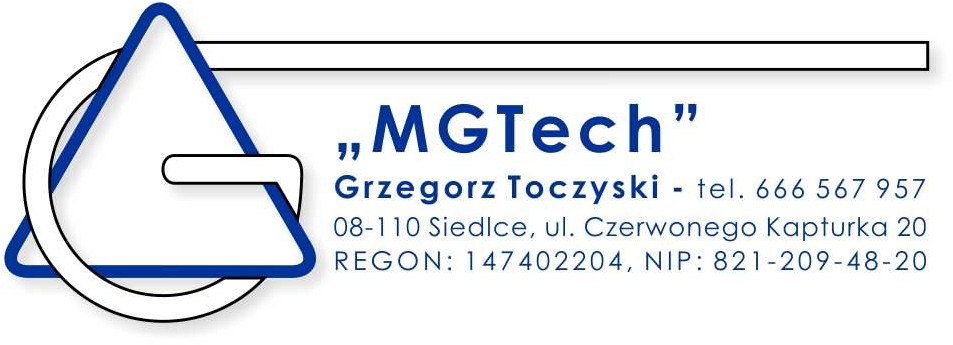 Branża: DROGOWAStadium: SZCZEGÓŁOWE SPECYFIKACJE TECHNICZNEInwestor: Gmina Korytnicaul. Adama Małkowskiego 20 07-120 KorytnicaZESPÓŁ AUTORSKI:EGZEMPLARZ ………Zawartość opracowania: WSTĘP	5 D-M-00.00.00  WYMAGANIA OGÓLNE	7 D-M-00.00.00 WYMAGANIA OGÓLNE	9 D-01.00.00 ROZDZIAŁ 1 - ROBOTY PRZYGOTOWAWCZE	21 1.1 D-01.01.01 ODTWORZENIE TRASY I PUNKTÓW WYSOKOŚCIOWYCH	23 D-02.00.00 ROZDZIAŁ 2 - ROBOTY ROZBIÓRKOWE	27D-02.00.00 ROZDZIAŁ 3 - ROBOTY ZIEMNE	31D-03.00.00 ROZDZIAŁ 4 – ODWODNIENIE	45 4.1. D-03.01.03A. PRZEPUSTY Z RUR PEHD	47  4.2. D-08.05.07. ŚCIEKI Z PREFABRYKOWANYCH ELEMENTÓW BETONOWYCH	51  4.3. D-05.03.03 ŚCIANA OPOROWA	55 D-08.00.00 ROZDZIAŁ 5 – ELEMENTY ULIC	65 5.1. D-08.01.02 KRAWĘŻNIKI I OPORNIKI BETONOWE	67  5.2. D-08.03.01 OBRZEŻA BETONOWE	73  5.3. D-06.01.01 UMOCNIENIE SKARP I DNA ROWU PŁYTAMI AŻUROWYMI	77 D-04.00.00 ROZDZIAŁ 6 - PODBUDOWY	81D-05.00.00 ROZDZIAŁ 7 – NAWIERZCHNIE	101 7.1. D-05.03.23 NAWIERZCHNIA Z BETONOWEJ KOSTKI BRUKOWEJ	103 Nazwa zamówienia:„Przebudowa drogi powiatowej w miejscowości Górki -GrubakiPrzedmiot SSTPrzedmiotem niniejszej szczegółowej specyfikacji technicznej (SST) są wymagania techniczne dotyczące wykonania i odbioru robót budowlanych , które będą wykonywane na przy realizacji zamówienia pod nazwą:„ Przebudowa drogi powiatowej w miejscowości Górki -Grubaki”Zakres robót objętych SSTUstalenia zawarte w niniejszej specyfikacji obejmują wymagania dla robót objętych szczegółowymi specyfikacjami technicznymi dla poszczególnych asortymentów drogowych. Specyfikacje techniczne stanowią część Dokumentów Przetargowych i należy je stosować w zlecaniu i wykonaniu robót opisanych w podpunkcie 1.Prace towarzyszące i roboty tymczasoweBy wykonać zamówienie należy obok robót ujętych w przedmiarach wykonać prace towarzyszące takie jak: organizacja zaplecza budowy, wykonanie oznakowania ulic na czas budowy, zabezpieczenie robót w tym w szczególności wykopów, zabezpieczenie p-pożarowe i inne określone w dalszej części SST.Teren budowyTerenem budowy jest pas gruntu przeznaczony pod drogę.1.5 Sposób opracowania specyfikacjiW rozdziale 1 podano wspólne wymagania dotyczące robót budowlanych objętych  przedmiotem zamówienia, cytując D-M-00.00.00 „Wymagania ogólne”. W następnych rozdziałach podane zostały szczegółowe wymagania dotyczące robót budowlanych opartych na ogólnych zaleceniach GDDP.CPV 45233100-0WSTĘPPrzedmiot SSTPrzedmiotem niniejszej specyfikacji technicznej są wymagania ogólne dotyczące wykonania i odbioru robót drogowych.Zakres stosowania SSTSzczegółowa specyfikacja techniczna stosowana jest jako dokument przetargowy i kontraktowy przy zlecaniu i realizacji robót.Zakres robót objętych SSTUstalenia zawarte w niniejszej specyfikacji obejmują wymagania ogólne, wspólne dla robót objętych specyfikacjami technicznymi dla poszczególnych asortymentów robót drogowych i mostowych.Określenia podstawoweUżyte w SST wymienione poniżej określenia należy rozumieć w każdym przypadku następująco:Budowla drogowa - obiekt budowlany, nie będący budynkiem, stanowiący całość techniczno-użytkową (droga) albo jego część stanowiącą odrębny element konstrukcyjny lub technologiczny (obiekt mostowy, korpus ziemny, węzeł).Chodnik - wyznaczony pas terenu przy jezdni lub odsunięty od jezdni, przeznaczony do ruchu pieszych. 1.4.3.Droga - wydzielony pas terenu przeznaczony do ruchu lub postoju pojazdów oraz ruchu pieszych wraz z wszelkimi urządzeniami technicznymi związanymi z prowadzeniem i zabezpieczeniem ruchu.Dziennik budowy – zeszyt z ponumerowanymi stronami, opatrzony pieczęcią organu wydającego, wydany zgodnie z obowiązującymi przepisami, stanowiący urzędowy dokument przebiegu robót budowlanych, służący do notowania zdarzeń i okoliczności zachodzących w toku wykonywania robót, rejestrowania dokonywanych odbiorów robót, przekazywania poleceń i innej korespondencji technicznej pomiędzy Inżynierem/ Kierownikiem projektu, Wykonawcą i projektantem.Inżynier/Kierownik projektu – osoba wymieniona w danych kontraktowych (wyznaczona przez Zamawiającego, o której wyznaczeniu poinformowany jest Wykonawca), odpowiedzialna za nadzorowanie robót i administrowanie kontraktem.Jezdnia - część korony drogi przeznaczona do ruchu pojazdów.Kierownik budowy - osoba wyznaczona przez Wykonawcę, upoważniona do kierowania robotami i do występowania w jego imieniu w sprawach realizacji kontraktu.Korona drogi - jezdnia (jezdnie) z poboczami lub chodnikami, zatokami, pasami awaryjnego postoju i pasami dzielącymi jezdnie.Konstrukcja nawierzchni - układ warstw nawierzchni wraz ze sposobem ich połączenia.Korpus drogowy - nasyp lub ta część wykopu, która jest ograniczona koroną drogi i skarpami rowów. 1.4.11.Koryto - element uformowany w korpusie drogowym w celu ułożenia w nim konstrukcji nawierzchni. 1.4.12.Książka obmiarów - akceptowany przez Inżyniera/Kierownika projektu zeszyt z ponumerowanymi stronami, służący do wpisywania przez Wykonawcę obmiaru dokonywanych robót w formie wyliczeń, szkiców i ew. dodatkowych załączników. Wpisy w książce obmiarów podlegają potwierdzeniu przez Inżyniera/Kierownika projektu.Laboratorium - drogowe lub inne laboratorium badawcze, zaakceptowane przez Zamawiającego, niezbędne do przeprowadzenia wszelkich badań i prób związanych z oceną jakości materiałów oraz robót.Materiały - wszelkie tworzywa niezbędne do wykonania robót, zgodne z dokumentacją projektową i specyfikacjami technicznymi, zaakceptowane przez Inżyniera/Kierownika projektu.Nawierzchnia - warstwa lub zespół warstw służących do przejmowania i rozkładania obciążeń od ruchu na podłoże gruntowe i zapewniających dogodne warunki dla ruchu.Warstwa ścieralna - górna warstwa nawierzchni poddana bezpośrednio oddziaływaniu ruchu i czynników atmosferycznych.Warstwa wiążąca - warstwa znajdująca się między warstwą ścieralną a podbudową, zapewniająca lepsze rozłożenie naprężeń w nawierzchni i przekazywanie ich na podbudowę.Warstwa wyrównawcza - warstwa służąca do wyrównania nierówności podbudowy lub profilu istniejącej nawierzchni.Podbudowa - dolna część nawierzchni służąca do przenoszenia obciążeń od ruchu na podłoże. Podbudowa może składać się z podbudowy zasadniczej i podbudowy pomocniczej.Podbudowa zasadnicza - górna część podbudowy spełniająca funkcje nośne w konstrukcji nawierzchni. Może ona składać się z jednej lub dwóch warstw.Podbudowa pomocnicza - dolna część podbudowy spełniająca, obok funkcji nośnych, funkcje zabezpieczenia nawierzchni przed działaniem wody, mrozu i przenikaniem cząstek podłoża. Może zawierać warstwę mrozoochronną, odsączającą lub odcinającą.Warstwa mrozoochronna - warstwa, której głównym zadaniem jest ochrona nawierzchni przed skutkami działania mrozu.Warstwa odcinająca - warstwa stosowana w celu uniemożliwienia przenikania cząstek drobnych gruntu do warstwy nawierzchni leżącej powyżej.Warstwa odsączająca - warstwa służąca do odprowadzenia wody przedostającej się do nawierzchni.16.Niweleta - wysokościowe i geometryczne rozwinięcie na płaszczyźnie pionowego przekroju w osi drogi lub obiektu mostowego.Odpowiednia (bliska) zgodność - zgodność wykonywanych robót z dopuszczonymi tolerancjami, a jeśli przedział tolerancji nie został określony - z przeciętnymi tolerancjami, przyjmowanymi zwyczajowo dla danego rodzaju robót budowlanych.Pas drogowy - wydzielony liniami granicznymi pas terenu przeznaczony do umieszczania w nim drogi i związanych z nią urządzeń oraz drzew i krzewów. Pas drogowy może również obejmować teren przewidziany do rozbudowy drogi i budowy urządzeń chroniących ludzi i środowisko przed uciążliwościami powodowanymi przez ruch na drodze.Pobocze - część korony drogi przeznaczona do chwilowego postoju pojazdów, umieszczenia urządzeń organizacji i bezpieczeństwa ruchu oraz do ruchu pieszych, służąca jednocześnie do bocznego oparcia konstrukcji nawierzchni.Podłoże nawierzchni - grunt rodzimy lub nasypowy, leżący pod nawierzchnią do głębokości przemarzania. 1.4.22.Podłoże ulepszone nawierzchni - górna warstwa podłoża, leżąca bezpośrednio pod nawierzchnią, ulepszona w celu umożliwienia przejęcia ruchu budowlanego i właściwego wykonania nawierzchni.Polecenie Inżyniera/Kierownika projektu - wszelkie polecenia przekazane Wykonawcy przez Inżyniera/Kierownika projektu, w formie pisemnej, dotyczące sposobu realizacji robót lub innych spraw związanych z prowadzeniem budowy.Projektant - uprawniona osoba prawna lub fizyczna będąca autorem dokumentacji projektowej. 1.4.25.Przedsięwzięcie budowlane - kompleksowa realizacja nowego połączenia drogowego lub całkowita modernizacja/przebudowa (zmiana parametrów geometrycznych trasy w planie i przekroju podłużnym) istniejącego połączenia.Przepust – budowla o przekroju poprzecznym zamkniętym, przeznaczona do przeprowadzenia cieku, szlaku wędrówek zwierząt dziko żyjących lub urządzeń technicznych przez korpus drogowy.Przeszkoda naturalna - element środowiska naturalnego, stanowiący utrudnienie w realizacji zadania budowlanego, na przykład dolina, bagno, rzeka, szlak wędrówek dzikich zwierząt itp.Przeszkoda sztuczna - dzieło ludzkie, stanowiące utrudnienie w realizacji zadania budowlanego, na przykład droga, kolej, rurociąg, kanał, ciąg pieszy lub rowerowy itp.Przetargowa dokumentacja projektowa - część dokumentacji projektowej, która wskazuje lokalizację, charakterystykę i wymiary obiektu będącego przedmiotem robót.Rekultywacja - roboty mające na celu uporządkowanie i przywrócenie pierwotnych funkcji terenom naruszonym w czasie realizacji zadania budowlanego.1.4.31.Ślepy kosztorys - wykaz robót z podaniem ich ilości (przedmiarem) w kolejności technologicznej ich wykonania.Teren budowy - teren udostępniony przez Zamawiającego dla wykonania na nim robót oraz inne miejsca wymienione w kontrakcie jako tworzące część terenu budowy.Zadanie budowlane - część przedsięwzięcia budowlanego, stanowiąca odrębną całość konstrukcyjną lub technologiczną, zdolną do samodzielnego pełnienia funkcji techniczno-użytkowych. Zadanie może polegać na wykonywaniu robót związanych z budową, modernizacją/ przebudową, utrzymaniem oraz ochroną budowli drogowej lub jej elementu.Ogólne wymagania dotyczące robótWykonawca jest odpowiedzialny za jakość wykonanych robót, bezpieczeństwo wszelkich czynności na terenie budowy, metody użyte przy budowie oraz za ich zgodność z dokumentacją projektową, SST i poleceniami Inżyniera/Kierownika projektu.Przekazanie terenu budowyZamawiający w terminie określonym w dokumentach kontraktowych przekaże Wykonawcy teren budowy wraz ze wszystkimi wymaganymi uzgodnieniami prawnymi i administracyjnymi, dziennik budowy oraz jeden egzemplarz dokumentacji projektowej komplety SST.Na Wykonawcy spoczywa odpowiedzialność za ochronę punktów pomiarowych do chwili odbioru ostatecznego robót. Uszkodzone lub zniszczone znaki geodezyjne Wykonawca odtworzy i utrwali na własny koszt.Dokumentacja projektowaDokumentacja projektowa będzie zawierać rysunki, obliczenia i dokumenty, zgodne z wykazem podanym w szczegółowych warunkach umowy, uwzględniającym podział na dokumentację projektową:Zamawiającego; wykaz pozycji, które stanowią przetargową dokumentację projektową oraz projektową dokumentację wykonawczą (techniczną) i zostaną przekazane Wykonawcy,Wykonawcy; wykaz zawierający spis dokumentacji projektowej, którą Wykonawca opracuje w ramach ceny kontraktowej.Zgodność robót z dokumentacją projektową i SSTDokumentacja projektowa, SST i wszystkie dodatkowe dokumenty przekazane Wykonawcy stanowią część umowy, a wymagania określone w choćby jednym z nich są obowiązujące dla Wykonawcy tak jakby zawarte były w całej dokumentacji. W przypadku rozbieżności w ustaleniach poszczególnych dokumentów obowiązuje kolejność ich ważności wymieniona w „Kontraktowych warunkach ogólnych” („Ogólnych warunkach umowy”). Wykonawca nie może wykorzystywać błędów lub opuszczeń w dokumentach kontraktowych, a o ich wykryciu winien natychmiast powiadomić Inżyniera/Kierownika projektu, który podejmie decyzję o wprowadzeniu odpowiednich zmian i poprawek. W przypadku rozbieżności, wymiary podane na piśmie są ważniejsze od wymiarów określonych na podstawie odczytu ze skali rysunku. Wszystkie wykonane roboty i dostarczone materiały będą zgodne z dokumentacją projektową i SST. Dane określone w dokumentacji projektowej i w SST będą uważane za wartości docelowe, od których dopuszczalne są odchylenia w ramach określonego przedziału tolerancji. Cechy materiałów i elementów budowli muszą wykazywać zgodność z określonymi wymaganiami, a rozrzuty tych cech nie mogą przekraczać dopuszczalnego przedziału tolerancji. W przypadku, gdy materiały lub roboty nie będą w pełni zgodne z dokumentacją projektową lub SST i wpłynie to na niezadowalającą jakość elementu budowli, to takie materiały zostaną zastąpione innymi, a elementy budowli rozebrane i wykonane ponownie na koszt Wykonawcy.Zabezpieczenie terenu budowyRoboty modernizacyjne/ przebudowa i remontowe („pod ruchem”)Wykonawca jest zobowiązany do utrzymania ruchu publicznego oraz utrzymania istniejących obiektów (jezdnie, ścieżki rowerowe, ciągi piesze, znaki drogowe, bariery ochronne, urządzenia odwodnienia itp.) na terenie budowy, w okresie trwania realizacji kontraktu, aż do zakończenia i odbioru ostatecznego robót. Przed przystąpieniem do robót Wykonawca przedstawi Inżynierowi/Kierownikowi projektu do zatwierdzenia, uzgodniony z odpowiednim zarządem drogi i organem zarządzającym ruchem, projekt organizacji ruchu i zabezpieczenia robót w okresie trwania budowy. W zależności od potrzeb i postępu robót projekt organizacji ruchu powinien być na bieżąco aktualizowany przez Wykonawcę. Każda zmiana, w stosunku do zatwierdzonego projektu organizacji ruchu, wymaga każdorazowo ponownego zatwierdzenia projektu. W czasie wykonywania robót Wykonawca dostarczy, zainstaluje i będzie obsługiwał wszystkie tymczasowe urządzenia zabezpieczające takie jak: zapory, światła ostrzegawcze, sygnały, itp., zapewniając w ten sposób bezpieczeństwo pojazdów i pieszych. Wykonawca zapewni stałe warunki widoczności w dzień i w nocy tych zapór i znaków, dla których jest to nieodzowne ze względów bezpieczeństwa. Wszystkie znaki, zapory i inne urządzenia zabezpieczające będą akceptowane przez Inżyniera/Kierownika projektu. Fakt przystąpienia do robót Wykonawca obwieści publicznie przed ich rozpoczęciem w sposób uzgodniony z Inżynierem/Kierownikiem projektu oraz przez umieszczenie, w miejscach i ilościach określonych przez Inżyniera/Kierownika projektu, tablic informacyjnych, których treść będzie zatwierdzona przez Inżyniera/Kierownika projektu. Tablice informacyjne będą utrzymywane przez Wykonawcę w dobrym stanie przez cały okres realizacji robót. Koszt zabezpieczenia terenu budowy nie podlega odrębnej zapłacie i przyjmuje się, że jest włączony w cenę kontraktową.Roboty o charakterze inwestycyjnymWykonawca jest zobowiązany do zabezpieczenia terenu budowy w okresie trwania realizacji kontraktu aż do zakończenia i odbioru ostatecznego robót. Wykonawca dostarczy, zainstaluje i będzie utrzymywać tymczasowe urządzenia zabezpieczające, w tym: ogrodzenia, poręcze, oświetlenie, sygnały i znaki ostrzegawcze oraz wszelkie inne środki niezbędne do ochrony robót, wygody społeczności i innych.W miejscach przylegających do dróg otwartych dla ruchu, Wykonawca ogrodzi lub wyraźnie oznakuje teren budowy, w sposób uzgodniony z Inżynierem/Kierownikiem projektu. Wjazdy i wyjazdy z terenu budowy przeznaczone dla pojazdów i maszyn pracujących przy realizacji robót, Wykonawca odpowiednio oznakuje w sposób uzgodniony z Inżynierem/Kierownikiem projektu. Fakt przystąpienia do robót Wykonawca obwieści publicznie przed ich rozpoczęciem w sposób uzgodniony z Inżynierem/Kierownikiem projektu oraz przez umieszczenie, w miejscach i ilościach określonych przez Inżyniera/Kierownika projektu, tablic informacyjnych, których treść będzie zatwierdzona przez Inżyniera/Kierownika projektu. Tablice informacyjne będą utrzymywane przez Wykonawcę w dobrym stanie przez cały okres realizacji robót.Koszt zabezpieczenia terenu budowy nie podlega odrębnej zapłacie i przyjmuje się, że jest włączony w cenę kontraktową.Ochrona środowiska w czasie wykonywania robótWykonawca ma obowiązek znać i stosować w czasie prowadzenia robót wszelkie przepisy dotyczące ochronyśrodowiska naturalnego.W okresie trwania budowy i wykańczania robót Wykonawca będzie:utrzymywać teren budowy i wykopy w stanie bez wody stojącej,podejmować wszelkie uzasadnione kroki mające na celu stosowanie się do przepisów i norm dotyczących ochrony środowiska na terenie i wokół terenu budowy oraz będzie unikać uszkodzeń lub uciążliwości dla osób lub dóbr publicznych i innych, a wynikających z nadmiernego hałasu, wibracji, zanieczyszczenia lub innych przyczyn powstałych w następstwie jego sposobu działania.Stosując się do tych wymagań będzie miał szczególny wzgląd na:lokalizację baz, warsztatów, magazynów, składowisk, ukopów i dróg dojazdowych,środki ostrożności i zabezpieczenia przed:zanieczyszczeniem zbiorników i cieków wodnych pyłami lub substancjami toksycznymi,zanieczyszczeniem powietrza pyłami i gazami,możliwością powstania pożaru.Ochrona przeciwpożarowaWykonawca będzie przestrzegać przepisy ochrony przeciwpożarowej. Wykonawca będzie utrzymywać, wymagany na podstawie odpowiednich przepisów sprawny sprzęt przeciwpożarowy, na terenie baz produkcyjnych, w pomieszczeniach biurowych, mieszkalnych, magazynach oraz w maszynach i pojazdach.Materiały łatwopalne będą składowane w sposób zgodny z odpowiednimi przepisami i zabezpieczone przed dostępem osób trzecich. Wykonawca będzie odpowiedzialny za wszelkie straty spowodowane pożarem wywołanym jako rezultat realizacji robót albo przez personel Wykonawcy.Materiały szkodliwe dla otoczeniaMateriały, które w sposób trwały są szkodliwe dla otoczenia, nie będą dopuszczone do użycia.Nie dopuszcza się użycia materiałów wywołujących szkodliwe promieniowanie o stężeniu większym od dopuszczalnego, określonego odpowiednimi przepisami. Wszelkie materiały odpadowe użyte do robót będą miały aprobatę techniczną wydaną przez uprawnioną jednostkę, jednoznacznie określającą brak szkodliwego oddziaływania tych materiałów na środowisko. Materiały, które są szkodliwe dla otoczenia tylko w czasie robót, a po zakończeniu robót ich szkodliwość zanika (np. materiały pylaste) mogą być użyte pod warunkiem przestrzegania wymagań technologicznych wbudowania. Jeżeli wymagają tego odpowiednie przepisy Wykonawca powinien otrzymać zgodę na użycie tych materiałów od właściwych organów administracji państwowej. Jeżeli Wykonawca użył materiałów szkodliwych dla otoczenia zgodnie ze specyfikacjami, a ich użycie spowodowało jakiekolwiek zagrożenie środowiska, to konsekwencje tego poniesie Zamawiający.Ochrona własności publicznej i prywatnejWykonawca odpowiada za ochronę instalacji na powierzchni ziemi i za urządzenia podziemne, takie jak rurociągi, kable itp. oraz uzyska od odpowiednich władz będących właścicielami tych urządzeń potwierdzenie informacji dostarczonych mu przez Zamawiającego w ramach planu ich lokalizacji. Wykonawca zapewni właściwe oznaczenie i zabezpieczenie przed uszkodzeniem tych instalacji i urządzeń w czasie trwania budowy. Wykonawca zobowiązany jest umieścić w swoim harmonogramie rezerwę czasową dla wszelkiego rodzaju robót, które mają być wykonane w zakresie przełożenia instalacji i urządzeń podziemnych na terenie budowy i powiadomić Inżyniera/Kierownika projektu i władze lokalne o zamiarze rozpoczęcia robót. O fakcie przypadkowego uszkodzenia tych instalacji Wykonawca bezzwłocznie powiadomi Inżyniera/Kierownika projektu i zainteresowane władze oraz będzie z nimi współpracował dostarczając wszelkiej pomocy potrzebnej przy dokonywaniu napraw. Wykonawca będzie odpowiadać za wszelkie spowodowane przez jego działania uszkodzenia instalacji na powierzchni ziemi i urządzeń podziemnych wykazanych w dokumentach dostarczonych mu przez Zamawiającego. Jeżeli teren budowy przylega do terenów z zabudową mieszkaniową, Wykonawca będzie realizować roboty w sposób powodujący minimalne niedogodności dla mieszkańców. Wykonawca odpowiada za wszelkie uszkodzenia zabudowy mieszkaniowej w sąsiedztwie budowy, spowodowane jego działalnością. Inżynier/Kierownik projektu będzie na bieżąco informowany o wszystkich umowach zawartych pomiędzy Wykonawcą a właścicielami nieruchomości i dotyczących korzystania z własności i dróg wewnętrznych. Jednakże, ani Inżynier/Kierownik projektu ani Zamawiający nie będzie ingerował w takie porozumienia, o ile nie będą one sprzeczne z postanowieniami zawartymi w warunkach umowy.Ograniczenie obciążeń osi pojazdówWykonawca będzie stosować się do ustawowych ograniczeń nacisków osi na drogach publicznych przy transporcie materiałów i wyposażenia na i z terenu robót. Wykonawca uzyska wszelkie niezbędne zezwolenia i uzgodnienia od właściwych władz co do przewozu nietypowych wagowo ładunków (ponadnormatywnych) i o każdym takim przewozie będzie powiadamiał Inżyniera/Kierownika projektu. Inżynier/Kierownik projektu może polecić, aby pojazdy nie spełniające tych warunków zostały usunięte terenu budowy. Pojazdy powodujące nadmierne obciążenie osiowe nie będą dopuszczone na świeżo ukończony fragment budowy w obrębie terenu budowy iWykonawca będzie odpowiadał za naprawę wszelkich robót w ten sposób uszkodzonych, zgodnie z poleceniami Inżyniera/Kierownika projektu.Bezpieczeństwo i higiena pracyPodczas realizacji robót Wykonawca będzie przestrzegać przepisów dotyczących bezpieczeństwa i higieny pracy. W szczególności Wykonawca ma obowiązek zadbać, aby personel nie wykonywał pracy w warunkach niebezpiecznych, szkodliwych dla zdrowia oraz nie spełniających odpowiednich wymagań sanitarnych. Wykonawca zapewni i będzie utrzymywał wszelkie urządzenia zabezpieczające, socjalne oraz sprzęt i odpowiednią odzież dla ochrony życia i zdrowia osób zatrudnionych na budowie oraz dla zapewnienia bezpieczeństwa publicznego. Uznaje się, że wszelkie koszty związane z wypełnieniem wymagań określonych powyżej nie podlegają odrębnej zapłacie i są uwzględnione w cenie kontraktowej.Ochrona i utrzymanie robótWykonawca będzie odpowiadał za ochronę robót i za wszelkie materiały i urządzenia używane do robót od daty rozpoczęcia do daty wydania potwierdzenia zakończenia robót przez Inżyniera/Kierownika projektu.Wykonawca będzie utrzymywać roboty do czasu odbioru ostatecznego. Utrzymanie powinno być prowadzone w taki sposób, aby budowla drogowa lub jej elementy były w zadowalającym stanie przez cały czas, do momentu odbioru ostatecznego. Jeśli Wykonawca w jakimkolwiek czasie zaniedba utrzymanie, to na polecenie Inżyniera/Kierownika projektu powinien rozpocząć roboty utrzymaniowe nie później niż w 24 godziny po otrzymaniu tego polecenia.Stosowanie się do prawa i innych przepisówWykonawca zobowiązany jest znać wszystkie zarządzenia wydane przez władze centralne i miejscowe oraz inne przepisy, regulaminy i wytyczne, które są w jakikolwiek sposób związane z wykonywanymi robotami i będzie w pełni odpowiedzialny za przestrzeganie tych postanowień podczas prowadzenia robót.Wykonawca będzie przestrzegać praw patentowych i będzie w pełni odpowiedzialny za wypełnienie wszelkich wymagań prawnych odnośnie znaków firmowych, nazw lub innych chronionych praw w odniesieniu do sprzętu, materiałów lub urządzeń użytych lub związanych z wykonywaniem robót i w sposób ciągły będzie informować Inżyniera/Kierownika projektu o swoich działaniach, przedstawiając kopie zezwoleń i inne odnośne dokumenty. Wszelkie straty, koszty postępowania, obciążenia i wydatki wynikłe z lub związane z naruszeniem jakichkolwiek praw patentowych pokryje Wykonawca, z wyjątkiem przypadków, kiedy takie naruszenie wyniknie z wykonania projektu lub specyfikacji dostarczonej przez Inżyniera/Kierownika projektu.Równoważność norm i zbiorów przepisów prawnychGdziekolwiek w dokumentach kontraktowych powołane są konkretne normy i przepisy, które spełniać mają materiały, sprzęt i inne towary oraz wykonane i zbadane roboty, będą obowiązywać postanowienia najnowszego wydania lub poprawionego wydania powołanych norm i przepisów o ile w warunkach kontraktu nie postanowiono inaczej. W przypadku gdy powołane normy i przepisy są państwowe lub odnoszą się do konkretnego kraju lub regionu, mogą być również stosowane inne odpowiednie normy zapewniające równy lub wyższy poziom wykonania niż powołane normy lub przepisy, pod warunkiem ich sprawdzenia i pisemnego zatwierdzenia przez Inżyniera/Kierownika projektu. Różnice pomiędzy powołanymi normami a ich proponowanymi zamiennikami muszą być dokładnie opisane przez Wykonawcę i przedłożone Inżynierowi/Kierownikowi projektu do zatwierdzenia.WykopaliskaWszelkie wykopaliska, monety, przedmioty wartościowe, budowle oraz inne pozostałości o znaczeniu geologicznym lub archeologicznym odkryte na terenie budowy będą uważane za własność Zamawiającego. Wykonawca zobowiązany jest powiadomić Inżyniera/Kierownika projektu i postępować zgodnie z jego poleceniami. Jeżeli w wyniku tych poleceń Wykonawca poniesie koszty i/lub wystąpią opóźnienia w robotach, Inżynier/Kierownik projektu po uzgodnieniu z Zamawiającym i Wykonawcą ustali wydłużenie czasu wykonania robót i/lub wysokość kwoty, o którą należy zwiększyć cenę kontraktową.1.6. Zaplecze Zamawiającego (o ile warunki kontraktu przewidują realizację)Wykonawca zobowiązany jest zabezpieczyć Zamawiającemu, pomieszczenia biurowe, sprzęt, transport oraz inne urządzenia towarzyszące.MATERIAŁYŹródła uzyskania materiałówCo najmniej na trzy tygodnie przed zaplanowanym wykorzystaniem jakichkolwiek materiałów przeznaczonych do robót, Wykonawca przedstawi Inżynierowi/Kierownikowi projektu do zatwierdzenia, szczegółowe informacje dotyczące proponowanego źródła wytwarzania, zamawiania lub wydobywania tych materiałów jak również odpowiednie świadectwa badań laboratoryjnych oraz próbki materiałów.Zatwierdzenie partii materiałów z danego źródła nie oznacza automatycznie, że wszelkie materiały z danego źródła uzyskają zatwierdzenie. Wykonawca zobowiązany jest do prowadzenia badań w celu wykazania, że materiały uzyskane z dopuszczonego źródła w sposób ciągły spełniają wymagania SST w czasie realizacji robót.Pozyskiwanie materiałów miejscowychWykonawca odpowiada za uzyskanie pozwoleń od właścicieli i odnośnych władz na pozyskanie materiałów ze źródeł miejscowych włączając w to źródła wskazane przez Zamawiającego i jest zobowiązany dostarczyć Inżynierowi/Kierownikowi projektu wymagane dokumenty przed rozpoczęciem eksploatacji źródła.Wykonawca przedstawi Inżynierowi/Kierownikowi projektu do zatwierdzenia dokumentację zawierającą raporty z badań terenowych i laboratoryjnych oraz proponowaną przez siebie metodę wydobycia i selekcji, uwzględniając aktualne decyzje o eksploatacji, organów administracji państwowej i samorządowej.Wykonawca ponosi odpowiedzialność za spełnienie wymagań ilościowych i jakościowych materiałów pochodzących ze źródeł miejscowych. Wykonawca ponosi wszystkie koszty, z tytułu wydobycia materiałów, dzierżawy i inne jakie okażą się potrzebne w związku z dostarczeniem materiałów do robót.Nadkład czasowo zdjęte z terenu wykopów, dokopów i miejsc pozyskania materiałów miejscowych będą formowane w hałdy i wykorzystane przy zasypce i rekultywacji terenu po ukończeniu robót. Wszystkie odpowiednie materiały pozyskane z wykopów na terenie budowy lub z innych miejsc wskazanych w dokumentach umowy będą wykorzystane do robót lub odwiezione na odkład odpowiednio do wymagań umowy lub wskazań Inżyniera/Kierownika projektu. Wykonawca nie będzie prowadzić żadnych wykopów w obrębie terenu budowy poza tymi, które zostały wyszczególnione w dokumentach umowy, chyba, że uzyska na to pisemną zgodę Inżyniera/Kierownika projektu. Eksploatacja źródeł materiałów będzie zgodna z wszelkimi regulacjami prawnymi obowiązującymi na danym obszarze.Materiały nie odpowiadające wymaganiomMateriały nie odpowiadające wymaganiom zostaną przez Wykonawcę wywiezione z terenu budowy i złożone w miejscu wskazanym przez Inżyniera/Kierownika projektu. Jeśli Inżynier/Kierownik projektu zezwoli Wykonawcy na użycie tych materiałów do innych robót, niż te dla których zostały zakupione, to koszt tych materiałów zostanie odpowiednio przewartościowany (skorygowany) przez Inżyniera/Kierownika projektu. Każdy rodzaj robót, w którym znajdują się nie zbadane i nie zaakceptowane materiały, Wykonawca wykonuje na własne ryzyko, licząc się z jego nieprzyjęciem, usunięciem i niezapłaceniemWariantowe stosowanie materiałówJeśli dokumentacja projektowa lub SST przewidują możliwość wariantowego zastosowania rodzaju materiału w wykonywanych robotach, Wykonawca powiadomi Inżyniera/Kierownika projektu o swoim zamiarze co najmniej 3 tygodnie przed użyciem tego materiału, albo w okresie dłuższym, jeśli będzie to potrzebne z uwagi na wykonanie badań wymaganych przez Inżyniera/Kierownika projektu. Wybrany i zaakceptowany rodzaj materiału nie może być później zmieniany bez zgody Inżyniera/Kierownika projektu.Przechowywanie i składowanie materiałówWykonawca zapewni, aby tymczasowo składowane materiały, do czasu gdy będą one użyte do robót, były zabezpieczone przed zanieczyszczeniami, zachowały swoją jakość i właściwości i były dostępne do kontroli przez Inżyniera/Kierownika projektu.Miejsca czasowego składowania materiałów będą zlokalizowane w obrębie terenu budowy w miejscach uzgodnionych z Inżynierem/Kierownikiem projektu lub poza terenem budowy w miejscach zorganizowanych przez Wykonawcę i zaakceptowanych przez Inżyniera/Kierownika projektu.Inspekcja wytwórni materiałówWytwórnie materiałów mogą być okresowo kontrolowane przez Inżyniera/Kierownika projektu w celu sprawdzenia zgodności stosowanych metod produkcji z wymaganiami. Próbki materiałów mogą być pobierane w celu sprawdzenia ich właściwości. Wyniki tych kontroli będą stanowić podstawę do akceptacji określonej partii materiałów pod względem jakości.W przypadku, gdy Inżynier/Kierownik projektu będzie przeprowadzał inspekcję wytwórni, muszą być spełnione następujące warunki:Inżynier/Kierownik projektu będzie miał zapewnioną współpracę i pomoc Wykonawcy oraz producenta materiałów w czasie przeprowadzania inspekcji,Inżynier/Kierownik projektu będzie miał wolny dostęp, w dowolnym czasie, do tych części wytwórni, gdzie odbywa się produkcja materiałów przeznaczonych do realizacji robót,Jeżeli produkcja odbywa się w miejscu nie należącym do Wykonawcy, Wykonawca uzyska dla Inżyniera/Kierownika projektu zezwolenie dla przeprowadzenia inspekcji i badań w tych miejscach.SPRZĘTWykonawca jest zobowiązany do używania jedynie takiego sprzętu, który nie spowoduje niekorzystnego wpływu na jakość wykonywanych robót. Sprzęt używany do robót powinien być zgodny z ofertą Wykonawcy i powinien odpowiadać pod względem typów i ilości wskazaniom zawartym w SST, PZJ lub projekcie organizacji robót, zaakceptowanym przez Inżyniera/Kierownika projektu; w przypadku braku ustaleń w wymienionych wyżej dokumentach, sprzęt powinien być uzgodniony i zaakceptowany przez Inżyniera/Kierownika projektu.Liczba i wydajność sprzętu powinny gwarantować przeprowadzenie robót, zgodnie z zasadami określonymi w dokumentacji projektowej, SST i wskazaniach Inżyniera/Kierownika projektu.Sprzęt będący własnością Wykonawcy lub wynajęty do wykonania robót ma być utrzymywany w dobrym stanie i gotowości do pracy. Powinien być zgodny z normami ochrony środowiska i przepisami dotyczącymi jego użytkowania. Wykonawca dostarczy Inżynierowi/Kierownikowi projektu kopie dokumentów potwierdzających dopuszczenie sprzętu do użytkowania i badań okresowych, tam gdzie jest to wymagane przepisami. Wykonawca będzie konserwować sprzęt jak również naprawiać lub wymieniać sprzęt niesprawny. Jeżeli dokumentacja projektowa lub SST przewidują możliwość wariantowego użycia sprzętu przy wykonywanych robotach, Wykonawca powiadomi Inżyniera/Kierownika projektu o swoim zamiarze wyboru i uzyska jego akceptację przed użyciem sprzętu. Wybrany sprzęt, po akceptacji Inżyniera/Kierownika projektu, nie może być później zmieniany bez jego zgody.Jakikolwiek sprzęt, maszyny, urządzenia i narzędzia nie gwarantujące zachowania warunków umowy, zostaną przez Inżyniera/Kierownika projektu zdyskwalifikowane i nie dopuszczone do robót.TRANSPORTWykonawca jest zobowiązany do stosowania jedynie takich środków transportu, które nie wpłyną niekorzystnie na jakość wykonywanych robót i właściwości przewożonych materiałów.Liczba środków transportu powinna zapewniać prowadzenie robót zgodnie z zasadami określonymi w dokumentacji projektowej, SST i wskazaniach Inżyniera/Kierownika projektu, w terminie przewidzianym umową. Przy ruchu na drogach publicznych pojazdy będą spełniać wymagania dotyczące przepisów ruchu drogowego w odniesieniu do dopuszczalnych nacisków na oś i innych parametrów technicznych. Środki transportu nie spełniające tych warunków mogą być dopuszczone przez Inżyniera/Kierownika projektu, pod warunkiem przywrócenia stanu pierwotnego użytkowanych odcinków dróg na koszt Wykonawcy.Wykonawca będzie usuwać na bieżąco, na własny koszt, wszelkie zanieczyszczenia, uszkodzenia spowodowane jego pojazdami na drogach publicznych oraz dojazdach do terenu budowy.WYKONANIE ROBÓTWykonawca jest odpowiedzialny za prowadzenie robót zgodnie z warunkami umowy oraz za jakość zastosowanych materiałów i wykonywanych robót, za ich zgodność z dokumentacją projektową, wymaganiami SST, PZJ, projektem organizacji robót opracowanym przez Wykonawcę oraz poleceniami Inżyniera/Kierownika projektu.Wykonawca jest odpowiedzialny za stosowane metody wykonywania robót.Wykonawca jest odpowiedzialny za dokładne wytyczenie w planie i wyznaczenie wysokości wszystkich elementów robót zgodnie z wymiarami i rzędnymi określonymi w dokumentacji projektowej lub przekazanymi na piśmie przez Inżyniera/Kierownika projektu.Błędy popełnione przez Wykonawcę w wytyczeniu i wyznaczaniu robót zostaną, usunięte przez Wykonawcę na własny koszt, z wyjątkiem, kiedy dany błąd okaże się skutkiem błędu zawartego w danych dostarczonych Wykonawcy na piśmie przez Inżyniera/Kierownika projektu.Sprawdzenie wytyczenia robót lub wyznaczenia wysokości przez Inżyniera/Kierownika projektu nie zwalnia Wykonawcy od odpowiedzialności za ich dokładność.Decyzje Inżyniera/Kierownika projektu dotyczące akceptacji lub odrzucenia materiałów i elementów robót będą oparte na wymaganiach określonych w dokumentach umowy, dokumentacji projektowej i w SST, a także w normach i wytycznych. Przy podejmowaniu decyzji Inżynier/Kierownik projektu uwzględni wyniki badań materiałów i robót, rozrzuty normalnie występujące przy produkcji i przy badaniach materiałów, doświadczenia z przeszłości, wyniki badań naukowych oraz inne czynniki wpływające na rozważaną kwestię. Polecenia Inżyniera/Kierownika projektu powinny być wykonywane przez Wykonawcę w czasie określonym przez Inżyniera/Kierownika projektu, pod groźbą zatrzymania robót. Skutki finansowe z tego tytułu poniesie Wykonawca.KONTROLA JAKOŚCI ROBÓTProgram zapewnienia jakościWykonawca jest zobowiązany opracować i przedstawić do akceptacji Inżyniera/Kierownika projektu program zapewnienia jakości. W programie zapewnienia jakości Wykonawca powinien określić, zamierzony sposób wykonywania robót, możliwości techniczne, kadrowe i plan organizacji robót gwarantujący wykonanie robót zgodnie z dokumentacją projektową, SST oraz ustaleniami.Program zapewnienia jakości powinien zawierać:część ogólną opisującą:organizację wykonania robót, w tym terminy i sposób prowadzenia robót,organizację ruchu na budowie wraz z oznakowaniem robót,sposób zapewnienia bhp.,wykaz zespołów roboczych, ich kwalifikacje i przygotowanie praktyczne,wykaz osób odpowiedzialnych za jakość i terminowość wykonania poszczególnych elementów robót,system (sposób i procedurę) proponowanej kontroli i sterowania jakością wykonywanych robót,wyposażenie w sprzęt i urządzenia do pomiarów i kontroli (opis laboratorium własnego lub laboratorium, któremu Wykonawca zamierza zlecić prowadzenie badań),sposób oraz formę gromadzenia wyników badań laboratoryjnych, zapis pomiarów, nastaw mechanizmów sterujących, a także wyciąganych wniosków i zastosowanych korekt w procesie technologicznym, proponowany sposób i formę przekazywania tych informacji Inżynierowi/Kierownikowi projektu;część szczegółową opisującą dla każdego asortymentu robót:wykaz maszyn i urządzeń stosowanych na budowie z ich parametrami technicznymi oraz wyposażeniem w mechanizmy do sterowania i urządzenia pomiarowo-kontrolne,rodzaje i ilość środków transportu oraz urządzeń do magazynowania i załadunku materiałów, spoiw, lepiszczy, kruszyw itp.,sposób zabezpieczenia i ochrony ładunków przed utratą ich właściwości w czasie transportu,sposób i procedurę pomiarów i badań (rodzaj i częstotliwość, pobieranie próbek, legalizacja i sprawdzanie urządzeń, itp.) prowadzonych podczas dostaw materiałów, wytwarzania mieszanek i wykonywania poszczególnych elementów robót,sposób postępowania z materiałami i robotami nie odpowiadającymi wymaganiom.Zasady kontroli jakości robótCelem kontroli robót będzie takie sterowanie ich przygotowaniem i wykonaniem, aby osiągnąć założoną jakość robót. Wykonawca jest odpowiedzialny za pełną kontrolę robót i jakości materiałów.Wykonawca zapewni odpowiedni system kontroli, włączając personel, laboratorium, sprzęt, zaopatrzenie i wszystkie urządzenia niezbędne do pobierania próbek i badań materiałów oraz robót. Przed zatwierdzeniem systemu kontroli Inżynier/Kierownik projektu może zażądać od Wykonawcy przeprowadzenia badań w celu zademonstrowania, że poziom ich wykonywania jest zadowalający. Wykonawca będzie przeprowadzać pomiary i badania materiałów oraz robót z częstotliwością zapewniającą stwierdzenie, że roboty wykonano zgodnie z wymaganiami zawartymi w dokumentacji projektowej i SST .Minimalne wymagania co do zakresu badań i ich częstotliwość są określone w SST, normach i wytycznych. W przypadku, gdy nie zostały one tam określone, Inżynier/Kierownik projektu ustali jaki zakres kontroli jest konieczny, aby zapewnić wykonanie robót zgodnie z umową. Wykonawca dostarczy Inżynierowi/Kierownikowi projektu świadectwa, że wszystkie stosowane urządzenia i sprzęt badawczy posiadają ważną legalizację, zostały prawidłowo wykalibrowane i odpowiadają wymaganiom norm określających procedury badań.Inżynier/Kierownik projektu będzie mieć nieograniczony dostęp do pomieszczeń laboratoryjnych, w celu ich inspekcji. Inżynier/Kierownik projektu będzie przekazywać Wykonawcy pisemne informacje o jakichkolwiek niedociągnięciach dotyczących urządzeń laboratoryjnych, sprzętu, zaopatrzenia laboratorium, pracy personelu lub metod badawczych. Jeżeli niedociągnięcia te będą tak poważne, że mogą wpłynąć ujemnie na wyniki badań, Inżynier/Kierownik projektu natychmiast wstrzyma użycie do robót badanych materiałów i dopuści je do użycia dopiero wtedy, gdy niedociągnięcia w pracy laboratorium Wykonawcy zostaną usunięte i stwierdzona zostanie odpowiednia jakość tych materiałów.Wszystkie koszty związane z organizowaniem i prowadzeniem badań materiałów ponosi Wykonawca.Pobieranie próbekPróbki będą pobierane losowo. Zaleca się stosowanie statystycznych metod pobierania próbek, opartych na zasadzie, że wszystkie jednostkowe elementy produkcji mogą być z jednakowym prawdopodobieństwem wytypowane do badań. Inżynier/Kierownik projektu będzie mieć zapewnioną możliwość udziału w pobieraniu próbek. Pojemniki do pobierania próbek będą dostarczone przez Wykonawcę i zatwierdzone przez Inżyniera/Kierownika projektu. Próbki dostarczone przez Wykonawcę do badań wykonywanych przez Inżyniera/Kierownik projektu będą odpowiednio opisane i oznakowane, w sposób zaakceptowany przez Inżyniera/Kierownika projektu. Na zlecenie Inżyniera/Kierownika projektu Wykonawca będzie przeprowadzać dodatkowe badania tych materiałów, które budzą wątpliwości co do jakości, o ile kwestionowane materiały nie zostaną przez Wykonawcę usunięte lub ulepszone z własnej woli. Koszty tych dodatkowych badań pokrywa Wykonawca tylko w przypadku stwierdzenia usterek; w przeciwnym przypadku koszty te pokrywa Zamawiający.Badania i pomiaryWszystkie badania i pomiary będą przeprowadzone zgodnie z wymaganiami norm. W przypadku, gdy normy nie obejmują jakiegokolwiek badania wymaganego w SST, stosować można wytyczne krajowe, albo inne procedury, zaakceptowane przez Inżyniera/Kierownika projektu. Przed przystąpieniem do pomiarów lub badań, Wykonawca powiadomi Inżyniera/Kierownika projektu o rodzaju, miejscu i terminie pomiarulub badania. Po wykonaniu pomiaru lub badania, Wykonawca przedstawi na piśmie ich wyniki do akceptacji Inżyniera/Kierownika projektu.Raporty z badańWykonawca będzie przekazywać Inżynierowi/Kierownikowi projektu kopie raportów z wynikami badań jak najszybciej, nie później jednak niż w terminie określonym w programie zapewnienia jakości. Wyniki badań (kopie) będą przekazywane Inżynierowi/Kierownikowi projektu na formularzach według dostarczonego przez niego wzoru lub innych, przez niego zaaprobowanych.Badania prowadzone przez Inżyniera/Kierownika projektuInżynier/Kierownik projektu jest uprawniony do dokonywania kontroli, pobierania próbek i badania materiałów w miejscu ich wytwarzania/pozyskiwania, a Wykonawca i producent materiałów powinien udzielić mu niezbędnej pomocy. Inżynier/Kierownik projektu, dokonując weryfikacji systemu kontroli robót prowadzonego przez Wykonawcę, poprzez między innymi swoje badania, będzie oceniać zgodność materiałów i robót z wymaganiami SST na podstawie wyników własnych badań kontrolnych jak i wyników badań dostarczonych przez Wykonawcę. Inżynier/Kierownik projektu powinien pobierać próbki materiałów i prowadzić badania niezależnie od Wykonawcy, na swój koszt. Jeżeli wyniki tych badań wykażą, że raporty Wykonawcy są niewiarygodne, to Inżynier/Kierownik projektu oprze się wyłącznie na własnych badaniach przy ocenie zgodności materiałów i robót z dokumentacją projektową i SST. Może również zlecić, sam lub poprzez Wykonawcę, przeprowadzenie powtórnych lub dodatkowych badań niezależnemu laboratorium. W takim przypadku całkowite koszty powtórnych lub dodatkowych badań i pobierania próbek poniesione zostaną przez Wykonawcę.Certyfikaty i deklaracjeInżynier/Kierownik projektu może dopuścić do użycia tylko te materiały, które posiadają:certyfikat na znak bezpieczeństwa wykazujący, że zapewniono zgodność z kryteriami technicznymi określonymi na podstawie Polskich Norm, aprobat technicznych oraz właściwych przepisów i dokumentów technicznych,deklarację zgodności lub certyfikat zgodności z:Polską Normą lubaprobatą techniczną, w przypadku wyrobów, dla których nie ustanowiono Polskiej Normy, jeżeli nie są objęte certyfikacją określoną w pkt 1i które spełniają wymogi SST.W przypadku materiałów, dla których ww. dokumenty są wymagane przez SST, każda partia dostarczona do robót będzie posiadać te dokumenty, określające w sposób jednoznaczny jej cechy.Produkty przemysłowe muszą posiadać ww. dokumenty wydane przez producenta, a w razie potrzeby poparte wynikami badań wykonanych przez niego. Kopie wyników tych badań będą dostarczone przez Wykonawcę Inżynierowi/Kierownikowi projektu. Jakiekolwiek materiały, które nie spełniają tych wymagań będą odrzucone.Dokumenty budowyDziennik budowyDziennik budowy jest wymaganym dokumentem prawnym obowiązującym Zamawiającego i Wykonawcę w okresie od przekazania Wykonawcy terenu budowy do końca okresu gwarancyjnego. Odpowiedzialność za prowadzenie dziennika budowy zgodnie z obowiązującymi przepisami [2] spoczywa na Wykonawcy.Zapisy w dzienniku budowy będą dokonywane na bieżąco i będą dotyczyć przebiegu robót, stanu bezpieczeństwa ludzi i mienia oraz technicznej i gospodarczej strony budowy.Każdy zapis w dzienniku budowy będzie opatrzony datą jego dokonania, podpisem osoby, która dokonała zapisu, z podaniem jej imienia i nazwiska oraz stanowiska służbowego. Zapisy będą czytelne, dokonane trwałą techniką, w porządku chronologicznym, bezpośrednio jeden pod drugim, bez przerw.Załączone do dziennika budowy protokoły i inne dokumenty będą oznaczone kolejnym numerem załącznika i opatrzone datą i podpisem Wykonawcy i Inżyniera/Kierownika projektu.Do dziennika budowy należy wpisywać w szczególności:datę przekazania Wykonawcy terenu budowy,datę przekazania przez Zamawiającego dokumentacji projektowej,datę uzgodnienia przez Inżyniera/Kierownika projektu programu zapewnienia jakości i harmonogramów robót,terminy rozpoczęcia i zakończenia poszczególnych elementów robót,przebieg robót, trudności i przeszkody w ich prowadzeniu, okresy i przyczyny przerw w robotach,uwagi i polecenia Inżyniera/Kierownika projektu,daty zarządzenia wstrzymania robót, z podaniem powodu,zgłoszenia i daty odbiorów robót zanikających i ulegających zakryciu, częściowych i ostatecznych odbiorów robót,wyjaśnienia, uwagi i propozycje Wykonawcy,stan pogody i temperaturę powietrza w okresie wykonywania robót podlegających ograniczeniom lub wymaganiom szczególnym w związku z warunkami klimatycznymi,zgodność rzeczywistych warunków geotechnicznych z ich opisem w dokumentacji projektowej,dane dotyczące czynności geodezyjnych (pomiarowych) dokonywanych przed i w trakcie wykonywania robót,dane dotyczące sposobu wykonywania zabezpieczenia robót,dane dotyczące jakości materiałów, pobierania próbek oraz wyniki przeprowadzonych badań z podaniem, kto je przeprowadzał,wyniki prób poszczególnych elementów budowli z podaniem, kto je przeprowadzał,inne istotne informacje o przebiegu robót.Propozycje, uwagi i wyjaśnienia Wykonawcy, wpisane do dziennika budowy będą przedłożone Inżynierowi/Kierownikowi projektu do ustosunkowania się. Decyzje Inżyniera/Kierownika projektu wpisane do dziennika budowy Wykonawca podpisuje z zaznaczeniem ich przyjęcia lub zajęciem stanowiska.Wpis projektanta do dziennika budowy obliguje Inżyniera/Kierownika projektu do ustosunkowania się. Projektant nie jest jednak stroną umowy i nie ma uprawnień do wydawania poleceń Wykonawcy robót.Książka obmiarówKsiążka obmiarów stanowi dokument pozwalający na rozliczenie faktycznego postępu każdego z elementów robót. Obmiary wykonanych robót przeprowadza się w sposób ciągły w jednostkach przyjętych w kosztorysie i wpisuje do książki obmiarów.Dokumenty laboratoryjneDzienniki laboratoryjne, deklaracje zgodności lub certyfikaty zgodności materiałów, orzeczenia o jakości materiałów, recepty robocze i kontrolne wyniki badań Wykonawcy będą gromadzone w formie uzgodnionej w programie zapewnienia jakości. Dokumenty te stanowią załączniki do odbioru robót. Winny być udostępnione na każde życzenie Inżyniera/Kierownika projektu.Pozostałe dokumenty budowyDo dokumentów budowy zalicza się, oprócz wymienionych w punktach (1) - (3) następujące dokumenty:pozwolenie na realizację zadania budowlanego,protokoły przekazania terenu budowy,umowy cywilno-prawne z osobami trzecimi i inne umowy cywilno-prawne,protokoły odbioru robót,protokoły z narad i ustaleń,korespondencję na budowie.Przechowywanie dokumentów budowyDokumenty budowy będą przechowywane na terenie budowy w miejscu odpowiednio zabezpieczonym.Zaginięcie któregokolwiek z dokumentów budowy spowoduje jego natychmiastowe odtworzenie w formie przewidzianej prawem. Wszelkie dokumenty budowy będą zawsze dostępne dla Inżyniera/Kierownika projektu i przedstawiane do wglądu na życzenie Zamawiającego.OBMIAR ROBÓTOgólne zasady obmiaru robótObmiar robót będzie określać faktyczny zakres wykonywanych robót zgodnie z dokumentacją projektową i SST, w jednostkach ustalonych w kosztorysie. Obmiaru robót dokonuje Wykonawca po pisemnym powiadomieniu Inżyniera/Kierownika projektu o zakresie obmierzanych robót i terminie obmiaru, co najmniej na 3 dni przed tym terminem .Wyniki obmiaru będą wpisane do książki obmiarów.Jakikolwiek błąd lub przeoczenie (opuszczenie) w ilościach podanych w ślepym kosztorysie lub gdzie indziej w SST nie zwalnia Wykonawcy od obowiązku ukończenia wszystkich robót. Błędne dane zostaną poprawione wg instrukcji Inżyniera/Kierownika projektu na piśmie.Obmiar gotowych robót będzie przeprowadzony z częstością wymaganą do celu miesięcznej płatności na rzecz Wykonawcy lub w innym czasie określonym w umowie lub oczekiwanym przez Wykonawcę i Inżyniera/Kierownika projektu.Zasady określania ilości robót i materiałówDługości i odległości pomiędzy wyszczególnionymi punktami skrajnymi będą obmierzone poziomo wzdłuż linii osiowej. Jeśli SST właściwe dla danych robót nie wymagają tego inaczej, objętości będą wyliczone w m3 jako długość pomnożona przez średni przekrój. Ilości, które mają być obmierzone wagowo, będą ważone w tonach lub kilogramach zgodnie z wymaganiami SST.Urządzenia i sprzęt pomiarowyWszystkie urządzenia i sprzęt pomiarowy, stosowany w czasie obmiaru robót będą zaakceptowane przez Inżyniera/Kierownika projektu. Urządzenia i sprzęt pomiarowy zostaną dostarczone przez Wykonawcę. Jeżeli urządzenia te lub sprzęt wymagają badań atestujących to Wykonawca będzie posiadać ważne świadectwa legalizacji. Wszystkie urządzenia pomiarowe będą przez Wykonawcę utrzymywane w dobrym stanie, w całym okresie trwania robót.Wagi i zasady ważeniaWykonawca dostarczy i zainstaluje urządzenia wagowe odpowiadające odnośnym wymaganiom SST Będzie utrzymywać to wyposażenie zapewniając w sposób ciągły zachowanie dokładności wg norm zatwierdzonych przez Inżyniera/Kierownika projektu.Czas przeprowadzenia obmiaruObmiary będą przeprowadzone przed częściowym lub ostatecznym odbiorem odcinków robót, a także w przypadku występowania dłuższej przerwy w robotach. Obmiar robót zanikających przeprowadza się w czasie ich wykonywania. Obmiar robót podlegających zakryciu przeprowadza się przed ich zakryciem.Roboty pomiarowe do obmiaru oraz nieodzowne obliczenia będą wykonane w sposób zrozumiały i jednoznaczny. Wymiary skomplikowanych powierzchni lub objętości będą uzupełnione odpowiednimi szkicami umieszczonymi na karcie książki obmiarów. W razie braku miejsca szkice mogą być dołączone w formie oddzielnego załącznika do książki obmiarów, którego wzór zostanie uzgodniony z Inżynierem/Kierownikiem projektu.ODBIÓR ROBÓTRodzaje odbiorów robótW zależności od ustaleń odpowiednich SST, roboty podlegają następującym etapom odbioru:odbiorowi robót zanikających i ulegających zakryciu,odbiorowi częściowemu,odbiorowi ostatecznemu,odbiorowi pogwarancyjnemu.Odbiór robót zanikających i ulegających zakryciuOdbiór robót zanikających i ulegających zakryciu polega na finalnej ocenie ilości i jakości wykonywanych robót, które w dalszym procesie realizacji ulegną zakryciu. Odbiór robót zanikających i ulegających zakryciu będzie dokonany w czasie umożliwiającym wykonanie ewentualnych korekt i poprawek bez hamowania ogólnego postępu robót. Odbioru robót dokonuje Inżynier/Kierownik projektu.Gotowość danej części robót do odbioru zgłasza Wykonawca wpisem do dziennika budowy i jednoczesnym powiadomieniem Inżyniera/Kierownika projektu. Odbiór będzie przeprowadzony niezwłocznie, nie później jednak niż w ciągu 3 dni od daty zgłoszenia wpisem do dziennika budowy i powiadomienia o tym fakcie Inżyniera/Kierownika projektu. Jakość i ilość robót ulegających zakryciu ocenia Inżynier/Kierownik projektu na podstawie dokumentów zawierających komplet wyników badań laboratoryjnych i w oparciu o przeprowadzone pomiary, w konfrontacji z dokumentacją projektową, SST i uprzednimi ustaleniami.Odbiór częściowyOdbiór	częściowy polega na ocenie ilości i jakości wykonanych części robót. Odbioru częściowego robót dokonuje się wg zasad jak przy odbiorze ostatecznym robót. Odbioru robót dokonuje Inżynier/Kierownik projektu.Odbiór ostateczny robótZasady odbioru ostatecznego robótOdbiór ostateczny polega na finalnej ocenie rzeczywistego wykonania robót w odniesieniu do ich ilości, jakości i wartości. Całkowite zakończenie robót oraz gotowość do odbioru ostatecznego będzie stwierdzona przez Wykonawcę wpisem do dziennika budowy z bezzwłocznym powiadomieniem na piśmie o tym fakcie Inżyniera/Kierownika projektu. Odbiór ostateczny robót nastąpi w terminie ustalonym w dokumentach umowy, licząc od dnia potwierdzenia przez Inżyniera/Kierownika projektu zakończenia robót i przyjęcia dokumentów, o których mowa w punkcie 8.4.2.Odbioru ostatecznego robót dokona komisja wyznaczona przez Zamawiającego w obecności Inżyniera/Kierownika projektu i Wykonawcy. Komisja odbierająca roboty dokona ich oceny jakościowej na podstawie przedłożonych dokumentów, wyników badań i pomiarów, ocenie wizualnej oraz zgodności wykonania robót z dokumentacją projektową i SST.W toku odbioru ostatecznego robót komisja zapozna się z realizacją ustaleń przyjętych w trakcie odbiorów robót zanikających i ulegających zakryciu, zwłaszcza w zakresie wykonania robót uzupełniających i robót poprawkowych. W przypadkach niewykonania wyznaczonych robót poprawkowych lub robót uzupełniających w warstwie ścieralnej lub robotach wykończeniowych, komisja przerwie swoje czynności i ustali nowy termin odbioru ostatecznego. W przypadku stwierdzenia przez komisję, że jakość wykonywanych robót w poszczególnych asortymentach nieznacznie odbiega od wymaganej dokumentacją projektową i SST z uwzględnieniem tolerancji i nie ma większego wpływu na cechy eksploatacyjne obiektu i bezpieczeństwo ruchu, komisja dokona potrąceń, oceniając pomniejszoną wartość wykonywanych robót w stosunku do wymagań przyjętych w dokumentach umowy.Dokumenty do odbioru ostatecznegoPodstawowym dokumentem do dokonania odbioru ostatecznego robót jest protokół odbioru ostatecznego robót sporządzony wg wzoru ustalonego przez Zamawiającego.Do odbioru ostatecznego Wykonawca jest zobowiązany przygotować następujące dokumenty:dokumentację projektową podstawową z naniesionymi zmianami oraz dodatkową, jeśli została sporządzona w trakcie realizacji umowy,szczegółowe specyfikacje techniczne (podstawowe z dokumentów umowy i ew. uzupełniające lub zamienne),recepty i ustalenia technologiczne,dzienniki budowy i książki obmiarów (oryginały),wyniki pomiarów kontrolnych oraz badań i oznaczeń laboratoryjnych, zgodne z SST i ew. PZJ,deklaracje zgodności lub certyfikaty zgodności wbudowanych materiałów zgodnie z SST i ew. PZJ,opinię technologiczną sporządzoną na podstawie wszystkich wyników badań i pomiarów załączonych do dokumentów odbioru, wykonanych zgodnie z SST i PZJ,rysunki (dokumentacje) na wykonanie robót towarzyszących (np. na przełożenie linii telefonicznej, energetycznej, gazowej, oświetlenia itp.) oraz protokoły odbioru i przekazania tych robót właścicielom urządzeń,geodezyjną inwentaryzację powykonawczą robót i sieci uzbrojenia terenu,kopię mapy zasadniczej powstałej w wyniku geodezyjnej inwentaryzacji powykonawczej.W przypadku, gdy wg komisji, roboty pod względem przygotowania dokumentacyjnego nie będą gotowe do odbioru ostatecznego, komisja w porozumieniu z Wykonawcą wyznaczy ponowny termin odbioru ostatecznego robót. Wszystkie zarządzone przez komisję roboty poprawkowe lub uzupełniające będą zestawione wg wzoru ustalonego przez Zamawiającego. Termin wykonania robót poprawkowych i robót uzupełniających wyznaczy komisja.8.5. Odbiór pogwarancyjnyOdbiór pogwarancyjny polega na ocenie wykonanych robót związanych z usunięciem wad stwierdzonych przy odbiorze ostatecznym i zaistniałych w okresie gwarancyjnym. Odbiór pogwarancyjny będzie dokonany na podstawie oceny wizualnej obiektu z uwzględnieniem zasad opisanych w punkcie 8.4 „Odbiór ostateczny robót”.PODSTAWA PŁATNOŚCIUstalenia ogólnePodstawą płatności jest cena jednostkowa skalkulowana przez Wykonawcę za jednostkę obmiarową ustaloną dla danej pozycji kosztorysu. Dla pozycji kosztorysowych wycenionych ryczałtowo podstawą płatności jest wartość (kwota) podana przez Wykonawcę w danej pozycji kosztorysu.Cena jednostkowa lub kwota ryczałtowa pozycji kosztorysowej będzie uwzględniać wszystkie czynności, wymagania i badania składające się na jej wykonanie, określone dla tej roboty w SST i w dokumentacji projektowej.Ceny jednostkowe lub kwoty ryczałtowe robót będą obejmować:robociznę bezpośrednią wraz z towarzyszącymi kosztami,wartość zużytych materiałów wraz z kosztami zakupu, magazynowania, ewentualnych ubytków i transportu na teren budowy,wartość pracy sprzętu wraz z towarzyszącymi kosztami,koszty pośrednie, zysk kalkulacyjny i ryzyko,podatki obliczone zgodnie z obowiązującymi przepisami. Do cen jednostkowych nie należy wliczać podatku VAT.Warunki umowy i wymagania ogólne D-M-00.00.00Koszt dostosowania się do wymagań warunków umowy i wymagań ogólnych zawartych w D-M-00.00.00 obejmuje wszystkie warunki określone w ww. dokumentach, a nie wyszczególnione w kosztorysie.Objazdy, przejazdy i organizacja ruchuKoszt wybudowania objazdów/przejazdów i organizacji ruchu obejmuje:opracowanie oraz uzgodnienie z Inżynierem/Kierownikiem projektu i odpowiednimi instytucjami projektu organizacji ruchu na czas trwania budowy, wraz z dostarczeniem kopii projektu Inżynierowi/Kierownikowi projektu i wprowadzaniem dalszych zmian i uzgodnień wynikających z postępu robót,ustawienie tymczasowego oznakowania i oświetlenia zgodnie z wymaganiami bezpieczeństwa ruchu,opłaty/dzierżawy terenu,przygotowanie terenu,konstrukcję tymczasowej nawierzchni, ramp, chodników, krawężników, barier, oznakowań i drenażu,tymczasową przebudowę urządzeń obcych.Koszt utrzymania objazdów/przejazdów i organizacji ruchu obejmuje:oczyszczanie, przestawienie, przykrycie i usunięcie tymczasowych oznakowań pionowych, poziomych, barier iświateł,utrzymanie płynności ruchu publicznego.Koszt likwidacji objazdów/przejazdów i organizacji ruchu obejmuje:usunięcie wbudowanych materiałów i oznakowania,doprowadzenie terenu do stanu pierwotnego.PRZEPISY ZWIĄZANEUstawa z dnia 7 lipca 1994 r. - Prawo budowlane (Dz. U. z 2016r., poz. 290 z późniejszymi zmianami).Rozporządzenie Ministra Infrastruktury z dnia 26 czerwca 2002 r. w sprawie dziennika budowy, montażu i rozbiórki, tablicy informacyjnej oraz ogłoszenia zawierającego dane dotyczące bezpieczeństwa pracy i ochrony zdrowia. (Dz. U. z 2002 r. nr 108 poz. 953 z późniejszymi zmianami).Ustawa z dnia 21 marca 1985 r. o drogach publicznych (Dz. U. z 2016 r., poz. 1440 z późniejszymi zmianami).CPV 45100000-8WSTĘPPrzedmiot SSTPrzedmiotem niniejszej szczegółowej specyfikacji technicznej (SST) są wymagania dotyczące wykonania i odbioru robót związanych z odtworzeniem trasy drogowej i jej punktów wysokościowych.Zakres stosowania SSTSzczegółowa specyfikacja techniczna (SST) jest dokumentem przetargowym i kontraktowy przy zlecaniu i realizacji zamówienia.Zakres robót objętych SSTUstalenia zawarte w niniejszej specyfikacji dotyczą zasad prowadzenia robót związanych z wszystkimi czynnościami umożliwiającymi i mającymi na celu odtworzenie w terenie przebiegu trasy drogowej oraz położenia obiektów inżynierskich.Odtworzenie trasy i punktów wysokościowychW zakres robót pomiarowych, związanych z odtworzeniem trasy i punktów wysokościowych wchodzą:sprawdzenie wyznaczenia sytuacyjnego i wysokościowego punktów głównych osi trasy i punktów wysokościowych,uzupełnienie osi trasy dodatkowymi punktami (wyznaczenie osi),wyznaczenie dodatkowych punktów wysokościowych (reperów roboczych),wyznaczenie przekrojów poprzecznych,zastabilizowanie punktów w sposób trwały, ochrona ich przed zniszczeniem oraz oznakowanie w sposób ułatwiający odszukanie i ewentualne odtworzenie.Określenia podstawowePunkty główne trasy - punkty załamania osi trasy, punkty kierunkowe oraz początkowy i końcowy punkt trasy.Pozostałe określenia podstawowe są zgodne z obowiązującymi, odpowiednimi polskimi normami i z definicjami podanymi w SST D-M-00.00.00 „Wymagania ogólne” pkt 1.4.1.5. Ogólne wymagania dotyczące robótOgólne wymagania dotyczące robót podano w SST D-M-00.00.00 „Wymagania ogólne” pkt 1.5.MATERIAŁYOgólne wymagania dotyczące materiałówOgólne wymagania dotyczące materiałów, ich pozyskiwania i składowania podano w SST „Wymagania ogólne” pkt 2.Rodzaje materiałówDo utrwalenia punktów głównych trasy należy stosować pale drewniane z gwoździem lub prętem stalowym, słupki betonowe albo rury metalowe o długości około 0,50 metra.Pale drewniane umieszczone poza granicą robót ziemnych, w sąsiedztwie punktów załamania trasy, powinny mieć średnicę od 0,15 do 0,20 m i długość od 1,5 do 1,7 m.Do stabilizacji pozostałych punktów należy stosować paliki drewniane średnicy od 0,05 do 0,08 m i długości około 0,30 m, a dla punktów utrwalanych w istniejącej nawierzchni bolce stalowe średnicy 5 mm i długości od 0,04 do 0,05 m. „Świadki” powinny mieć długość około 0,50 m i przekrój prostokątny.SPRZĘTOgólne wymagania dotyczące sprzętuOgólne wymagania dotyczące sprzętu podano w SST D-M-00.00.00 „Wymagania ogólne” pkt 3.Sprzęt pomiarowyDo odtworzenia sytuacyjnego trasy i punktów wysokościowych należy stosować następujący sprzęt:teodolity lub tachimetry,niwelatory,dalmierze,tyczki,łaty,taśmy stalowe, szpilki.Sprzęt stosowany do odtworzenia trasy drogowej i jej punktów wysokościowych powinien gwarantować uzyskanie wymaganej dokładności pomiaru.TRANSPORTOgólne wymagania dotyczące transportuOgólne wymagania dotyczące transportu podano w SST D-M-00.00.00 „Wymagania ogólne” pkt 4.Transport sprzętu i materiałówSprzęt i materiały do odtworzenia trasy można przewozić dowolnymi środkami transportu.WYKONANIE ROBÓTOgólne zasady wykonania robótOgólne zasady wykonania robót podano w SST D-M-00.00.00 „Wymagania ogólne” pkt 5.Zasady wykonywania prac pomiarowychPrace pomiarowe powinny być wykonane zgodnie z obowiązującymi Instrukcjami GUGiK (od 1 do 7).Przed przystąpieniem do robót Wykonawca powinien przejąć od Zamawiającego dane zawierające lokalizację i współrzędne punktów głównych trasy oraz reperów.W oparciu o materiały dostarczone przez Zamawiającego, Wykonawca powinien przeprowadzić obliczenia i pomiary geodezyjne niezbędne do szczegółowego wytyczenia robót.Prace pomiarowe powinny być wykonane przez osoby posiadające odpowiednie kwalifikacje i uprawnienia. Wykonawca powinien natychmiast poinformować Inżyniera o wszelkich błędach wykrytych w wytyczeniu punktów głównych trasy i (lub) reperów roboczych. Błędy te powinny być usunięte na koszt Zamawiającego. Wykonawca powinien sprawdzić czy rzędne terenu określone w dokumentacji projektowej są zgodne z rzeczywistymi rzędnymi terenu. Jeżeli Wykonawca stwierdzi, że rzeczywiste rzędne terenu istotnie różnią się od rzędnych określonych w dokumentacji projektowej, to powinien powiadomić o tym Inżyniera. Ukształtowanie terenu w takim rejonie nie powinno być zmieniane przed podjęciem odpowiedniej decyzji przez Inżyniera. Wszystkie roboty dodatkowe, wynikające z różnic rzędnych terenu podanych w dokumentacji projektowej i rzędnych rzeczywistych, akceptowane przez Inżyniera, zostaną wykonane na koszt Zamawiającego. Zaniechanie powiadomienia Inżyniera oznacza, że roboty dodatkowe w takim przypadku obciążą Wykonawcę. Wszystkie roboty, które bazują na pomiarach Wykonawcy, nie mogą być rozpoczęte przed zaakceptowaniem wyników pomiarów przez Inżyniera. Punkty wierzchołkowe, punkty główne trasy i punkty pośrednie osi trasy muszą być zaopatrzone w oznaczenia określające w sposób wyraźny i jednoznaczny charakterystykę i położenie tych punktów. Forma i wzór tych oznaczeń powinny być zaakceptowane przez Inżyniera. Wykonawca jest odpowiedzialny za ochronę wszystkich punktów pomiarowych i ich oznaczeń w czasie trwania robót. Jeżeli znaki pomiarowe przekazane przez Zamawiającego zostaną zniszczone przez Wykonawcę świadomie lub wskutek zaniedbania, a ich odtworzenie jest konieczne do dalszego prowadzenia robót, to zostaną one odtworzone na koszt Wykonawcy. Wszystkie pozostałe prace pomiarowe konieczne dla prawidłowej realizacji robót należą do obowiązków Wykonawcy.Sprawdzenie wyznaczenia punktów głównych osi trasy i punktów wysokościowychPunkty wierzchołkowe trasy i inne punkty główne powinny być zastabilizowane w sposób trwały, przy użyciu pali drewnianych lub słupków betonowych, a także dowiązane do punktów pomocniczych, położonych poza granicą robót ziemnych. Maksymalna odległość pomiędzy punktami głównymi na odcinkach prostych nie może przekraczać 500 m. Zamawiający powinien założyć robocze punkty wysokościowe (repery robocze) wzdłuż osi trasy drogowej, a także przy każdym obiekcie inżynierskim. Maksymalna odległość między reperami roboczymi wzdłuż trasy drogowej w terenie płaskim powinna wynosić 500 metrów, natomiast w terenie falistym i górskim powinna być odpowiednio zmniejszona, zależnie od jego konfiguracji .Repery robocze należy założyć poza granicami robót związanych z wykonaniem trasy drogowej i obiektów towarzyszących. Jako repery robocze można wykorzystać punkty stałe na stabilnych, istniejących budowlach wzdłuż trasy drogowej. O ile brak takich punktów, repery robocze należy założyć w postaci słupków betonowych lub grubych kształtowników stalowych, osadzonych w gruncie w sposób wykluczający osiadanie, zaakceptowany przez Inżyniera. Rzędne reperów roboczych należy określać z taką dokładnością, aby średni błąd niwelacji po wyrównaniu był mniejszy od 4 mm/km, stosując niwelację podwójną w nawiązaniu do reperów państwowych.Repery robocze powinny być wyposażone w dodatkowe oznaczenia, zawierające wyraźne i jednoznaczne określenie nazwy reperu i jego rzędnej.Odtworzenie osi trasyTyczenie osi trasy należy wykonać w oparciu o dokumentację projektową oraz inne dane geodezyjne przekazane przez Zamawiającego, przy wykorzystaniu sieci poligonizacji państwowej albo innej osnowy geodezyjnej, określonej w dokumentacji projektowej. Oś trasy powinna być wyznaczona w punktach głównych i w punktach pośrednich w odległości zależnej od charakterystyki terenu i ukształtowania trasy, lecz nie rzadziej niż co 50 metrów. Dopuszczalne odchylenie sytuacyjne wytyczonej osi trasy w stosunku do dokumentacji projektowej nie może być większe niż 3 cm dla autostrad i dróg ekspresowych lub 5 cm dla pozostałych dróg. Rzędne niweletypunktów osi trasy należy wyznaczyć z dokładnością do 1 cm w stosunku do rzędnych niwelety określonych w dokumentacji projektowej. Do utrwalenia osi trasy w terenie należy użyć materiałów wymienionych w pkt. 2.2.Usunięcie pali z osi trasy jest dopuszczalne tylko wówczas, gdy Wykonawca robót zastąpi je odpowiednimi palami po obu stronach osi, umieszczonych poza granicą robót.Wyznaczenie przekrojów poprzecznychWyznaczenie przekrojów poprzecznych obejmuje wyznaczenie krawędzi nasypów i wykopów na powierzchni terenu (określenie granicy robót), zgodnie z dokumentacją projektową oraz w miejscach wymagających uzupełnienia dla poprawnego przeprowadzenia robót i w miejscach zaakceptowanych przez Inżyniera. Do wyznaczania krawędzi nasypów i wykopów należy stosować dobrze widoczne paliki lub wiechy. Wiechy należy stosować w przypadku nasypów o wysokości przekraczającej 1 metr oraz wykopów głębszych niż 1 metr. Odległość między palikami lub wiechami należy dostosować do ukształtowania terenu oraz geometrii trasy drogowej. Odległość ta co najmniej powinna odpowiadać odstępowi kolejnych przekrojów poprzecznych. Profilowanie przekrojów poprzecznych musi umożliwiać wykonanie nasypów i wykopów o kształcie zgodnym z dokumentacją projektową.KONTROLA JAKOŚCI ROBÓTOgólne zasady kontroli jakości robótOgólne zasady kontroli jakości robót podano w SST D-M-00.00.00 „Wymagania ogólne” pkt 6.Kontrola jakości prac pomiarowychKontrolę jakości prac pomiarowych związanych z odtworzeniem trasy i punktów wysokościowych należy prowadzić według ogólnych zasad określonych w instrukcjach i wytycznych GUGiK (1,2,3,4,5,6,7) zgodnie z wymaganiami podanymi w pkt 5.4.OBMIAR ROBÓTOgólne zasady obmiaru robótOgólne zasady obmiaru robót podano w SST D-M-00.00.00 „Wymagania ogólne” pkt 7.Jednostka obmiarowaJednostką obmiarową jest km (kilometr) odtworzonej trasy w terenie.Obmiar robót związanych z wyznaczeniem obiektów jest częścią obmiaru robót mostowych.ODBIÓR ROBÓTOgólne zasady odbioru robótOgólne zasady odbioru robót podano w SST D-M-00.00.00 „Wymagania ogólne” pkt 8.Sposób odbioru robótOdbiór robót związanych z odtworzeniem trasy w terenie następuje na podstawie szkiców i dzienników pomiarów geodezyjnych lub protokółu z kontroli geodezyjnej, które Wykonawca przedkłada Inżynierowi.PODSTAWA PŁATNOŚCIOgólne ustalenia dotyczące podstawy płatnościOgólne ustalenia dotyczące podstawy płatności podano w SST D-M-00.00.00 „Wymagania ogólne” pkt 9.Cena jednostki obmiarowejCena 1 km wykonania robót obejmuje:sprawdzenie wyznaczenia punktów głównych osi trasy i punktów wysokościowych,uzupełnienie osi trasy dodatkowymi punktami,wyznaczenie dodatkowych punktów wysokościowych,wyznaczenie przekrojów poprzecznych z ewentualnym wytyczeniem dodatkowych przekrojów,zastabilizowanie punktów w sposób trwały, ochrona ich przed zniszczeniem i oznakowanie ułatwiające odszukanie i ewentualne odtworzenie.Płatność robót związanych z wyznaczeniem obiektów mostowych jest ujęta w koszcie robót mostowych.PRZEPISY ZWIĄZANEInstrukcja techniczna 0-1. Ogólne zasady wykonywania prac geodezyjnych.Instrukcja techniczna G-3. Geodezyjna obsługa inwestycji, Główny Urząd Geodezji i Kartografii, Warszawa 1979.Instrukcja techniczna G-1. Geodezyjna osnowa pozioma, GUGiK 1979.Instrukcja techniczna G-2. Wysokościowa osnowa geodezyjna, GUGiK 1983.Instrukcja techniczna G-4. Pomiary sytuacyjne i wysokościowe, GUGiK 1979.Wytyczne techniczne G-3.2. Pomiary realizacyjne, GUGiK 1983.Wytyczne techniczne G-3.1. Osnowy realizacyjne, GUGiK 1983.CPV 45111000-8WSTĘPPrzedmiot SSTPrzedmiotem niniejszej szczegółowej specyfikacji technicznej (SST) są wymagania dotyczące wykonania i odbioru robót związanych z rozbiórką elementów dróg.Zakres stosowania SSTSzczegółowa specyfikacja techniczna (SST) jest dokumentem przetargowym i kontraktowym przy zlecaniu i realizacji zamówienia.Zakres robót objętych SSTUstalenia zawarte w niniejszej specyfikacji dotyczą zasad prowadzenia robót związanych z rozbiórką:warstw nawierzchni betonowej,przepusty betonoweściana oporowa z betonui innych elementów zagospodarowania działek.Określenia podstawoweStosowane określenia podstawowe są zgodne z obowiązującymi, odpowiednimi polskimi normami oraz z definicjami podanymi w SST „Wymagania ogólne” pkt 1.4.Ogólne wymagania dotyczące robótOgólne wymagania dotyczące robót podano w SST „Wymagania ogólne” pkt 1.5.MATERIAŁYOgólne wymagania dotyczące materiałówOgólne wymagania dotyczące materiałów, ich pozyskiwania i składowania, podano w SST „Wymagania ogólne” pkt 2.SPRZĘTOgólne wymagania dotyczące sprzętuOgólne wymagania dotyczące sprzętu podano w SST „Wymagania ogólne” pkt 3.Sprzęt do rozbiórkiDo wykonania robót związanych z rozbiórką elementów dróg, przepustów może być wykorzystany sprzęt podany poniżej, lub inny zaakceptowany przez Inżyniera:spycharki, ładowarki, zrywarki,żurawie samochodowe,samochody ciężarowe,młoty pneumatyczne,piły mechaniczne,koparki.TRANSPORTOgólne wymagania dotyczące transportuOgólne wymagania dotyczące transportu podano w SST „Wymagania ogólne” pkt 4.Transport materiałów z rozbiórkiMateriał z rozbiórki można przewozić dowolnym środkiem transportu.WYKONANIE ROBÓTOgólne zasady wykonania robótOgólne zasady wykonania robót podano w SST „Wymagania ogólne” pkt 5.Wykonanie robót rozbiórkowychRoboty rozbiórkowe obejmują usunięcie z terenu budowy wszystkich elementów wymienionych w pkt 1.3, zgodnie z dokumentacją projektową lub wskazanych przez Inżyniera.Jeśli dokumentacja projektowa nie zawiera dokumentacji inwentaryzacyjnej lub/i rozbiórkowej, Inżynier może polecić Wykonawcy sporządzenie takiej dokumentacji, w której zostanie określony przewidziany odzysk materiałów.Roboty rozbiórkowe można wykonywać mechanicznie lub ręcznie w sposób określony w dokumentacji lub przez Inżyniera.Wszystkie elementy możliwe do powtórnego wykorzystania powinny być usuwane bez powodowania zbędnych uszkodzeń. Wykonawca powinien przewieźć je na miejsce wskazane przez Inżyniera.Doły (wykopy) powstałe po rozbiórce elementów znajdujące się w miejscach, gdzie zgodnie z dokumentacją projektową będą wykonane wykopy drogowe, powinny być tymczasowo zabezpieczone. W szczególności należy zapobiec gromadzeniu się w nich wody opadowej.Doły w miejscach, gdzie nie przewiduje się wykonania wykopów drogowych należy wypełnić, warstwami, odpowiednim gruntem do poziomu otaczającego terenu i zagęścić zgodnie z wymaganiami określonymi w SST„Roboty ziemne”.KONTROLA JAKOŚCI ROBÓTOgólne zasady kontroli jakości robótOgólne zasady kontroli jakości robót podano w SST „Wymagania ogólne” pkt 6.Kontrola jakości robót rozbiórkowychKontrola jakości robót polega na wizualnej ocenie kompletności wykonanych robót rozbiórkowych oraz sprawdzeniu stopnia uszkodzenia elementów przewidzianych do powtórnego wykorzystania.Zagęszczenie gruntu wypełniającego ewentualne doły po usuniętych elementach powinno spełniać odpowiednie wymagania określone w SST „Roboty ziemne”.OBMIAR ROBÓTOgólne zasady obmiaru robótOgólne zasady obmiaru robót podano w SST „Wymagania ogólne” pkt 7.Jednostka obmiarowaJednostką obmiarową robót związanych z rozbiórką jest:dla nawierzchni, podbudowy - m2 (metr kwadratowy),dla krawężnika, obrzeża, ścieku - m (metr).ODBIÓR ROBÓTOgólne zasady odbioru robót podano w SST „Wymagania ogólne” pkt 8.PODSTAWA PŁATNOŚCIOgólne ustalenia dotyczące podstawy płatnościOgólne ustalenia dotyczące podstawy płatności podano w SST „Wymagania ogólne” pkt 9.Cena jednostki obmiarowejCena wykonania robót obejmuje:dla rozbiórki warstw nawierzchni, podbudowy:wyznaczenie powierzchni przeznaczonej do rozbiórki,rozkucie podbudowy,ew. przesortowanie materiału uzyskanego z rozbiórki, w celu ponownego jej użycia, z ułożeniem na poboczu,załadunek i wywiezienie materiałów z rozbiórki,wyrównanie podłoża i uporządkowanie terenu rozbiórki;dla rozbiórki krawężników i obrzeży oraz ścieków:odkopanie krawężników, obrzeży oraz ścieków wraz z wyjęciem i oczyszczeniem,zerwanie podsypki cementowo-piaskowej i ew. ław,załadunek i wywiezienie materiału z rozbiórki,wyrównanie podłoża i uporządkowanie terenu rozbiórki;CPV 45111000-8WSTĘPPrzedmiot SSTPrzedmiotem niniejszej szczegółowej specyfikacji technicznej (SST) są wymagania dotyczące wykonania i odbioru liniowych robót ziemnych.Zakres robót objętych SSTUstalenia zawarte w niniejszej specyfikacji dotyczą zasad prowadzenia robót ziemnych w czasie budowy lub modernizacji dróg i obejmują:wykonanie wykopów w gruntach kat.III-IV,pozyskiwanie gruntu z ukopu,budowę nasypów drogowych.Określenia podstawoweBudowla ziemna - budowla wykonana w gruncie lub z gruntu albo rozdrobnionych odpadów przemysłowych, spełniająca warunki stateczności i odwodnienia.Korpus drogowy - nasyp lub ta część wykopu, która jest ograniczona koroną drogi i skarpami rowów.Wysokość nasypu lub głębokość wykopu - różnica rzędnej terenu i rzędnej robót ziemnych, wyznaczonych w osi nasypu lub wykopu.Nasyp niski - nasyp, którego wysokość jest mniejsza niż 1 m.Nasyp średni - nasyp, którego wysokość jest zawarta w granicach od 1 do 3 m.Nasyp wysoki - nasyp, którego wysokość przekracza 3 m.Wykop płytki - wykop, którego głębokość jest mniejsza niż 1 m.Wykop średni - wykop, którego głębokość jest zawarta w granicach od 1 do 3 m.Wykop głęboki - wykop, którego głębokość przekracza 3 m.Dokop - miejsce pozyskania gruntu do wykonania nasypów, położone poza pasem robót drogowych.Odkład - miejsce wbudowania lub składowania (odwiezienia) gruntów pozyskanych w czasie wykonywania wykopów, a nie wykorzystanych do budowy nasypów oraz innych prac związanych z trasą drogową.Wskaźnik zagęszczenia gruntu - wielkość charakteryzująca stan zagęszczenia gruntu, określona wg wzoru:      d s	dsgdzie:d-gęstość objętościowa szkieletu zagęszczonego gruntu, (Mg/m3),ds-maksymalna   gęstość   objętościowa    szkieletu   gruntowego    przy   wilgotności   optymalnej,   określona   w  normalnej  próbie  Proctora,  zgodnie  z  PN-B-04481  [1],   służąca  do   oceny  zagęszczenia  gruntu w robotach ziemnych, badana zgodnie z normą BN-77/8931-12 [2] i PN-EN 13286-3[3] .Wskaźnik różnoziarnistości - wielkość charakteryzująca zagęszczalność gruntów niespoistych, określona wg wzoru:gdzie:U   d60d10d60-średnica oczek sita, przez które przechodzi 60% gruntu, (mm), d10-średnica oczek sita, przez które przechodzi 10% gruntu, (mm).Pozostałe	określenia	podstawowe	są	zgodne	z	obowiązującymi,	odpowiednimi	polskimi	normami i z definicjami podanymi w SST D-M-00.00.00 „Wymagania ogólne” pkt 1.4.Ogólne wymagania dotyczące robótOgólne wymagania dotyczące robót podano w SST D-M-00.00.00 „Wymagania ogólne” pkt 1.5.MATERIAŁY (GRUNTY)Ogólne wymagania dotyczące materiałówOgólne wymagania dotyczące materiałów, ich pozyskiwania i składowania, podano w SST D-M-00.00.00„Wymagania ogólne” pkt 2.Podział gruntówPodstawę podziału gruntów i innych materiałów na kategorie pod względem trudności ich odspajania podaje tablica 1. W wymienionej tablicy określono przeciętne wartości gęstości objętościowej gruntów i materiałów wstanie naturalnym oraz współczynników spulchnienia. Podział gruntów pod względem wysadzinowości podaje tablica 2.Podział gruntów pod względem przydatności do budowy nasypów podano w SST D-00.00.00, pkt 2.Zasady wykorzystania gruntówGrunty uzyskane przy wykonywaniu wykopów powinny być przez Wykonawcę wykorzystane w maksymalnym stopniu do budowy nasypów. Grunty przydatne do budowy nasypów mogą być wywiezione poza teren budowy tylko wówczas, gdy stanowią nadmiar objętości robót ziemnych i za zezwoleniem Inżyniera. Jeżeli grunty przydatne, uzyskane przy wykonaniu wykopów, nie będąc nadmiarem objętości robót ziemnych, zostały za zgodą Inżyniera wywiezione przez Wykonawcę poza teren budowy z przeznaczeniem innym niż budowa nasypów lub wykonanie prac objętych kontraktem, Wykonawca jest zobowiązany do dostarczenia równoważnej objętości gruntów przydatnych ze źródeł własnych, zaakceptowanych przez Inżyniera. Grunty i materiały nieprzydatne do budowy nasypów, określone w SST powinny być wywiezione przez Wykonawcę na odkład. Zapewnienie terenów na odkład należy do obowiązków Zamawiającego, o ile nie określono tego inaczej w kontrakcie. Inżynier może nakazać pozostawienie na terenie budowy gruntów, których czasowa nieprzydatność wynika jedynie z powodu zamarznięcia lub nadmiernej wilgotności.SPRZĘTOgólne wymagania dotyczące sprzętuOgólne wymagania dotyczące sprzętu podano w SST D-M-00.00.00 „Wymagania ogólne” pkt 3.3.2 Sprzęt do robót ziemnychWykonawca przystępujący do wykonania robót ziemnych powinien wykazać się możliwością korzystania z następującego sprzętu do:odspajania i wydobywania gruntów (narzędzia mechaniczne, młoty pneumatyczne, zrywarki, koparki, ładowarki, wiertarki mechaniczne itp.),jednoczesnego wydobywania i przemieszczania gruntów (spycharki, zgarniarki, równiarki, urządzenia do hydromechanizacji itp.),transportu mas ziemnych (samochody wywrotki, samochody skrzyniowe, taśmociągi itp.),sprzętu zagęszczającego (walce, ubijaki, płyty wibracyjne itp.).TRANSPORTOgólne wymagania dotyczące transportuOgólne wymagania dotyczące transportu podano w SST D-M-00.00.00 „Wymagania ogólne” pkt 4.Transport gruntówWybór środków transportowych oraz metod transportu powinien być dostosowany do kategorii gruntu (materiału), jego objętości, technologii odspajania i załadunku oraz od odległości transportu. Wydajność środków transportowych powinna być ponadto dostosowana do wydajności sprzętu stosowanego do urabiania i wbudowania gruntu (materiału).Zwiększenie odległości transportu ponad wartości zatwierdzone nie może być podstawą roszczeń Wykonawcy, dotyczących dodatkowej zapłaty za transport, o ile zwiększone odległości nie zostały wcześniej zaakceptowane na piśmie przez Inżyniera.WYKONANIE ROBÓTOgólne zasady wykonania robótOgólne zasady wykonania robót podano w SST D-M-00.00.00 „Wymagania ogólne” pkt 5.Dokładność wykonania wykopówOdchylenie osi korpusu ziemnego, w wykopie lub nasypie, od osi projektowanej nie powinny być większe niż  10 cm. Różnica w stosunku do projektowanych rzędnych robót ziemnych nie może przekraczać + 1 cm i -3 cm. Szerokość korpusu nie może różnić się od szerokości projektowanej o więcej niż  10 cm, a krawędzie korony drogi nie powinny mieć wyraźnych załamań w planie. Pochylenie skarp nie powinno różnić się od projektowanego o więcej niż 10% jego wartości wyrażonej tangensem kąta. Maksymalna głębokość nierówności na powierzchni skarp nie powinna przekraczać 10 cm przy pomiarze łatą 3-metrową, albo powinny być spełnione inne wymagania dotyczące równości, wynikające ze sposobu umocnienia powierzchni.Odwodnienia pasa robót ziemnychNiezależnie od budowy urządzeń, stanowiących elementy systemów odwadniających, ujętych w dokumentacji projektowej, Wykonawca powinien, o ile wymagają tego warunki terenowe, wykonać urządzenia, które zapewnią odprowadzenie wód gruntowych i opadowych poza obszar robót ziemnych tak, aby zabezpieczyć grunty przed przewilgoceniem i nawodnieniem. Wykonawca ma obowiązek takiego wykonywania wykopów i nasypów, aby powierzchniom gruntu nadawać w całym okresie trwania robót spadki, zapewniające prawidłowe odwodnienie. Jeżeli, wskutek zaniedbania Wykonawcy, grunty ulegną nawodnieniu, które spowoduje ich długotrwałąnieprzydatność, Wykonawca ma obowiązek usunięcia tych gruntów i zastąpienia ich gruntami przydatnymi na własny koszt bez jakichkolwiek dodatkowych opłat ze strony Zamawiającego za te czynności, jak również za dowieziony grunt. Odprowadzenie wód do istniejących zbiorników naturalnych i urządzeń odwadniających musi być poprzedzone uzgodnieniem z odpowiednimi instytucjami.Odwodnienie wykopówTechnologia wykonania wykopu musi umożliwiać jego prawidłowe odwodnienie w całym okresie trwania robót ziemnych. Wykonanie wykopów powinno postępować w kierunku podnoszenia się niwelety.W czasie robót ziemnych należy zachować odpowiedni spadek podłużny i nadać przekrojom poprzecznym spadki, umożliwiające szybki odpływ wód z wykopu. O ile w dokumentacji projektowej nie zawarto innego wymagania, spadek poprzeczny nie powinien być mniejszy niż 4% w przypadku gruntów spoistych i nie mniejszy niż 2% w przypadku gruntów niespoistych. Należy uwzględnić ewentualny wpływ kolejności i sposobu odspajania gruntów oraz terminów wykonywania innych robót na spełnienie wymagań dotyczących prawidłowego odwodnienia wykopu w czasie postępu robót ziemnych. Źródła wody, odsłonięte przy wykonywaniu wykopów, należy ująć w rowy i /lub dreny. Wody opadowe i gruntowe należy odprowadzić poza teren pasa robót ziemnych.KONTROLA JAKOŚCI ROBÓTOgólne zasady kontroli jakości robótOgólne zasady kontroli jakości robót podano w SST D-M-00.00.00 „Wymagania ogólne” pkt 6.Badania i pomiary w czasie wykonywania robót ziemnychSprawdzenie odwodnieniaSprawdzenie odwodnienia korpusu ziemnego polega na kontroli zgodności z wymaganiami specyfikacji określonymi w pkt 5 oraz z dokumentacją projektową.Szczególną uwagę należy zwrócić na:właściwe ujęcie i odprowadzenie wód opadowych,właściwe ujęcie i odprowadzenie wysięków wodnych.Sprawdzenie jakości wykonania robótCzynności wchodzące w zakres sprawdzenia jakości wykonania robót określono w niniejszej SST.Badania do odbioru korpusu ziemnegoCzęstotliwość oraz zakres badań i pomiarówCzęstotliwość oraz zakres badań i pomiarów do odbioru korpusu ziemnego podaje tablica 3.Tablica 3. Częstotliwość oraz zakres badań i pomiarów wykonanych robót ziemnychSzerokość korpusu ziemnegoSzerokość korpusu ziemnego nie może różnić się od szerokości projektowanej o więcej niż  10 cm.Rzędne korony korpusu ziemnegoRzędne korony korpusu ziemnego nie mogą różnić się od rzędnych projektowanych o więcej niż -3 cm lub +1 cm.Równość korony korpusuNierówności powierzchni korpusu ziemnego mierzone łatą 3-metrową, nie mogą przekraczać 3 cm.Spadek podłużny korony korpusuSpadek podłużny powierzchni korpusu ziemnego sprawdzony przez pomiar niwelatorem rzędnych wysokościowych, nie może dawać różnic, w stosunku do rzędnych projektowanych, większych niż -3 cm lub +1 cm.Zagęszczenie gruntuWskaźnik zagęszczenia gruntu określony zgodnie z BN-77/8931-12 [2] powinien być zgodny z założonym dla odpowiedniej kategorii ruchu.Zasady postępowania z wadliwie wykonanymi robotamiWszystkie materiały nie spełniające wymagań podanych w odpowiednich punktach specyfikacji, zostaną odrzucone. Jeśli materiały nie spełniające wymagań zostaną wbudowane lub zastosowane, to na polecenie Inżyniera Wykonawca wymieni je na właściwe, na własny koszt. Wszystkie roboty, które wykazują większe odchylenia cech od określonych w punktach 5 i 6 specyfikacji powinny być ponownie wykonane przez Wykonawcę na jego koszt. Na pisemne wystąpienie Wykonawcy, Inżynier może uznać wadę za nie mającą zasadniczego wpływu na cechy eksploatacyjne drogi i ustali zakres i wielkość potrąceń za obniżoną jakość.OBMIAR ROBÓTOgólne zasady obmiaru robótOgólne zasady obmiaru robót podano w SST D-M-00.00.00 „Wymagania ogólne” pkt 7.Obmiar robót ziemnychJednostka obmiarową jest m3 (metr sześcienny) wykonanych robót ziemnych.ODBIÓR ROBÓTOgólne zasady odbioru robót podano w SST D-M-00.00.00 „Wymagania ogólne” pkt 8.Roboty ziemne uznaje się za wykonane zgodnie z dokumentacją projektową, SST i wymaganiami Inżyniera, jeżeli wszystkie pomiary i badania z zachowaniem tolerancji wg pkt 6 dały wyniki pozytywne.PODSTAWA PŁATNOŚCIOgólne ustalenia dotyczące podstawy płatności podano w SST D-M-00.00.00 „Wymagania ogólne” pkt 9.Zakres czynności objętych ceną jednostkową podano w SST „Wykonanie wykopów w gruntach I-V kategorii” oraz w SST „Wykonanie nasypów” pkt 9.PRZEPISY ZWIĄZANENormy[1]. PN-B-04481 Grunty budowlane – Badania próbek gruntu. [2]. BN-77/8931-12 Oznaczanie wskaźnika zagęszczenia gruntu.[3] PN-EN 13286-3:2005 Mieszanki niezwiązane i związane spoiwem hydraulicznym. Część 3: Laboratoryjna metoda oznaczania referencyjnej gęstości i wilgotności. Zagęszczenie wibracyjne z kontrolą parametrów.[4].PN-S-02205:1998 Drogi samochodowe – Roboty ziemne – Wymagania i badaniaWSTĘPPrzedmiot SSTPrzedmiotem niniejszej szczegółowej specyfikacji technicznej (SST) są wymagania dotyczące wykonania i odbioru nasypów.Zakres robót objętych SSTUstalenia zawarte w niniejszej specyfikacji dotyczą zasad prowadzenia robót ziemnych w czasie budowy lub modernizacji dróg i obejmują wykonanie nasypów.Określenia podstawowePodstawowe określenia zostały podane w SST D-M-00.00.00 „ Wymagania ogólne” pkt 1.3.Ogólne wymagania dotyczące robótOgólne wymagania dotyczące robót podano w SST D-M-00.00.00 „Wymagania ogólne” pkt 1.4.MATERIAŁY (GRUNTY)Ogólne wymagania dotyczące materiałówOgólne wymagania dotyczące materiałów, ich pozyskiwania i składowania, podano w SST „Wymagania ogólne” pkt 2.Grunty i materiały do nasypówGrunty i materiały do budowy nasypów podaje tablica 1.Grunty i materiały dopuszczone do budowy nasypów powinny spełniać wymagania określone w PN-S-02205 [1]. Tablica 1. Przydatność gruntów do wykonywania budowli ziemnych wg PN-S-02205 [1].SPRZĘTOgólne wymagania dotyczące sprzętuOgólne wymagania i ustalenia dotyczące sprzętu określono w SST D-M-00.00.00 „Wymagania ogólne” pkt 3.Dobór sprzętu zagęszczającegoW tablicy 2 podano, dla różnych rodzajów gruntów, orientacyjne dane przy doborze sprzętu zagęszczającego. Sprzęt do zagęszczania powinien być zatwierdzony przez Inżyniera.Tablica 2. Orientacyjne dane przy doborze sprzętu zagęszczającegoTRANSPORTOgólne wymagania dotyczące transportu podano w SST D-M-00.00.00 „Wymagania ogólne” pkt 4.WYKONANIE ROBÓTOgólne zasady wykonania robótOgólne zasady wykonania robót podano w SST D-M-00.00.00 „Wymagania ogólne” pkt 5.DokopMiejsce dokopuMiejsce dokopu powinno być wskazane w dokumentacji projektowej, w innych dokumentach kontraktowych lub przez Inżyniera. Jeżeli miejsce to zostało wybrane przez Wykonawcę, musi być ono zaakceptowane przez Inżyniera. Miejsce dokopu powinno być tak dobrane, żeby zapewnić przewóz lubprzemieszczanie gruntu na jak najkrótszych odległościach. O ile to możliwe, transport gruntu powinien odbywać się w poziomie lub zgodnie ze spadkiem terenu.Zasady prowadzenia robót w dokopiePozyskiwanie gruntu z dokopu może rozpocząć się dopiero po pobraniu próbek i zbadaniu przydatności zalegającego gruntu do budowy nasypów oraz po wydaniu zgody na piśmie przez Inżyniera. Głębokość na jaką należy ocenić przydatność gruntu powinna być dostosowana do zakresu prac. Grunty nieprzydatne do budowy nasypów nie powinny być odspajane, chyba że wymaga tego dostęp do gruntu przeznaczonego do przewiezienia z dokopu w nasyp. Odspojone przez Wykonawcę grunty nieprzydatne powinny być wbudowane z powrotem w miejscu ich pozyskania, zgodnie ze wskazaniami Inżyniera. Roboty te będą włączone do obmiaru robót i opłacone przez Zamawiającego tylko wówczas, gdy odspojenie gruntów nieprzydatnych było konieczne i zostało potwierdzone przez Inżyniera.Wykonanie nasypówPrzygotowanie podłoża w obrębie podstawy nasypuPrzed przystąpieniem do budowy nasypu należy w obrębie jego podstawy zakończyć roboty przygotowawcze, określone w SST D-01.00.00„Roboty przygotowawcze”.Wycięcie stopni w zboczuJeżeli pochylenie poprzeczne terenu w stosunku do osi nasypu jest większe niż 1:5 należy, dla zabezpieczenia przed zsuwaniem się nasypu, wykonać w zboczu stopnie o spadku górnej powierzchni, wynoszącym około 4%1% i szerokości od 1,0 do 2,5 metra.Zagęszczenie gruntów w podłożu nasypówWykonawca     powinien     skontrolować     wskaźnik     zagęszczenia     gruntów     rodzimych,      zalegających w górnej strefie podłoża nasypu, do głębokości 0,5 metra od powierzchni terenu. Jeżeli wartość wskaźnika zagęszczenia jest mniejsza niż określona w tablicy 3, Wykonawca powinien dogęścić podłoże tak, aby powyższe wymaganie zostało spełnione. Jeżeli wartości wskaźnika zagęszczenia określone w tablicy 3 nie mogą być osiągnięte przez bezpośrednie zagęszczanie podłoża, to należy podjąć środki w celu ulepszenia gruntu podłoża, umożliwiające uzyskanie wymaganych wartości wskaźnika zagęszczenia.Tablica 3. Minimalne wartości wskaźnika zagęszczenia dla podłoża nasypów do głębokości 0,5 m od powierzchni terenuSpulchnienie gruntów w podłożu nasypówJeżeli nasyp ma być budowany na powierzchni skały lub na innej gładkiej powierzchni, to przed przystąpieniem do budowy nasypu powinna ona być rozdrobniona lub spulchniona na głębokość co najmniej 15 cm, w celu poprawy jej powiązania z podstawą nasypu.Wybór gruntów i materiałów do wykonania nasypówWybór gruntów i materiałów do wykonania nasypów powinien być dokonany z uwzględnieniem zasad podanych w punkcie 2.Zasady wykonania nasypówOgólne zasady wykonywania nasypówNasypy powinny być wznoszone przy zachowaniu przekroju poprzecznego i profilu podłużnego, które określono w dokumentacji projektowej, z uwzględnieniem ewentualnych zmian wprowadzonych zawczasu przez Inżyniera. W celu zapewnienia stateczności nasypu i jego równomiernego osiadania należy przestrzegać następujących zasad:Nasypy należy wykonywać metodą warstwową, z gruntów przydatnych do budowy nasypów. Nasypy powinny być wznoszone równomiernie na całej szerokości.Grubość warstwy  w  stanie  luźnym  powinna  być  odpowiednio  dobrana  w  zależności  od  rodzaju  gruntu  i sprzętu używanego do zagęszczania. Przystąpienie do wbudowania kolejnej warstwy nasypu może nastąpić dopiero po stwierdzeniu przez Inżyniera prawidłowego wykonania warstwy poprzedniej.Grunty o różnych właściwościach należy wbudowywać w oddzielnych warstwach, o jednakowej grubości na całej szerokości nasypu. Grunty spoiste należy wbudowywać w dolne, a grunty niespoiste w górne warstwy nasypu.Warstwy gruntu przepuszczalnego należy wbudowywać poziomo, a warstwy gruntu mało przepuszczalnego ze spadkiem górnej powierzchni około 4%  1%. Kiedy nasyp jest budowany w terenie płaskim spadek powinien być obustronny, gdy nasyp jest budowany na zboczu spadek powinien być jednostronny, zgodny z jego pochyleniem. Ukształtowanie powierzchni warstwy powinno uniemożliwiać lokalne gromadzenie się wody.Jeżeli w okresie zimowym następuje przerwa w wykonywaniu nasypu, a górna powierzchnia jest wykonana z gruntu spoistego, to jej spadki porzeczne powinny być ukształtowane ku osi nasypu, a woda odprowadzona poza nasyp z zastosowaniem ścieku. Takie ukształtowanie górnej powierzchni gruntu spoistego zapobiega powstaniu potencjalnych powierzchni poślizgu w gruncie tworzącym nasyp.Górne warstwy nasypu, o grubości co najmniej 0,50 metra należy wykonać z gruntów niewysadzinowych, o wskaźniku wodoprzepuszczalności „k” nie mniejszym od 8 m/dobę. Jeżeli Wykonawca nie dysponuje gruntem o takich właściwościach, Inżynier może wyrazić zgodę na ulepszenie górnej warstwy nasypu poprzez stabilizację cementem, wapnem lub popiołami lotnymi. W takim przypadku jest konieczne sprawdzenie warunku nośności i mrozoodporności konstrukcji nawierzchni i wprowadzenie korekty, polegającej na rozbudowaniu podbudowy pomocniczej.Na terenach o wysokim stanie wód gruntowych oraz na terenach zalewowych dolne warstwy nasypu, o grubości co najmniej 0,5 metra powyżej najwyższego poziomu wody, należy wykonać z gruntu przepuszczalnego.Przy wykonywaniu nasypów z popiołów lotnych, warstwę pod popiołami, grubości 0,3 do 0,5 m, należy wykonać z gruntu lub materiałów o dużej przepuszczalności. Górnej powierzchni warstwy popiołu należy nadać spadki poprzeczne 4% 1% według poz. d).Grunt przewieziony w miejsce wbudowania powinien być bezzwłocznie wbudowany w nasyp. Inżynier może dopuścić czasowe składowanie gruntu, pod warunkiem jego zabezpieczenia przed nadmiernym zawilgoceniem.Wykonywanie nasypów w okresie deszczówWykonywanie nasypów należy przerwać, jeżeli wilgotność gruntu przekracza wartość dopuszczalną, to znaczy jest większa od wilgotności optymalnej o więcej niż 10% jej wartości. Na warstwie gruntu nadmiernie zawilgoconego nie wolno układać następnej warstwy gruntu. Osuszenie można przeprowadzić w sposób mechaniczny lub chemiczny, poprzez wymieszanie z wapnem palonym albo hydratyzowanym. W celu zabezpieczenia nasypu przed nadmiernym zawilgoceniem, poszczególne jego warstwy oraz korona nasypu po zakończeniu robót ziemnych powinny być równe i mieć spadki potrzebne do prawidłowego odwodnienia, według pkt. 5.3.3.1, poz. d). W okresie deszczowym nie należy pozostawiać nie zagęszczonej warstwy do dnia następnego. Jeżeli warstwa gruntu niezagęszczonego uległa zawilgoceniu, a Wykonawca nie jest w stanie osuszyć jej i zagęścić w czasie zaakceptowanym przez Inżyniera, to może on nakazać Wykonawcy usunięcie wadliwej warstwy.Wykonywanie nasypów w okresie mrozówNiedopuszczalne jest wykonywanie nasypów w temperaturze przy której nie jest możliwe osiągnięcie w nasypie wymaganego wskaźnika zagęszczenia gruntów. Nie dopuszcza się wbudowania w nasyp gruntów zamarzniętych lub gruntów przemieszanych ze śniegiem lub lodem. W czasie dużych opadów śniegu wykonywanie nasypów powinno być przerwane. Przed wznowieniem prac należy usunąć śnieg z powierzchni wznoszonego nasypu. Jeżeli warstwa niezagęszczonego gruntu zamarzła, to nie należy jej przed rozmarznięciem zagęszczać ani układać na niej następnych warstw.Zagęszczenie gruntuOgólne zasady zagęszczania gruntuKażda warstwa gruntu jak najszybciej po jej rozłożeniu, powinna być zagęszczona z zastosowaniem sprzętu odpowiedniego dla danego rodzaju gruntu oraz występujących warunków.Rozłożone warstwy gruntu należy zagęszczać od krawędzi nasypu w kierunku jego osi.Grubość warstwyGrubość warstwy zagęszczonego gruntu oraz liczbę przejść maszyny zagęszczającej zaleca się określić doświadczalnie dla każdego rodzaju gruntu i typu maszyny, zgodnie z zasadami podanymi w punkcie 5.3.4.5.Orientacyjne wartości, dotyczące grubości warstw różnych gruntów oraz liczby przejazdów różnych maszyn do zagęszczania podano w punkcie 3.Wilgotność gruntuWilgotność gruntu w czasie zagęszczania powinna być równa wilgotności optymalnej, z tolerancją od -20% do+10% jej wartości. Jeżeli wilgotność naturalna gruntu jest niższa od wilgotności optymalnej o więcej niż 20% jej wartości, to wilgotność gruntu należy zwiększyć przez dodanie wody.Jeżeli wilgotność gruntu jest wyższa od wilgotności optymalnej o ponad 10% jej wartości, grunt należy osuszyć w sposób mechaniczny lub chemiczny, ewentualnie wykonać drenaż z warstwy gruntu przepuszczalnego. Sposób osuszenia przewilgoconego gruntu powinien być zaakceptowany przez Inżyniera. Sprawdzenie wilgotności gruntu należy przeprowadzać laboratoryjnie, z częstotliwością określoną w punkcie 6.3.2 i 6.3.3.Wymagania dotyczące zagęszczaniaW zależności od uziarnienia stosowanych materiałów na nasypy a zwłaszcza dla gruntów gruboziarnistych, dla których nie jest możliwe określenie wskaźnika zagęszczenia Is, według BN-77/8931-12 [2].,zagęszczenie warstwy należy określać za pomocą metod badawczych zaakceptowanych przez Inżyniera. o Wskaźnik zagęszczenia gruntów w nasypach, określony według normy BN-77/8931-12 [2], powinien na całej szerokości korpusu spełniać wymagania podane w tablicy 4.Tablica 4. Minimalne wartości wskaźnika zagęszczenia gruntu w nasypachJeżeli badania kontrolne wykażą, że zagęszczenie warstwy nie jest wystarczające, to Wykonawca powinien spulchnić warstwę, doprowadzić grunt do wilgotności optymalnej i powtórnie zagęścić. Jeżeli powtórne zagęszczenie nie spowoduje uzyskania wymaganego wskaźnika zagęszczenia, Wykonawca powinien usunąćwarstwę i wbudować nowy materiał, o ile Inżynier nie zezwoli na ponowienie próby prawidłowego zagęszczenia warstwy.OdkładyWarunki ogólne wykonania odkładówRoboty omówione w tym punkcie dotyczą postępowania z gruntami lub innymi materiałami, które zostały pozyskane w czasie wykonywania wykopów, a które nie będą wykorzystane do budowy nasypów oraz innych prac związanych z trasą drogową.Grunty lub inne materiały powinny być przewiezione na odkład, jeżeli:stanowią nadmiar objętości w stosunku do objętości gruntów przewidzianych do wbudowania,są nieprzydatne do budowy nasypów oraz wykorzystania w innych pracach, związanych z budową trasy drogowej,ze względu na harmonogram robót nie jest ekonomicznie uzasadnione oczekiwanie na wbudowanie materiałów pozyskiwanych z wykopu.Wykonawca może przyjąć, że zachodzi jeden z podanych wyżej przypadków tylko wówczas, gdy zostało to jednoznacznie określone w dokumentacji projektowej, harmonogramie robót lub przez Inżyniera.Lokalizacja odkładuJeżeli pozwalają na to właściwości materiałów przeznaczonych do przewiezienia na odkład, materiały te powinny być w razie możliwości wykorzystane do wyrównania terenu, zasypania dołów i sztucznych wyrobisk oraz do ewentualnego poszerzenia nasypów. Roboty te powinny być wykonane zgodnie z dokumentacją projektową i odpowiednimi zasadami, dotyczącymi wbudowania i zagęszczania gruntów oraz wskazówkami Inżyniera.Jeżeli nie przewidziano zagospodarowania nadmiaru objętości w sposób określony powyżej, materiały te należy przewieźć na odkład.Lokalizacja odkładu powinna być wskazana w dokumentacji projektowej lub przez Inżyniera. Jeżeli miejsce odkładu zostało wybrane przez Wykonawcę, musi być ono zaakceptowane przez Inżyniera. Niezależnie od tego, Wykonawca musi uzyskać zgodę właściciela terenu.Jeżeli odkłady są zlokalizowane wzdłuż odcinka trasy przebiegającego w wykopie, to:odkłady można wykonać z obu stron wykopu, jeżeli pochylenie poprzeczne terenu jest niewielkie, przy czym odległość podnóża skarpy odkładu od górnej krawędzi wykopu powinna wynosić:nie mniej niż 3 metry w gruntach przepuszczalnych,nie mniej niż 5 metrów w gruntach nieprzepuszczalnych,przy znacznym pochyleniu poprzecznym terenu, jednak mniejszym od 20%, odkład należy wykonać tylko od górnej strony wykopu, dla ochrony od wody stokowej,przy pochyleniu poprzecznym terenu wynoszącym ponad 20%, odkład należy zlokalizować od dolnej strony wykopu,na odcinkach zagrożonych przez zasypywanie drogi śniegiem, odkład należy wykonać od strony najczęściej wiejących wiatrów, w odległości ponad 20 metrów od krawędzi wykopu.O ile odkład zostanie wykonany w nie uzgodnionym miejscu lub niezgodnie z wymaganiami, to zostanie on usunięty przez Wykonawcę na jego koszt, według wskazań Inżyniera.Konsekwencje finansowe i prawne, wynikające z ewentualnych uszkodzeń środowiska naturalnego wskutek prowadzenia prac w nie uzgodnionym do tego miejscu, obciążają Wykonawcę.Zasady wykonania odkładówWykonanie odkładów, a w szczególności ich wysokość, pochylenia, zagęszczenie oraz odwodnienie powinny być zgodne z wymaganiami podanymi w dokumentacji projektowej lub przez Inżyniera. Jeżeli nie określono inaczej, należy przestrzegać ustaleń podanych w normie PN-S-02205 [4] to znaczy odkład powinien być uformowany w pryzmę o wysokości do 1,5 metra, pochyleniu skarp od 1do 1,5 i spadku korony od 2 do 5%.Odkłady powinny być tak ukształtowane, aby harmonizowały z otaczającym terenem. Powierzchnie odkładów powinny być obsiane trawą, obsadzone krzewami lub drzewami albo przeznaczone na użytki rolne lub leśne, zgodnie z dokumentacją projektową. Odspajanie materiału przewidzianego do przewiezienia na odkład powinno być przerwane, o ile warunki atmosferyczne lub inne przyczyny uniemożliwiają jego wbudowanie zgodnie z wymaganiami sformułowanymi w tym zakresie w dokumentacji projektowej, specyfikacjach lub przez Inżyniera. Przed przewiezieniem gruntu na odkład Wykonawca powinien upewnić się, że spełnione są warunki określone w p. 5.4.1. Jeżeli wskutek pochopnego przewiezienia gruntu na odkład przez Wykonawcę, zajdzie konieczność dowiezienia gruntu do wykonania nasypów to koszt tych czynności w całości obciąża Wykonawcę.KONTROLA JAKOŚCI ROBÓTOgólne zasady kontroli jakości robótOgólne zasady kontroli jakości robót podano w SST „Roboty ziemne. Wymagania ogólne” pkt 6.Sprawdzenie jakości wykonania dokopuSprawdzenie jakości wykonania dokopu polega na kontrolowaniu zgodności z wymaganiami określonymi w p. 5.2 niniejszej specyfikacji oraz w dokumentacji projektowej. W czasie kontroli należy zwrócić szczególną uwagę na sprawdzenie:zgodności rodzaju gruntu z określonym w dokumentacji projektowej,zachowania kształtu zboczy, zapewniającego ich stateczność,odwodnienia,Sprawdzenie jakości wykonania nasypówRodzaje badań i pomiarówSprawdzenie jakości wykonania nasypów polega na kontrolowaniu zgodności z wymaganiami określonymi w p. 2, 3 oraz 5.3 niniejszej specyfikacji i w dokumentacji projektowej.Szczególną uwagę należy zwrócić na:badania przydatności gruntów do budowy nasypów,badania prawidłowości wykonania poszczególnych warstw nasypu,badania zagęszczenia nasypu,pomiary kształtu nasypu.Badania przydatności gruntów do budowy nasypówBadania przydatności gruntów do budowy nasypu powinny być przeprowadzone na próbkach pobranych z każdej partii przeznaczonej do wbudowania w korpus ziemny, pochodzącej z nowego źródła, jednak nie rzadziej niż jeden raz na 3000 m3. W każdym badaniu należy określić następujące właściwości:skład granulometryczny, wg PN-B-04481 [3],zawartość części organicznych, wg PN-B-04481 [3],wilgotność naturalną, wg PN-B-04481 [3],wilgotność optymalną i maksymalną gęstość objętościową szkieletu gruntowego, wg PN-B-04481 [3],granicę płynności, wg PN-B-04481 [3],kapilarność bierną, wg PN-B-04493 [4],Badania kontrolne prawidłowości wykonania poszczególnych warstw nasypuBadania kontrolne prawidłowości wykonania poszczególnych warstw nasypu polegają na sprawdzeniu:prawidłowości rozmieszczenia gruntów o różnych właściwościach w nasypie,odwodnienia każdej warstwy,grubości każdej warstwy i jej wilgotności przy zagęszczaniu; badania należy przeprowadzić nie rzadziej niż jeden raz na 500 m2 warstwy,nadania spadków warstwom z gruntów spoistych według p. 5.3.3.1 poz. d),przestrzegania ograniczeń określonych w p. 5.3.3.8 i 5.3.3.9, dotyczących wbudowania gruntów w okresie deszczów i mrozów.Sprawdzenie zagęszczenia nasypu oraz podłoża nasypu polega na skontrolowaniu zgodności wartości wskaźnika zagęszczenia Is lub stosunku modułów odkształcenia z wartościami określonymi w p. 5.3.1.2 i p. 5.3.4.4. Do bieżącej kontroli zagęszczenia dopuszcza się aparaty izotopowe.Oznaczenie wskaźnika zagęszczenia Is powinno być przeprowadzone według normy BN-77/8931-12 [2]. Zagęszczenie każdej warstwy należy kontrolować nie rzadziej niż:jeden raz w trzech punktach na 1000 m2 warstwy, w przypadku określenia wartości Is,jeden  raz  w  trzech  punktach  na  2000  m2  warstwy  ,w  przypadku określenia zagęszczenia	dla materiału gruboziarnistego metoda zaakceptowana przez Inżyniera.Wyniki kontroli zagęszczenia robót Wykonawca powinien wpisywać do dokumentów laboratoryjnych. Prawidłowość zagęszczenia konkretnej warstwy nasypu lub podłoża pod nasypem powinna być potwierdzona przez Inżyniera wpisem w dzienniku budowy.6.3.5. Pomiary kształtu nasypuPomiary kształtu nasypu obejmują kontrolę:prawidłowości wykonania skarp,szerokości korony korpusu.Sprawdzenie prawidłowości wykonania skarp polega na skontrolowaniu zgodności z wymaganiami dotyczącymi pochyleń i dokładności wykonania skarp, określonymi w dokumentacji projektowej oraz w p. 5.3.5. Sprawdzenie szerokości korony korpusu polega na porównaniu szerokości korony korpusu na poziomie wykonywanej warstwy nasypu z szerokością wynikającą z wymiarów geometrycznych korpusu, określonych w dokumentacji projektowej.6.4. Sprawdzenie jakości wykonania odkładuSprawdzenie wykonania odkładu polega na sprawdzeniu zgodności z wymaganiami określonymi w p. 2 oraz p. 5.4 niniejszej specyfikacji i w dokumentacji projektowej.Szczególną uwagę należy zwrócić na:prawidłowość usytuowania i kształt geometryczny odkładu,odpowiednie wbudowanie gruntu,właściwe zagospodarowanie (rekultywację) odkładu.OBMIAR ROBÓTOgólne zasady obmiaru robótOgólne zasady obmiaru robót podano w SST D-M-00.00.00 „Wymagania ogólne” pktJednostka obmiarowaJednostką obmiarową jest m3 (metr sześcienny).Objętość dokopu będzie ustalona w metrach sześciennych jako różnica ogólnej objętości nasypów i ogólnej objętości wykopów, pomniejszonej o objętość gruntów nieprzydatnych do budowy nasypów, z uwzględnieniem spulchnienia gruntu, tj. procentowego stosunku objętości gruntu w stanie rodzimym do objętości w nasypie. Objętość nasypów będzie ustalona w metrach sześciennych na podstawie obliczeń z przekrojów poprzecznych, w oparciu o poziom gruntu rodzimego lub poziom gruntu po usunięciu warstw gruntów nieprzydatnych. Objętość odkładu będzie określona w metrach sześciennych na podstawie obmiaru jako różnica objętości wykopów, powiększonej o objętość ukopów i objętości nasypów, z uwzględnieniem spulchnienia gruntu i zastrzeżeń sformułowanych w pkt. 5.4.ODBIÓR ROBÓTZasady odbioru podano w SST D-M-00.00.00 „ Wymagania ogólne” pkt 8.PODSTAWA PŁATNOŚCIOgólne ustalenia dotyczące podstawy płatnościOgólne ustalenia dotyczące podstawy płatności podano w SST D-M-00.00.00 „ Wymagania ogólne” pkt 9.Cena jednostki obmiarowejCena wykonania 1 m3 nasypów obejmuje:prace pomiarowe,oznakowanie robót,pozyskanie gruntu z dokopu, jego odspojenie i załadunek na środki transportowe,transport urobku z dokopu na miejsce wbudowania,wbudowanie dostarczonego gruntu w nasyp,zagęszczenie gruntu,profilowanie powierzchni nasypu, rowów i skarp,wyprofilowanie skarp dokopu,rekultywację dokopu i terenu przyległego do drogi,odwodnienie terenu robót,wykonanie dróg dojazdowych na czas budowy, a następnie ich rozebranie,przeprowadzenie pomiarów i badań laboratoryjnych wymaganych w specyfikacji technicznej.PRZEPISY ZWIĄZANE10.1 Normy[1]. PN-S-02205:1998 Drogi samochodowe – Roboty ziemne – Wymagania i badania [2]. BN-77/8931-12 Oznaczanie wskaźnika zagęszczenia gruntu.[3]. PN-B-04481 Grunty budowlane – Badania próbek gruntu.[4]. PN-B-04493 Grunty budowlane – Oznaczanie kapilarności biernej.10.2. Inne dokumenty[5]. Wykonanie i odbiór robót ziemnych dla dróg szybkiego ruchu, IBDiM, Warszawa 1978.[6]. Instrukcja badań podłoża gruntowego budowli drogowych i mostowych, GDDP,Warszawa 1998. [7]. Katalog typowych konstrukcji nawierzchni podatnych i półsztywnych, IBDiM, Warszawa 1997. [8].Wytyczne wzmacniania podłoża gruntowego w budownictwie drogowym, IBDiM, Warszawa 2002.WSTĘPPrzedmiot SSTPrzedmiotem niniejszej SST są wymagania dotyczące wykonania oraz odbioru przepustów z rur polietylenowych PEHD wykonywanych w ramach niniejszego zadnia inwestycyjnego.Zakres stosowania SSTSpecyfikacja techniczna stanowi dokument przetargowy i kontraktowy przy zlecaniu i realizacji robót na drogach.Zakres robót objętych SSTUstalenia zawarte w niniejszej SST dotyczą zasad prowadzenia robót przy wykonywaniu przepustów Ø50 i Ø80cm z rur polietylenowych PEHD na ławie z betonu C8/10 pod koroną zjazdami i chodnikiem obejmują:zakup rur i łączników,transport i składowanie elementów i materiałów do wykonania powyższego zadania,wyznaczenie na podstawie dokumentacji technicznej miejsca wykonania zadania,wykonanie wykopu pod realizowane przepusty,wykonanie fundamentu pod konstrukcją z betonu C8/10,ułożenie na wykonanym fundamencie zmontowanych elementów konstrukcji,wykonanie zasypki, uformowanie i zagęszczenieumocnienie wlotu i wylotu -ścianki czołowe zbrojone z betonu o wytrzymałości na ściskanie nie mniejszej niż 30 MPa, lub płytami ażurowymi, lub brukiem kamiennym na zaprawie cementowo – piaskowej.Określenia podstawoweStosowane określenia podstawowe są zgodne z obowiązującymi, odpowiednimi polskimi normami, z definicjami podanymi w SST D-M.00.00.00 "Wymagania ogólne" oraz wytycznymi wykonania przepustów z rur PEHD.Ogólne wymagania dotyczące robótOgólne wymagania dotyczące robót podano w SST D-M 00.00.00. „Wymagania ogólne pkt. 1.5 oraz w Aprobacie Technicznej oraz wytycznych dSSTawcy.MATERIAŁYOgólne wymagania dotyczące materiałów, ich pozyskiwania i składowania, podano w SST D-M 00.00.00. "Wymagania ogólne".Materiały stosowane do wykonania przepustów z rur PEHDMateriałami stosowanymi przy wykonywaniu przepustów pod koroną drogi według zasad niniejszych STWiORB są:rury i łączniki z wysokoudarowej (o dużej gęstości) odmiany polietylenu PEHD i łączniki stalowe;mieszanka z kruszywa naturalnego o frakcji 0/20 mm do wykonania podsypki pod przepustymieszanka z kruszywa naturalnego do zasypki przepustu,beton zbrojony C25/30 do umocnień wlotu i wylotu,kamień polny,zaprawa cementowo - piaskowa,Materiały do budowy konstrukcji przepustu oraz związane z nimi zasady konstruowania przepustu z tych materiałów, muszą posiadać świadectwo dopuszczenia do stosowania w budownictwie mSSTowym lub Aprobatę Techniczną wydaną przez IBDiM. W dokumencie tym powinny być określone podstawowe cechy jakościowe materiałów, warunkujące dopuszczenie ich do wbudowania.Rury z PEHDRury wykonane z PEHD w pSSTaci rur z usztywniającymi karbami tworzącymi spiralny, zewnętrzny zwój. Odchylenie średnicy wewnętrznej rur od nominalnej wartości nie powinno przekraczać ± 0,5% średnicy. Odchylenie grubości ścian rur pomiędzy karbami nie powinno przekraczać ± 1% grubości. Zniekształcenia średnicy wewnętrznej rury – maksymalna różnica pomiędzy czterema pomiarami pod kątem 45o nie powinna przekraczać 0,5% średnicy.Powierzchnie zewnętrzne i wewnętrzne oraz karby wzmacniające powinny być bez uszkodzeń, pęknięć, zarysować oraz rozwarstwień. Wymagania wobec rur PEHD przedstawiono w tablicy 1.Tablica 1. Wymagania dla rur PEHDŁącznikiDo połączenia rur stosować łączniki standardowe z PEHD dwudzielne.SkładowanieRury i łączniki PEHD należy przechowywać w taki sposób, aby nie uległy uszkodzeniu mechanicznemu. Podłoże, na którym składowane są rury musi być równe, tak aby rura spoczywała na karbach na całej długości. Rury można składować warstwowo. Wysokość składowania nie może przekraczać 3,2 m. Można zastosować podpórki drewniane lub stalowe zapobiegające przemieszczaniu się rur. Kształt podpórek musi być taki, aby nie występował zbyt duży nacisk na sąsiednie warstwy rur, mogący spowodować ich uszkodzenie. W przypadki nie stosowania podpórek zaleca się układać kolejne warstwy prSSTopadle względem siebie. Okres składowania na wolnym powietrzu nie powinien przekraczać dwóch lat.Materiały  stosowane  do   wykonania  posadowienia  przepustów  oraz  do  jego  umocnienia  wlotów   i wylotówMateriały stosowane do wykonania posadowienia przepustów, umocnienia wlotów i wylotów oraz umocnienia skarp, rowów,  nasypów powinny odpowiadać  wymaganiom określonym w Dokumentacji  Projektowej  lub  SST i powinny spełniać następujące warunki:żwir i mieszanka kruszywa naturalnegodo wykonywania betonu należy użyć:cementu portlandzkiego klasy 32.5N, portlandzkiego z dodatkami lub hutniczego wg PN-EN 197-1,kruszywa spełniającego wymagania normy PN-B-06712; uziarnienie kruszywa wchodzącego w skład mieszanki betonowej powinno być tak dobrane, aby mieszanka ta wykazywała maksymalną szczelność i urabialność przy minimalnym zużyciu cementu i wody,wody wg PN-EN 1008,można użyć dodatków lub domieszek według zasad wymienionych w PN-B-06250 i posiadających aprobatę techniczną IBDiM.2.6 ZbrojenieDo wykonania zbrojenia ścianek czołowych należy użyć siatek zbrojeniowych z prętów stalowych klasy A-0 lub wyższej i minimalnej średnicy Ø 8 mm. Stal stosowana do zbrojenia ścianki czołowej przepustów musi odpowiadać wymaganiom PN-H- 93215. Nie dopuszcza się zamiennego użycia innych stali i innych średnic bez zgody Inspektora nadzoru. Stal zbrojeniowa powinna być składowana w sposób izolowany od podłoża gruntowego, zabezpieczona od wilgoci, chroniona przed odkształceniem i zanieczyszczeniem.SPRZĘTOgólne wymagania dotyczące sprzętu podano w STWiORB D-00.00.00. "Wymagania ogólne" pkt. 3.Sprzęt do wykonywania przepustówRoboty związane z wykonaniem przepustu pod jezdnią oraz chodnikiem będą wykonywane ręcznie oraz przy użyciu sprzętu mechanicznego zaakceptowanego przez Inżyniera.TRANSPORTOgólne wymagania dotyczące transportu podano STWiORB D-02.00.01. "Wymagania ogólne” pkt. 4.Transport rurRury mogą być przewożone dowolnymi środkami transportu dSSTosowanymi do ich długości, a sposób ich ułożenia powinien zapewniać równomierne podparcie rur na długości, zgodnie z zaleceniami producenta.WYKONANIE ROBÓTOgólne zasady wykonywania robót podano w SST D-00.00.00. "Wymagania ogólne" pkt. 5.Roboty przygotowawczeWykonawca zobowiązany jest do przygotowania terenu budowy w zakresie :odwodnienia terenu budowy w zakresie i formie uzgodnionej z Inżynierem,ewentualne czasowe przełożenie cieku do czasu wybudowania przepustu, wykonania wszelkich robót odcinających strumień wody i zabezpieczających roboty przed napływem wody, itp.Obiekt zSSTanie wytyczony w terenie w ramach prac geodezyjnych na podstawie odrębnej dokumentacji geodezyjnej.Ochrona przed zniszczeniem punktów głównych osi trasy i przepustu oraz wysokościowych zastabilizowanych w sposób trwały jak w SST D.01.01.01.Wykonanie wykopu w korpusie drogiRoboty ziemne muszą być wykonane zgodnie z Dokumentacją Projektową. Niezbędne odstępstwa od dokumentacji powinny być zaaprobowane przez Inżyniera. Dno wykopu powinno być wyrównane z dokładnością do ± 2,0 cm. Dno wykopu musi mieć nadany odpowiedni spadek zgodnie z kierunkiem przepływu cieku.Wykonanie ławy pod przepustŁawy fundamentowe powinny być wykonane zgodnie z dokumentacją projektową i SST grubości 10cm z betonu C8/10Układanie rurOdcinki rur należy łączyć za pomocą dSSTarczonych złączek PEHD dwudzielnych do wymaganych długości. Sposób łączenia powinien być zgodny z instrukcją producenta. Na wlotach i wylotach rury przycinać skośnie zgodnie z nachyleniem skarpy oraz dopasowując do kształtu ścianek czołwych. Przed zasypaniem rur należy sprawdzić czy w czasie układania nie doszło do rozluźnienia połączeń. Rura po ułożeniu musi być zastabilizowana w taki sposób, by nie zmieniła swego położenia w czasie zasypywania.Wykonanie zasypkiWykop na całej szerokości, należy zasypywać mieszanką kruszywa o frakcji 0/20 mm. Mogą to być mieszanki żwirowe, żwirowo-klińcowe. Wymagany wskaźnik zagęszczenia zasypki Is≥0,97. Na zasypce układane będą warstwy konstrukcyjne nawierzchni. W czasie zagęszczania zasypki należy stale kontrolować wymiary wewnętrzne przepustu. Kontrolę taką wykonuje się systemem pomiarowym w pionie i poziomie, w wielu punktach przekroju poprzecznego. Nie dopuszcza się przemieszczeń większych niż 2 % rozpiętości przepustu.Wykonanie ścianek czołowych na wlotach i wylotach przepustówWlot i wylot przepustów z rur PEHD należy umocnić ściankami czołowymi zgodnie z dokumentacją projektową. Deskowanie ścianek czołowych wykonywanych z betonu „na mokro” należy wykonać wg PN-B-06251. Betonowanie należy wykonywać wg PN-B-06253. Klasa betonu powinna być nie mniejsza niż C25/30. Powierzchnie elementów betonowych, które po zasypaniu znajdą się pod ziemią, należy zagruntować przez: dwukrotne smarowanie betonu emulsją kationową w przypadku powierzchni wilgotnych, smarowanie roztworem asfaltowym w przypadku powierzchni suchych, lub innymi metodami zaakceptowanymi przez Inżyniera.KONTROLA JAKOŚCI ROBÓTOgólne wymagania dotyczące kontroli jakości robót podano SST D-M.00.00.00. "Wymagania ogólne" pkt. 6.Badanie przed rozpoczęciem robótPrzed przystąpieniem do robót Wykonawca powinien:uzyskać wymagane dokumenty, dopuszczające wyroby budowlane do obrotu i powszechnego stosowania (certyfikaty zgodności, deklaracje zgodności, ew. badania materiałów wykonane przez dSSTawców itp.),sprawdzić cechy zewnętrzne gotowych materiałów.Wszystkie dokumenty oraz wyniki badań Wykonawca przedstawia Inżynierowi do akceptacji.6.2 Kontrola i badania w trakcie robótKontrola i badania w trakcie robót w szczególności obejmuje:prawidłowość wykonania wykopów pod kątem właściwych rzędnych oraz spadków;prawidłowość wykonania i zagęszczenia podsypki w 3 miejscach, wskaźnik zagęszczenia wg pkt. 5.3;przycięcie i połączenie rur łącznikami,ułożenie rur wraz z kontrolą rzędnych wlotu i wylotu;prawidłowość wykonania zasypki, wskaźnik zagęszczenia wg pkt. 5.5;prawidłowość umocnienia wlotu i wylotu przepustu.OBMIAR ROBÓTOgólne zasady obmiaru robót podano w SST D-M.00.00.00. „Wymagania ogólne” pkt. 7.JednSSTka obmiarowaJednSSTką obmiarową jest m (metr) ułożonego przepustu danej średnicy.ODBIÓR ROBÓTOgólne wymagania dotyczące obmiaru robót podano SST D-M.00.00.00."Wymagania ogólne pkt. 7.Roboty uznaje się za wykonane zgodnie z SST, Dokumentacją Projektową i poleceniami Inżyniera, jeżeli wszystkie badania i pomiary z zachowaniem odpowiednich tolerancji dały wyniki pozytywne.PODSTAWA PŁATNOŚCIOgólne ustalenia dotyczące podstawy płatności podano w SST D-M.00.00.00. "Wymagania ogólne" pkt. 9.Cena jednSSTkowaCena jednSSTkowa 1 m przepustu obejmuje:oznakowanie miejsca robót,zakup, dSSTarczenie i składowanie materiałów,koszt zapewnienia niezbędnych czynników produkcji,roboty pomiarowe i przygotowawcze,wykonanie wykopów wraz z odwodnieniem,rozłożenie geowłokniny separacyjno – wzmacniającej,wykonanie ławy (podsypki) pod konstrukcję z mieszanki kruszywa naturalnego 0/20 mm,ułożenie na wykonanym fundamencie zmontowanych elementów konstrukcji z rur PEHD,wykonanie zasypki, uformowanie i zagęszczenie,przygotowanie i dSSTarczenie mieszanki betonu B-20 do wykonania umocnień wlotu i wylotu,umocnienie wlotu i wylotu przepustu,uporządkowanie terenu robót,koszty wykonania, utrzymania oraz późniejszej rozbiórki dróg technologicznych,wykonanie badań i pomiarów.PRZEPISY ZWIĄZANEWytyczne projektowania i wykonywania przepustów z rur PEHDAprobata techniczna dla rur i łączników z PEHDPN-N-03010 Statystyczna kontrola jakości. Losowy wybór jednSSTek produktu do próbki.BN-71/B-8932-01 Zagęszczenie zasypkiPN-EN 13242:2004 Kruszywa do niezwiązanych i związanych hydraulicznie materiałów stosowanych w obiektach budowlanych i budownictwie drogowymBN-77/8931-12 Oznaczenie wskaźnika zagęszczenie gruntu.PN-S-02205 Drogi samochodowe. Roboty ziemne. Wymagania i badania.PN-EN 206-1:2003 Beton – Część 1: Wymagania, właściwości, produkcja i zgodnośćWSTĘPPrzedmiot SSTPrzedmiotem niniejszej ogólnej specyfikacji technicznej (SST) są wymagania dotyczące wykonania i odbioru robót związanych z wykonaniem ścieków z prefabrykowanych elementów betonowych.Zakres stosowania SSTOgólna specyfikacja techniczna (SST) stanowi obowiązującą podstawę opracowania szczegółowej specyfikacji technicznej (SST) stosowanej jako dokument przetargowy i kontraktowy przy zlecaniu i realizacji robót na drogach krajowych i wojewódzkich.Zaleca się wykorzystanie SST przy zlecaniu robót na drogach miejskich i gminnych.Zakres robót objętych SSTUstalenia zawarte w niniejszej specyfikacji dotyczą zasad prowadzenia robót związanych z wykonaniem:ścieków ulicznych przykrawężnikowych,ścieków ulicznych międzyjezdniowych,ścieków terenowych.Określenia podstawoweŚciek przykrawężnikowy - element konstrukcji jezdni służący do odprowadzenia wód opadowych z nawierzchni jezdni i chodników do projektowanych odbiorników (np. kanalizacji deszczowej).Ściek międzyjezdniowy - element konstrukcji jezdni służący do odprowadzenia wód opadowych z nawierzchni, na których zastosowano przeciwne spadki poprzeczne, np. w rejonie zatok, placów itp.Ściek terenowy - element zlokalizowany poza jezdnią lub chodnikiem służący do odprowadzenia wód opadowych z nawierzchni jezdni, chodników oraz przyległego terenu do odbiorników sztucznych lub naturalnych.PozSSTałe określenia podstawowe są zgodne z obowiązującymi, odpowiednimi polskimi normami i z definicjami podanymi w SST D-M-00.00.00 „Wymagania ogólne” pkt 1.4.1.5. Ogólne wymagania dotyczące robótOgólne wymagania dotyczące robót podano w SST D-M-00.00.00 „Wymagania ogólne” pkt 1.5.MATERIAŁYOgólne wymagania dotyczące materiałówOgólne wymagania dotyczące materiałów, ich pozyskiwania i składowania, podano w SST D-M-00.00.00„Wymagania ogólne” pkt 2.KrawężnikiKrawężniki powinny odpowiadać wymaganiom BN-80/6775-03/01 [9]	i BN-80/6775-03/04 [10].Beton na ławęBeton na ławę pod krawężnik i ściek powinien odpowiadać wymaganiom PN-B-06250 [2]. Jeżeli dokumentacja projektowa nie stanowi inaczej, powinien to być beton klasy B-15 lub B-10.Kruszywo do betonuKruszywo do betonu powinno odpowiadać wymaganiom PN-B-06712 [4].Kruszywo należy przechowywać w warunkach zabezpieczających je przed zanieczyszczeniem, zmieszaniem z kruszywami innych asortymentów, gatunków i marek.CementCement do betonu powinien być cementem portlandzkim, odpowiadającym wymaganiom PN-B-19701 [5]. Cement do zaprawy cementowej i na podsypkę cementowo-piaskową powinien być klasy 32,5.Przechowywanie cementu powinno być zgodne z BN-88/6731-08 [7].WodaWoda powinna być „odmiany 1” i odpowiadać wymaganiom PN-B-32250 [6].PiasekPiasek na podsypkę cementowo-piaskową powinien odpowiadać wymaganiom PN-B-06712 [4]. Piasek do zaprawy cementowo-piaskowej powinien odpowiadać wymaganiom PN-B-06711 [3].Prefabrykowane elementy betonowe ściekuPrefabrykowane elementy betonowe stosowane do wykonania ścieków przykrawężnikowych, międzyjezdniowych lub terenowych, powinny odpowiadać wymaganiom BN-80/6775-03/01 [9].Kształt i wymiary prefabrykowanych elementów betonowych, użytych do wykonania ścieków, powinny być zgodne z dokumentacją projektową. Mogą to być np. prefabrykaty betonowe o wymiarach i kształtach wg„Katalogu szczegółów drogowych ulic, placów i parków miejskich - Karty 2.5, 2.9, 2.13 [12]. Do wykonania prefabrykatów należy stosować beton wg PN-B-06250 [2], klasy co najmniej 25.Nasiąkliwość prefabrykatów nie powinna przekraczać 4%.Ścieralność na tarczy Boehmego nie powinna przekraczać 3,5 mm.Wytrzymałość betonu na ściskanie powinna być zgodna z PN-B-06250 [2] dla przyjętej klasy betonu. Powierzchnia prefabrykatów powinna być bez rys, pęknięć i ubytków betonu,	o fakturze zatartej. Krawędzie elementów powinny być równe i prSSTe. Wklęsłość lub wypukłość powierzchni elementów nie powinna przekraczać 3 mm.Dopuszczalne odchyłki wymiarów prefabrykatów:na długości	 10 mm,na wysokości i szerokości	   3 mm.Prefabrykaty betonowe powinny być składowane w pozycji wbudowania, na podłożu utwardzonym i dobrze odwodnionym.Masa zalewowaMasa zalewowa do wypełnienia spoin powinna być stosowana na gorąco i odpowiadać wymaganiom BN-74/6771- 04 [8].SPRZĘTOgólne wymagania dotyczące sprzętuOgólne wymagania dotyczące sprzętu podano w SST D-M-00.00.00 „Wymagania ogólne” pkt 3.Sprzęt do wykonania robótRoboty można wykonywać ręcznie przy pomocy drobnego sprzętu, z zastosowaniem:betoniarek do wytwarzania betonu i zapraw oraz przygotowania podsypki cementowo-piaskowej,wibratorów płytowych, ubijaków ręcznych lub mechanicznych.TRANSPORTOgólne wymagania dotyczące transportuOgólne wymagania dotyczące transportu podano w SST D-M-00.00.00 „Wymagania ogólne” pkt 4.Transport materiałówTransport prefabrykatów powinien odbywać się wg BN-80/6775-03/01 [9], transport cementu wg BN-88/6731-08 [7].Kruszywo	można	przewozić	dowolnymi	środkami	transportu	w   sposób	zabezpieczający   je	przed zanieczyszczeniem i zmieszaniem z innymi asortymentami.WYKONANIE ROBÓTOgólne zasady wykonania robótOgólne zasady wykonania robót podano w SST D-M-00.00.00 „Wymagania ogólne” pkt 5.Roboty przygotowawczePrzed przystąpieniem do wykonania ścieku należy wytyczyć linię krawężnika i oś ścieku zgodnie z dokumentacją projektową. Dla ścieku umieszczonego między jezdniami oś ścieku stanowi oś wykopu pod ławę.Wykop pod ławęWykop pod wspólną ławę dla ścieku i krawężnika należy wykonać zgodnie z dokumentacją i PN-B-06050 [1]. Jeżeli dokumentacja projektowa nie stanowi inaczej, to najczęściej stosowaną ławą pod ściek i krawężnik jest ława z oporem. Dla ścieku umieszczonego między jezdniami oraz ścieku terenowego stosowana jest ława zwykła.Wymiary wykopu powinny odpowiadać wymiarom ławy w planie z uwzględnieniem w szerokości dna wykopu konstrukcji szalunku dla ławy z oporem. Wskaźnik zagęszczenia dna wykopu pod ławę powinien wynosić co najmniej 0,97, wg normalnej metody Proctora.Wykonanie ławWykonanie ław powinno być zgodne z wymaganiami BN-64/8845-02 [11].Ława betonowaKlasa betonu stosowanego do wykonania ław powinna być zgodna z dokumentacją projektową.Jeżeli dokumentacja projektowa nie stanowi inaczej, można stosować ławy z betonu klasy B-15 i klasy B-10. Wykonanie ławy betonowej podano w SST D-08.01.01 „Krawężniki betonowe”.Ława żwirowaWykonanie ławy żwirowej podano w SST D-08.01.01 „Krawężniki betonowe”.Ustawienie krawężnikówUstawienie krawężników na ławie powinno być wykonywane zgodnie z dokumentacją projektową oraz z pSSTanowieniami według SST D-08.01.01 „Krawężniki betonowe”.Wykonanie ścieku z prefabrykatówUstawienie prefabrykatów na ławie powinno być wykonane na podsypce cementowo-piaskowej o grubości 5 cm, lub innego wymiaru wskazanego w dokumentacji projektowej. Ustawianie prefabrykatów powinno być zgodne z projektowaną niweletą dna ścieku.Spoiny elementów prefabrykowanych nie powinny przekraczać szerokości 1 cm. Spoiny prefabrykatów układanych na ławie żwirowej należy wypełnić żwirem lub piaskiem. Spoiny prefabrykatów układanych na ławiebetonowej należy wypełnić zaprawą cementowo-piaskową, przygotowaną w stosunku 1:2. Spoiny przed zalaniem należy oczyścić i zmyć wodą. Prefabrykaty ustawione na podsypce cementowo-piaskowej i o spoinach zalanych zaprawą, powinny mieć co 50 m spoiny wypełnione bitumiczną masą zalewową nad szczeliną dylatacyjną ławy betonowej.Jeżeli do wykonania ścieków terenowych zastosowano prefabrykaty typu „korytkowego” wg KPED - karta 01.03 [13], to połączenie prefabrykatu z jezdnią należy wypełnić bitumiczną masą zalewową. Od dolnej strony prefabrykatu, wykop należy wypełnić piaskiem lub żwirem i starannie zagęścić.kontrola jakości robótOgólne zasady kontroli jakości robótOgólne zasady kontroli jakości robót podano w SST D-M-00.00.00 „Wymagania ogólne” pkt 6.Badania przed przystąpieniem do robótPrzed przystąpieniem do robót Wykonawca powinien wykonać badania materiałów przeznaczonych do wykonaniaścieku i przedstawić wyniki tych badań Inżynierowi do akceptacji.Badania materiałów stosowanych do wykonania ścieku z prefabrykatów powinny obejmować wszystkie właściwości, które zSSTały określone w normach podanych dla odpowiednich materiałów w pkt 2.Badania w czasie robótZakres badańW czasie robót związanych z wykonaniem ścieku z prefabrykatów należy sprawdzać:wykop pod ławę,gotową ławę,ustawienie krawężnika,wykonanie ścieku.Wykop pod ławęNależy sprawdzać, czy wymiary wykopu są zgodne z dokumentacją projektową oraz zagęszczenie podłoża na dnie wykopu.Tolerancja dla szerokości wykopu wynosi  2 cm. Zagęszczenie podłoża powinno być zgodne z pkt 5.3.Sprawdzenie wykonania ławyPrzy wykonywaniu ławy, badaniu podlegają:linia ławy w planie, która może się różnić od projektowanego kierunku o  2 cm na każde 100 m ławy,niweleta górnej powierzchni ławy, która może się różnić od niwelety projektowanej o	 1 cm na każde 100 m ławy,wymiary i równość ławy, sprawdzane w dwóch dowolnie wybranych punktach na każde 100 m ławy, przy czym dopuszczalne tolerancje wynoszą dla:wysokości (grubości) ławy  10% wysokości projektowanej,szerokości górnej powierzchni ławy  10% szerokości projektowanej,równości górnej powierzchni ławy 1 cm prześwitu pomiędzy powierzchnią ławy	a przyłożoną czterometrową łatą.Sprawdzenie ustawienia krawężnikaPrzy ustawianiu krawężnika, badaniu podlegają:linia krawężnika w planie, która może się różnić o  1 cm od linii projektowanej na każde 100 m ustawionego krawężnika,niweleta krawężnika, która może się różnić od niwelety projektowanej o  1 cm na każde 100 m ustawionego krawężnika,równość górnej powierzchni krawężnika, sprawdzana w dwóch dowolnie wybranych punktach na każde 100 m długości, która może wykazywać prześwit nie większy niż	1 cm pomiędzy powierzchnią krawężnika a przyłożoną czterometrową łatą,wypełnienie spoin, sprawdzane na każdych 10 metrach ustawionego krawężnika, przy czym wymagane jest całkowite wypełnienie badanej spoiny,szerokość spoin, sprawdzana na każdych 10 metrach ustawionego krawężnika, która nie może być większa od 1 cm.Sprawdzenie wykonania ściekuPrzy wykonaniu ścieku, badaniu podlegają:niweleta ścieku, która może różnić się od niwelety projektowanej o  1 cm na każde	100 m wykonanegościeku,równość podłużna ścieku, sprawdzana w dwóch dowolnie wybranych punktach na każde 100 m długości, która może wykazywać prześwit nie większy niż 0,8 cm pomiędzy powierzchnią ścieku a łatą czterometrową,wypełnienie spoin, wykonane zgodnie z pkt 5, sprawdzane na każdych 10 metrach wykonanego ścieku, przy czym wymagane jest całkowite wypełnienie badanej spoiny,grubość podsypki, sprawdzana co 100 m, która może się różnić od grubości projektowanej o  1 cm.obmiar robótOgólne zasady obmiaru robótOgólne zasady obmiaru robót podano w SST D-M-00.00.00 „Wymagania ogólne” pkt 7.JednSSTka obmiarowaJednSSTką obmiarową jest m (metr) wykonanego ścieku z prefabrykowanych elementów betonowych.ODBIÓR ROBÓTOgólne zasady odbioru robótOgólne zasady odbioru robót podano w SST D-M-00.00.00 „Wymagania ogólne” pkt 8.Roboty uznaje się za wykonane zgodnie z dokumentacją projektową, SST	i wymaganiami Inżyniera, jeżeli wszystkie pomiary i badania z zachowaniem tolerancji wg pkt 6 dały wyniki pozytywne.Odbiór robót zanikających i ulegających zakryciuOdbiorowi robót zanikających i ulegających zakryciu podlegają:wykop pod ławę,wykonana ława,wykonana podsypka.PODSTAWA PŁATNOŚCIOgólne ustalenia dotyczące podstawy płatnościOgólne ustalenia dotyczące podstawy płatności podano w SST D-M-00.00.00 „Wymagania ogólne” pkt 9.Cena jednSSTki obmiarowejCena wykonania 1 m ścieku z prefabrykowanych elementów betonowych obejmuje:prace pomiarowe i przygotowawcze,dSSTarczenie materiałów,wykonanie wykopu pod ławy,wykonanie szalunku (dla ław betonowych z oporem),wykonanie ławy (betonowej, żwirowej),wykonanie podsypki cementowo-piaskowej,ustawienie krawężników z wypełnieniem spoin,ułożenie prefabrykatów ścieku z wypełnieniem spoin,zalanie spoin bitumiczną masą zalewową,zasypanie zewnętrznej ściany prefabrykatu lub krawężnika,przeprowadzenie pomiarów i badań wymaganych w specyfikacji technicznej.przepisy związaneNormyPN-B-06050	Roboty ziemne budowlanePN-B-06250	Beton zwykłyPN-B-06711	Kruszywo mineralne. Piasek do betonów i zaprawPN-B-06712	Kruszywa mineralne do betonu zwykłegoPN-B-19701	Cement.  Cement  powszechnego  użytku.  Skład,  wymagania  i ocena zgodnościPN-B-32250	Materiały budowlane. Woda do betonów i zaprawBN-88/6731-08	Cement. Transport i przechowywanieBN-74/6771-04	Drogi samochodowe. Masa zalewowaBN-80/6775-03/01 Prefabrykaty budowlane z betonu. Elementy nawierzchni dróg, ulic, parkingów i torowisk tramwajowych. Wspólne wymagania i badaniaBN-80/6775-03/04 Prefabrykaty budowlane z betonu. Elementy nawierzchni dróg, ulic, parkingów i torowisk tramwajowych. Krawężniki i obrzeża chodnikoweBN-64/8845-02	Krawężniki uliczne. Warunki techniczne ustawiania i odbioruInne dokumentyKatalog szczegółów drogowych ulic, placów i parków miejskich, Centrum Techniki Budownictwa Komunalnego, Warszawa 1987.Katalog powtarzalnych elementów drogowych (KPED), Transprojekt-Warszawa, 1979.WSTĘPPrzedmiot SSTPrzedmiotem niniejszej ogólnej specyfikacji technicznej (SST) są wymagania dotyczące wykonania i odbioru robót związanych z wykonywaniem murów oporowych.Zakres stosowania SSTOgólna specyfikacja techniczna (SST) stanowi obowiązującą podstawę opracowania szczegółowej specyfikacji technicznej (SST) stosowanej jako dokument przetargowy i kontraktowy przy zlecaniu i realizacji robót na drogach krajowych i wojewódzkich.Zaleca się wykorzystanie SST przy zlecaniu robót na drogach miejskich i gminnych.Zakres robót objętych SSTUstalenia zawarte w niniejszej specyfikacji dotyczą zasad prowadzenia robót związanych z budową murów oporowych przeznaczonych do podtrzymania skarp nasypów lub wykopów poprzez przejęcie bocznego parcia gruntu i przekazania na podłoże.Funkcje murów oporowych mogą spełniać:mury kamienne, układane na zaprawie cementowej bądź na sucho,mury ceglane,mury betonowe,mury żelbetowe,ściany z gruntu zbrojonego,ściany z prefabrykatów żelbetowych,konstrukcje oporowe quasi-skrzyniowe, ze ścianek szczelnych, z kaszyc, ze ścian szczelinowych, z kotwami gruntowymi iniekcyjnymi, itp.Niniejsza SST dotyczy najczęściej stosowanych w drogownictwie murów kamiennych na zaprawie cementowej, betonowych i żelbetowych.Określenia podstawoweMur oporowy - budowla utrzymująca w stanie stateczności uskok naziomu gruntów rodzimych lub nasypowych albo innych materiałów rozdrobnionych.PozSSTałe określenia podstawowe są zgodne z obowiązującymi, odpowiednimi polskimi normami i z definicjami podanymi w SST D-M-00.00.00 „Wymagania ogólne” pkt 1.4.1.5. Ogólne wymagania dotyczące robótOgólne wymagania dotyczące robót podano w SST D-M-00.00.00 „Wymagania ogólne” pkt 1.5.MATERIAŁYOgólne wymagania dotyczące materiałówOgólne wymagania dotyczące materiałów, ich pozyskiwania i składowania podano w SST D-M-00.00.00„Wymagania ogólne” pkt 2.Rodzaje materiałówMateriałami stosowanymi przy wykonywaniu murów oporowych, objętymi niniejszą SST, są:kamień na mury oporowe,zaprawa cementowa,żelbetowe elementy prefabrykowane,elementy deskowania konstrukcji betonowych i żelbetowych,beton i jego składniki,stal zbrojeniowa,materiały do szczelin dylatacyjnych,materiały izolacyjne,materiały do wykonania odwodnienia za murem oporowym.KamieńZaleca się stosować na mury oporowe kamień łamany, o cechach fizycznych odpowiadających wymaganiom PN-B-01080 [1].Cechy wytrzymałościowe i fizyczne kamienia powinny odpowiadać wymaganiom podanym w tablicy 1.Tablica 1. Wymagania wytrzymałościowe i fizyczne kamienia łamanegoDopuszcza się następujące wady powierzchni licowej kamienia:wgłębienia do 20 mm, o rozmiarach nie przekraczających 20 % powierzchni,szczerby oraz uszkodzenia krawędzi i naroży o głębokości do 10 mm, przy łącznej długości uszkodzeń nie więcej niż 10 % długości każdej krawędzi.Kamień łamany należy składować w warunkach zabezpieczających przed zanieczyszczeniem i zmieszaniem poszczególnych jego rodzajów.Żelbetowe elementy prefabrykowaneKształt i wymiary żelbetowych elementów prefabrykowanych powinny być zgodne z dokumentacją projektową. Odchyłki wymiarowe prefabrykatów powinny odpowiadać PN-B-02356 [4] według 7 klasy:Wymiar elementu, mm	Tolerancja wymiaru, mm od   300 do 900		10od   900 do 3000	12od 3000 do 9000	16Powierzchnie elementów powinny być gładkie, bez raków, pęknięć i rys. Dopuszcza się drobne pory o głębokości do 5 mm jako pozSSTałości po pęcherzykach powietrza i wodzie.Po wbudowaniu elementów dopuszcza się wyszczerbienia krawędzi o głębokości do 10 mm i długości do 50 mm w liczbie 2 sztuk na 1 m krawędzi elementu, przy czym na jednej krawędzi nie może być więcej niż 5 wyszczerbień.Elementy należy składować na wyrównanym, utwardzonym i odwodnionym podłożu. Poszczególne rodzaje elementów powinny być składowane oddzielnie.Zaprawa cementowaDo muru oporowego kamiennego należy stosować zaprawy cementowe wg PN-B-14501 [27] marki nie niższej niż M 12.Do zapraw należy stosować cement powszechnego użytku wg normy PN-B-19701 [28], piasek wg PN-B- 06711 [16] i wodę wg PN-B-32250 [34].Elementy deskowania konstrukcji betonowych i żelbetowychDeskowanie powinno odpowiadać wymaganiom określonym w PN-B-06251 [13]. Deskowanie należy wykonać z materiałów odpowiadających następującym normom:drewno iglaste tartaczne do robót ciesielskich wg PN-D-95017 [35],tarcica iglasta do robót ciesielskich wg PN-B-06251 [13] i PN-D-96000 [36],tarcica iglasta do drobnych elementów jak kliny, klocki itp. wg PN-D-96002 [37], gwoździe wg BN-87/5028-12 [46],śruby, wkręty do drewna i podkładki do śrub wg PN-M-82121 [41], PN-M-82503 [42], PN-M-82505 [43] i PN-M-82010 [40],płyty pilśniowe z drewna wg BN-69/7122-11 [55].Dopuszcza się wykonanie deskowań z innych materiałów, pod warunkiem akceptacji Inżyniera.Beton i jego składnikiDo murów oporowych betonowych i żelbetowych należy stosować beton zwykły wg PN-B-06250 [12]. W przypadkach technicznie uzasadnionych, zgodnie z ustaleniami dokumentacji projektowej i SST, można stosować beton hydrotechniczny wg BN-62/6738-07 [49].Do betonu powinien być stosowany cement powszechnego użytku, wg PN-B-19701 [28].Kruszywo do betonu (piasek, żwir, grys, mieszanka z kruszywa naturalnego sortowanego, kruszywo łamane) powinno odpowiadać wymaganiom PN-B-06250 [12]	i PN-B-06712 [17].Woda powinna być „odmiany 1” i odpowiadać wymaganiom PN-B-32250 [34].Dodatki mineralne i domieszki chemiczne powinny być stosowane jeśli przewiduje to dokumentacja projektowa i SST. Dodatki i domieszki powinny odpowiadać PN-B-06250 [12] .Projektowanie składu betonu i jego wykonanie powinny odpowiadać wymaganiom PN-B-06250 [12]. Klasa betonu, jeśli dokumentacja projektowa nie określa inaczej, powinna być dla murów oporowych z:betonu zwykłego: B 20,żelbetu: B 20, B 25, B 30.Stal zbrojeniowaStal zbrojeniowa do murów oporowych powinna odpowiadać wymaganiom podanym w PN-H-93215 [39]. Właściwości stali powinny odpowiadać wymaganiom PN-H-84020 [38].Materiały do szczelin dylatacyjnychSzczeliny dylatacyjne powinny być wypełnione materiałem uszczelniającym zgodnym z dokumentacją projektową i SST, posiadającym aprobatę techniczną wydaną przez uprawnioną jednSSTkę.Materiały izolacyjneDo izolacji murów oporowych można stosować następujące materiały:lepik asfaltowy stosowany na zimno wg PN-B-24620 [29],roztwór asfaltowy do gruntowania powierzchni ścian przed ułożeniem właściwej powłoki izolacyjnej wg PN-B- 24622 [30],lepik asfaltowy z wypełniaczami stosowany na gorąco wg PN-B-24625 [31],asfaltową emulsję kationową do gruntowania powierzchni wg BN-71/6771-02 [54],emulsję asfaltową wg BN-82/6753-01 [53],kit asfaltowy uszczelniający wg PN-B-30175 [33],papę asfaltową na tekturze budowlanej wg PN-B-27617 [32],papę asfaltową na włókninie przyszywanej wg BN-87/6751-04 [52],inne materiały izolacyjne posiadające aprobatę techniczną wydaną przez uprawnioną jednSSTkę. Zastosowane materiały izolacyjne muszą być zaakceptowane przez Inżyniera.Materiały do wykonania odwodnienia za murem oporowymWarstwy filtracyjne za murem oporowym mogą być wykonywane z materiałów takich jak żwir, mieszanka, piasek gruby i średni, odpowiadających wymaganiom PN-B-06716 [23] i PN-B-11111 [24].Rurki drenarskie powinny odpowiadać wymaganiom następujących norm:ceramiczne rurki drenarskie wg PN-B-12040 [26],rury drenarskie z tworzywa sztucznego wg BN-78/6354-12 [47].Geowłóknina powinna być materiałem odpornym na działanie wilgoci, środowiska agresywnego chemicznie i biologicznie oraz temperatury, bez rozdarć, dziur i przerw ciągłości, z dobrą sczepnością z gruntem, o charakterystyce zgodnej z dokumentacją projektową lub aprobatami technicznymi.SPRZĘTOgólne wymagania dotyczące sprzętuOgólne wymagania dotyczące sprzętu podano w SST D-M-00.00.00 „Wymagania ogólne” pkt 3.Sprzęt do wykonania murów oporowychWykonawca przystępujący do wykonania muru oporowego powinien wykazać się możliwością korzystania z następującego sprzętu:koparek,betoniarek,zagęszczarek płytowych wibracyjnych,ubijaków ręcznych i mechanicznych,ładowarek.TRANSPORTOgólne wymagania dotyczące transportuOgólne wymagania dotyczące transportu podano w SST D-M-00.00.00 „Wymagania ogólne” pkt 4.Transport materiałówTransport kruszywaKruszywo można przewozić dowolnymi środkami transportu w warunkach zabezpieczających je przed zanieczyszczeniem, zmieszaniem z innymi kruszywami i nadmiernym zawilgoceniem.Transport cementuCement należy przewozić zgodnie z wymaganiami BN-88/6731-08 [48].Transport stali zbrojeniowejStal zbrojeniową można przewozić dowolnymi środkami transportu w warunkach zabezpieczających ją przed korozją i uszkodzeniami.Transport elementów prefabrykowanychElementy	prefabrykowane	można	przewozić	dowolnymi	środkami	transportu	w	warunkach zabezpieczających je przed uszkodzeniami.Transport mieszanki betonowejTransport mieszanki betonowej powinien odbywać się zgodnie z wymaganiami PN-B-06250 [12] i SST.Transport drewna i elementów deskowaniaDrewno i elementy deskowania można przewozić dowolnymi środkami transportu w warunkach zabezpieczających je przed uszkodzeniami, a elementy metalowe w warunkach zabezpieczających je przed korozją.Transport wyrobów ceramicznychRurki ceramiczne drenarskie należy przewozić zgodnie z wymaganiami BN-78/6741-07 [50].WYKONANIE ROBÓTOgólne zasady wykonania robótOgólne zasady wykonywania robót podano w SST D-M-00.00.00 „Wymagania ogólne” pkt 5.Zasady wykonywania murów oporowychMury oporowe należy wykonać zgodnie z dokumentacją projektową i SST.Jeśli w dokumentacji projektowej podano zbyt mało ustaleń dotyczących wykonania muru oporowego lub pewnych jego elementów, to w SST powinny być zawarte następujące warunki:Mur oporowy należy wykonać zgodnie z ustaleniami BN-76/8847-01 [57] w zakresie wymagań i badań przy odbiorze oraz PN-B-03010 [5] w zakresie obliczeń statycznych	i projektowania.Wykonawca zobowiązany jest przedstawić do akceptacji Inżynierowi szczegółowe rozwiązania projektowe z wymaganiami odbioru robót dla brakujących w dokumentacji projektowej elementów muru oporowego.Wykopy fundamentoweJeśli w dokumentacji projektowej nie określono inaczej, wykopy pod mur oporowy mogą być wykonane ręcznie lub mechanicznie. Dopuszcza się wykonanie wykopu ręcznie do głębokości nie większej niż 2 m.Wykonanie wykopu poniżej wód gruntowych bez odwodnienia wgłębnego jest dopuszczalne tylko do głębokości 1 m poniżej poziomu piezometrycznego wód gruntowych. W gruntach osuwających się należy wykonywać wykop ze skarpą zapewniającą stateczność lub stosować inne metody zabezpieczenia wykopu, zaakceptowane przez Inżyniera.Roboty ziemne powinny odpowiadać wymaganiom PN-B-06050 [11].Górna warstwa gruntu w dole fundamentowym powinna pozSSTać o strukturze nienaruszonej. Dopuszczalne odchyłki wymiarów wykopu wynoszą:w planie + 10 cm i - 5 cm,rzędne dna wykopu  5 cm.Nadmiar gruntu z wykopu należy odwieźć na miejsce odkładu lub rozplantować w pobliżu miejscabudowy.Wykonanie muru oporowego z kamieniaMury oporowe z kamienia powinny być wykonywane jako mury pełne na zaprawie cementowej i odpowiadać wymaganiom BN-74/8841-19 [56].Roboty murowe z kamienia powinny być wykonane zgodnie z dokumentacją projektową i SST. Kamień i zaprawa cementowa powinny odpowiadać wymaganiom podanym w	pkt 2.Przy wykonywaniu muru powinny być zachowane następujące zasady:mury kamienne należy wykonywać przy temperaturze powietrza nie niższej niż + 5o C,kamienie powinny być oczyszczone i zmoczone przed ułożeniem,pojedyncze kamienie powinny być ułożone w taki sposób, aby ich powierzchnie wsporne były możliwie poziome, a sąsiadujące kamienie nie rozklinowywały się pod wpływem obciążenia pionowego; większe szczeliny między kamieniami powinny być wypełnione kamieniem drobnym,spoiny pionowe w kolejnych warstwach kamienia powinny mijać się,na każdą warstwę kamienia powinna być nałożona warstwa zaprawy cementowej w taki sposób, aby w murze nie było miejsc niezapełnionych zaprawą,wygląd zewnętrzny muru powinien być jednolity.Mury z kamienia powinny być wykonane tak, aby ich powierzchnie licowe były zbliżone do płaszczyzn pionowych i poziomych, a krawędzie ich przecięcia były w przybliżeniu liniami prSSTymi.Wykonanie  deskowania	dla	muru	oporowego	betonowego i żelbetowegoDeskowanie powinno być wykonane zgodnie z wymaganiami PN-B-06251 [13].Deskowanie powinno zapewnić sztywność i niezmienność układu oraz bezpieczeństwo konstrukcji. Deskowanie powinno być skonstruowane w sposób umożliwiający łatwy jego montaż i demontaż. Przed wypełnieniem masą betonową, deskowanie powinno być sprawdzone, aby wykluczyć wyciek zaprawy i możliwość zniekształceń lub odchyleń w wymiarach betonowej konstrukcji. Deskowania nieimpregnowane przed wypełnieniem ich masą betonową powinny być obficie zlewane wodą.Wykonanie muru oporowego z betonu lub żelbetuMury oporowe z betonu lub żelbetu powinny być wykonane zgodnie z dokumentacją projektową i SST oraz odpowiadać wymaganiom:PN-B-06250 [12] w zakresie wytrzymałości, nasiąkliwości i odporności na działanie mrozu,PN-B-06251 [13] i PN-B-06250 [12] w zakresie składu betonu, mieszania, zagęszczania, dojrzewania, pielęgnacji i transportu.W murach oporowych żelbetowych grubość otulenia zbrojenia powinna być nie mniejsza niż 5 cm (zalecana 7 cm), a grubość otulenia prętów podstawy ściany powinna wynosić nie mniej niż 7 cm.Sposób wykonania przerwy roboczej powinien odpowiadać wymaganiom PN-B-03010 [5]. Przerwa robocza powinna przebiegać poziomo na całej długości elementu.W przypadku wykonywania muru oporowego z prefabrykowanych elementów betonowych lub żelbetowych płaszczyzny styków elementów powinny być wypełnione zaprawą cementową zgodną z PN-B-14501 [27].Szczeliny dylatacyjneSzczeliny dylatacyjne należy wykonywać zgodnie z PN-B-03010 [5].Szczelina dylatacyjna powinna przecinać mur oporowy od korony do spodu fundamentu.Jeśli dokumentacja projektowa nie określa inaczej, to szerokość szczeliny dylatacyjnej powinna wynosić od 10 do 20 mm, a odległość między szczelinami nie powinna przekraczać wartości:mury oporowe z kamienia na zaprawie cementowej	30 mmury oporowe z betonu:nasłonecznione	5 mnienasłonecznione	10 mmury żelbetowe:nasłonecznione	15 mnienasłonecznione	20 mWypełnienie szczelin dylatacyjnych powinno być wykonane materiałami podanymi w punkcie 2.9.Izolacja murów oporowychIzolację należy wykonać zgodnie z dokumentacją projektową i SST. Izolację wykonuje się na powierzchni muru od strony gruntu lub materiału zasypowego.Jeśli w dokumentacji projektowej lub SST nie określono sposobu wykonania izolacji, to można ją wykonać poprzez dwu lub trzykrotne nałożenie na powierzchnię ściany materiałów izolacyjnych określonych w pkt 2.10.Każda warstwa izolacji powinna tworzyć jednolitą, ciągłą powłokę przylegającą do powierzchni ściany lub do uprzednio ułożonej warstwy izolacji. Występowanie złuszczeń, spękań, pęcherzy itp. wad oraz stosowanie uszkodzonych materiałów rolowych jest niedopuszczalne. Warstwa izolacji powinna być chroniona od uszkodzeń mechanicznych.Materiały i sposób wykonania izolacji muszą być zaakceptowane przez Inżyniera.Zasypywanie wykopuZasypywanie wykopu należy wykonywać warstwami o grubości dSSTosowanej do przyjętej metody zagęszczania gruntu, która to grubość nie powinna przekraczać:przy zagęszczaniu ręcznym i wałowaniu - 20 cm,przy zagęszczaniu ubijakami mechanicznymi lub wibratorami - 40 cm,przy stosowaniu ciężkich wibratorów lub ubijarek płytowych - 60 cm.Zagęszczanie gruntu przy zasypywaniu urządzeń lub warstw odwadniających powinno odbywać się ręcznie do wysokości około 30 cm powyżej urządzenia lub warstwy odwadniającej.Roboty odwodnienioweOdwodnienie powierzchniowe powinno zabezpieczać przed powstawaniem obszarów bezodpływowych.Spadek powierzchni terenu powyżej ściany oporowej powinien wynosić co najmniej 1 %, a w pasie o szerokości 1,5 m przylegającym do ściany, co najmniej 3 %.Odwodnienie za murem oporowym powinno być wykonane zgodnie z dokumentacją projektową, a w przypadku braku wystarczających ustaleń, przy użyciu innych rozwiązań zaakceptowanych przez Inżyniera.Warstwę filtracyjną pionową zaleca się stosować w przypadku zasypów z gruntów piaszczystych. Warstwę ukośną - w celu eliminacji nadmiernego ciśnienia spływowego wody w porach, w słabo zagęszczonym zasypie, natomiast jednocześnie warstwę poziomą i pionową (lub ukośną) należy stosować w celu przyspieszenia konsolidacji zasypu z gruntu spoistego, zgodnie z ustaleniami PN-B-03010 [5].Zamiast warstwy filtracyjnej można wykonywać:cały zasyp z gruntu niespoistego spełniającego warunki jak dla warstwy filtracyjnej,geowłókninę,warstwę z kamienia porowatego (np. pumeksu) o grubości od 50 do 150 mm.Dopuszczalne tolerancje wykonania muru oporowegoDopuszcza się następujące odchylenia wymiarów w stosunku do podanych w dokumentacji projektowej:rzędnych wierzchu ściany	 20 mm,rzędnych spodu	 50 mm,w przekroju poprzecznym	 20 mm,odchylenie krawędzi od linii prSSTej nie więcej niż 10 mm/m i nie więcej niż 20 mm na całej długości,zwichrowanie i skrzywienie powierzchni (odchylenie od płaszczyzny lub założonego szablonu) nie więcej niż 10 mm/m i nie więcej niż 20 mm na całej powierzchni muru.KONTROLA JAKOŚCI ROBÓTOgólne zasady kontroli jakości robótOgólne zasady kontroli jakości robót podano w SST D-M-00.00.00 „Wymagania ogólne” pkt 6.Kontrola wykonania wykopów fundamentowychKontrolę robót ziemnych w wykopach fundamentowych należy przeprowadzać z uwzględnieniem wymagań podanych w punkcie 5.3.Kontrola wykonania muru z kamieniaPrzy wykonywaniu muru z kamienia należy przeprowadzić badania zgodnie z BN-74/8841-19 [56] w zakresie i z tolerancją podaną poniżej:sprawdzenie prawidłowości ułożenia i wiązania kamieni w murze - przez oględziny,sprawdzenie grubości muru - dopuszczalna odchyłka w grubości  20 mm,sprawdzenie grubości spoin - dopuszczalne odchyłki dla:spoin pionowych: grubość 12 mm, odchyłka + 8 mm lub - 4 mm,spoin poziomych: grubość 10 mm, odchyłka + 10 mm lub - 5 mm,sprawdzenie prawidłowości wykonania powierzchni i krawędzi muru:zwichrowanie i skrzywienie powierzchni muru: nie więcej niż 15 mm/m,odchylenie krawędzi od linii prSSTej: nie więcej niż 6 mm/m i najwyżej dwa odchylenia na 2 m,odchylenia powierzchni i krawędzi od kierunku pionowego:  nie więcej niż 6 mm/m	i 40 mm na całej wysokości,odchylenie górnych powierzchni każdej warstwy kamieni od kierunku poziomego (jeśli mur ma podział na warstwy): nie więcej niż 3 mm/m i nie więcej niż 30 mm na całej długości.Kontrola robót betonowych i żelbetowychW czasie wykonywania robót należy przeprowadzać systematyczną kontrolę składników mieszanki betonowej i wykonanego betonu wg PN-B-06250 [12], zgodnie z tablicą 2.Kontrola zbrojenia polega na sprawdzeniu średnic, ilości i rozmieszczenia zbrojenia w porównaniu z dokumentacją projektową oraz z wymaganiami PN-B-06251 [13].Tablica 2. Zestawienie wymaganych badań betonu w czasie budowy według PN-B-06250 [12]Kontrola szczelin dylatacyjnychSzczeliny dylatacyjne należy sprawdzać przez oględziny oraz pomiar i porównanie z tolerancjami podanymi w punkcie 5.7, dotyczącymi szerokości szczeliny (od 10 do	20 mm) i maksymalnych rozstawów szczelin dylatacyjnych.Kontrola izolacji muru oporowegoIzolacja przeciwwilgotnościowa powinna być sprawdzona przez oględziny i być zgodna z wymaganiami punktu 5.8.Kontrola prawidłowości zasypywania wykopu muru oporowegoSprawdzenie prawidłowości zasypania przestrzeni za murem oporowym należy przeprowadzać systematycznie w czasie wykonywania robót w zgodności z wymaganiami punktu 5.8.Kontrola prawidłowości wykonania robót odwodnieniowychRoboty odwodnieniowe za murem oporowym oraz odwodnienie powierzchniowe należy sprawdzać zgodnie z punktem 5.10.Ocena wyników badańWszystkie materiały muszą spełniać wymagania podane w punkcie 2.Wszystkie elementy robót, które wykazują odstępstwa od pSSTanowień SST powinny zSSTać rozebrane i ponownie wykonane na koszt Wykonawcy.OBMIAR ROBÓTOgólne zasady obmiaru robótOgólne zasady obmiaru robót podano w SST D-M-00.00.00 „Wymagania ogólne” pkt 7.JednSSTka obmiarowaJednSSTką obmiarową jest m3 (metr sześcienny) wykonanego muru oporowego.ODBIÓR ROBÓTOgólne zasady odbioru robót podano w SST D-M-00.00.00 „Wymagania ogólne” pkt 8.Roboty uznaje się za wykonane zgodnie z dokumentacją projektową, SST i wymaganiami Inżyniera, jeżeli wszystkie pomiary i badania, z zachowaniem tolerancji wg pkt 6 dały wyniki pozytywne.PODSTAWA PŁATNOŚCIOgólne ustalenia dotyczące podstawy płatnościOgólne ustalenia dotyczące podstawy płatności podano w SST D-M-00.00.00 „Wymagania ogólne” pkt 9.Cena jednSSTki obmiarowejCena 1 m3 muru oporowego obejmuje:prace pomiarowe i roboty przygotowawcze,oznakowanie robót,dSSTarczenie materiałów,wykonanie robót ziemnych,wykonanie muru oporowegow przypadku muru z kamieniaroboty murowe z kamienia,w przypadku muru z betonu lub żelbetuwykonanie deskowania,wyprodukowanie mieszanki betonowej,wykonanie zbrojenia,wbudowanie i zagęszczenie mieszanki betonowej,wykonanie szczelin dylatacyjnych,pielęgnację betonudla wszystkich rodzajów murów:wykonanie izolacji przeciwwilgotnościowej,zasypanie wykopu,roboty odwodnieniowe,roboty wykończeniowe i uporządkowanie terenu,- przeprowadzenie pomiarów i badań laboratoryjnych wymaganych w specyfikacji technicznej.PRZEPISY ZWIĄZANENormyPN-B-01080	Kamień	dla	budownictwa	i	drogownictwa.	Podziałi zastosowanie według własności fizyczno-mechanicznychPN-B-01100	Kruszywa mineralne. Kruszywa skalne. Podział, nazwy iokreśleniaPN-S-02205	Drogi samochodowe. Roboty ziemne. Wymagania i badaniaPN-B-02356	Koordynacja	wymiarowa	w	budownictwie.	Tolerancjawymiarów elementów budowlanych z betonuPN-B-03010	Ściany oporowe. Obliczenia statyczne i projektowaniePN-B-03264	Konstrukcje betonowe, żelbetowe i sprężone. Obliczeniastatyczne i projektowaniePN-B-04101	Materiały kamienne. Oznaczenie nasiąkliwości wodąPN-B-04102	Materiały kamienne. Oznaczenie mrozoodporności metodąbezpośredniąPN-B-04110	Materiały kamienne. Oznaczenie wytrzymałości na ściskaniePN-B-04111	Materiały kamienne. Oznaczenie ścieralności na tarczyBoehmegoPN-B-06050	Roboty	ziemne	budowlane.	Wymagania	w	zakresiewykonywania i badania przy odbiorzePN-B-06250	Beton zwykłyPN-B-06251	Roboty betonowe i żelbetowe. Wymagania technicznePN-B-06261	Nieniszczące	badania	konstrukcji	z	betonu.	Metodaultradźwiękowa badania wytrzymałości betonu na ściskaniePN-B-06262	Nieniszczące badania konstrukcji z betonu na ściskanie za pomocą młotka Schmidta typu NPN-B-06711	Kruszywa mineralne. Piaski do zapraw budowlanychPN -B-06712	Kruszywa mineralne do betonuPN-B-06714-12	Kruszywa	mineralne. Badania Oznaczanie zawartościzanieczyszczeń obcychPN-B-06714-13	Kruszywa mineralne. Badania Oznaczanie zawartości pyłówmineralnychPN-B-06714-15	Kruszywa	mineralne.	Badania	Oznaczanie	składuCPV 45233100-0WSTĘPPrzedmiot SSTPrzedmiotem niniejszej specyfikacji technicznej są wymagania dotyczące wykonania i odbioru robót związanych  z ustawieniem krawężników i oporników betonowych.Zakres robót objętych SSTUstalenia	zawarte	w	niniejszej	specyfikacji	dotyczą	zasad	prowadzenia	robót	związanych z ustawieniem krawężników:betonowych na ławie betonowej z oporem,betonowych wtopionych na ławie betonowejoporników betonowych na ławie betonowej z oporem.Zakres robót objętych SSTRoboty, których dotyczy specyfikacja obejmują wszystkie czynności umożliwiające i mające na celu wykonanie, kontrolę i odbiór krawężników oraz oporników betonowych. W zakres robót wchodzi ustawienie krawężników 15x30x100 cm wystających na ławie betonowej C 8/10 z oporem, wtopionych 15x22x100 cm na ławie betonowej C 8/10 z oporem oraz oporników betonowych 12x25 cm na ławie betonowej z oporem C8/10.Szczegółowa lokalizacja krawężników wg Dokumentacji Projektowej.Określenia podstawoweKrawężniki betonowe – prefabrykowane belki betonowe rozgraniczające chodniki dla pieszych od jezdni lub stanowiących oporniki dla nawierzchni zjazdów.Ława – warstwa nośna służąca do umocnienia krawężnika oraz przenosząca obciążenie krawężnika na grunt.Podsypka – warstwa wyrównawcza ułożona bezpośrednio na podłożu lub ławie.PozSSTałe określenia są zgodne z obowiązującymi odpowiednimi normami i z definicjami podanymi w SST DM-00.00.00 „Wymagania Ogólne” pkt. 1.4.Ogólne wymagania dotyczące robótOgólne wymagania dotyczące robót podano w SST D-M.00.00.00 „Wymagania ogólne” pkt. 1.5.MATERIAŁYOgólne wymagania dotyczące materiałów, ich pozyskiwania i składowania podano w SST D-M.00.00.00„Wymagania ogólne” pkt. 2. Materiały do wykonania robót powinny być zgodne z ustaleniami dokumentacji projektowej.Podstawowe wymagania dotyczące materiałówWszystkie materiały użyte do budowy powinny pochodzić tylko ze źródeł uzgodnionych i zatwierdzonych przez Inżyniera. Źródła materiałów powinny być wybrane przez wykonawcę z wyprzedzeniem przed rozpoczęciem robót nie później niż 3 tygodnie. Do każdej ilości jednorazowo wysyłanego materiału (krawężników, betonu na ławę, cementu, piasku, masy zalewowej) dołączony powinien być dokument potwierdzający jego jakość na podstawie przeprowadzonych badań.Krawężniki i oporniki betonoweWymagania ogólne wobec krawężnikówKrawężniki i oporniki betonowe mogą mieć następujące cechy charakterystyczne:krawężnik może być produkowany:z jednego rodzaju betonu,z różnych betonów zastosowanych w warstwie konstrukcyjnej oraz w warstwie ścieralnej (która na całej powierzchni deklarowanej przez producenta jako powierzchnia widoczna powinna mieć minimalną grubość 4 mm),skośne krawędzie krawężnika powyżej 2 mm powinny być określone jako fazowane, z wymiarami deklarowanymi przez producenta,krawężnik może mieć profile funkcjonalne i/lub dekoracyjne (których nie uwzględnia się przy określaniu wymiarów nominalnych krawężnika); zalecana długość prSSTego odcinka krawężnika wraz ze złączem wynosi 1000 mm,powierzchnia krawężnika może być obrabiana, poddana dodatkowej obróbce lub obróbce chemicznej,płaszczyzny czołowe krawężników mogą być prSSTe lub ukształtowane w sposób ułatwiający układanie lub ryglowanie,krawężniki łukowe mogą być wykonane jako wypukłe lub wklęsłe,rozróżnia się dwa typy krawężników:uliczne, do oddzielenia powierzchni znajdujących się na różnych poziomach (np. jezdni i chodnika),drogowe, do oddzielenia powierzchni znajdujących się na tym samym poziomie (np. jezdni i pobocza).Wymagania techniczne wobec krawężnikówWymagania techniczne stawiane krawężnikom i opornikom betonowym określa PN-EN 1340 w sposób przedstawiony w tablicy 1.Tablica 1. Wymagania wobec krawężnika i opornika betonowego, ustalone w PN-EN 1340 do stosowania w warunkach kontaktu z solą odladzającą w warunkach mrozuW przypadku zastosowań krawężników betonowych na powierzchniach innych niż przewidziano w tablicy 1 (np. przy nawierzchniach wewnętrznych, nie narażonych na kontakt z solą odladzającą), wymagania wobec krawężników należy odpowiednio dSSTosować do ustaleń PN-EN 1340.Składowanie krawężnikówKrawężniki betonowe mogą być przechowywane na składowiskach otwartych, posegregowane według typów, rodzajów, kształtów, cech fizycznych i mechanicznych, wielkości, wyglądu itp.Krawężniki betonowe należy układać z zastosowaniem podkładek i przekładek drewnianych o wymiarach: grubość 2,5 cm, szerokość 5 cm, długości min. 5 cm większej od szerokości krawężnika.Materiały na podsypkę i wypełnienia szczelin pomiędzy ściankami bocznymiNależy stosować mieszanka cementowo-piaskowa:1:4 dla podsypki z cementu portlandzkiego klasy 32,5N wg PN-EN 197-1 i z piasku naturalnego wg PN-B- 067121:2 dla wypełnienia szczelin z cementu portlandzkiego klasy 32,5N wg PN-EN 197-1 i z piasku wg PN-B- 06711.Materiały do wypełnienia szczelin dylatacyjnychDo szczelin dylatacyjnych w ławie betonowej i między krawężnikami należy stosować bitumiczną masę zalewową wg BN-74/6761-04. Do masy zalewowej stosować asfalt drogowy D70/100 lub mieszankę asfaltów drogowych tak dobraną, aby jej penetracja określona wg PN-EN 1426 wynosiła 90120 w temperaturze 25 C.Jako składniki mineralne masy należy stosować wypełniacz wapienny oraz wełnę mineralną gatunku II. Wskazane jest stosowanie dodatków uszlachetniających właściwości asfaltu, np. paki tłuszczowe, żywice syntetyczne. Właściwości masy zalewowej:temperatura mięknienia PiK - 5465 C,płynność osiągalna w temp. nie wyższej jak 180 C,spływność mierzona na blasze falistej w temp. 45 C nie powinna przekraczać 10 mm,zdolność wypełniania szczelin w temp. 180200 C bez utraty właściwości,odporność na zamrażanie wg BN-74/6771-04 pkt 5.3.6.Materiały do posadowienia krawężników i opornikówKrawężniki i oporniki posadowione są na ławie z oporem o wymiarach jak w Dokumentacji projektowej. Ława wykonana z betonu klasy C 8/10. Do wykonania betonu należy użyć:cementu portlandzkiego klasy 32.5 N, portlandzkiego z dodatkami lub hutniczego wg PN-EN 197-1,kruszywa spełniającego wymagania normy PN-B-06712; uziarnienie kruszywa wchodzącego w skład mieszanki betonowej powinno być tak dobrane, aby mieszanka ta wykazywała maksymalną szczelność i urabialność przy minimalnym zużyciu cementu i wody,wody wg PN-B-32250można użyć dodatków lub domieszek według zasad wymienionych w PN-B-06250 i posiadających aprobatę techniczną IBDiM.Przechowywanie i składowanie materiałówKrawężniki i oporniki powinny by c składowane w pozycji wbudowania na otwartej przestrzeni, na podłożu wyrównanym i odwodnionym z zastosowaniem podkładek i przekładek lub na paletach transportowych.Cement można przechowywać nie dłużej niż 3 miesiące. Przechowywanie i transport cementu wg BN-88/6731-08. Kruszywa należy gromadzić w pryzmach na dobrze odwodnionym placu w warunkach zabezpieczających je przed zanieczyszczeniem i przed wymieszaniem różnych rodzajów i frakcji.SPRZĘTOgólne wymagania dotyczące sprzętu podano w SST D-M.00.00.00 „Wymagania ogólne” pkt. 3.Roboty można wykonywać ręcznie przy pomocy drobnego sprzętu z zastosowaniem:betoniarek do wytwarzania zapraw oraz przygotowania podsypki cementowo-piaskowej,wibratorów płytowych, ubijaków ręcznych lub mechanicznych.Do wytwarzania betonu na ławy:wytwórnie stacjonarne do wytwarzania mieszanki betonowej wyposażona w urządzenia do wagowego dozowania składników,samochody samowyładowcze do transportu wyprodukowanej mieszanki betonowej.TRANSPORTOgólne wymagania dotyczące transportu podano w SST D-M.00.00.00 „Wymagania ogólne” pkt. 4.Krawężniki i oporniki betonowe mogą być przewożone dowolnymi środkami transportu. W trakcie transportu powinny być zabezpieczone przed przemieszczaniem się i uszkodzeniem. Należy je układać na podkładkach i przekładkach drewnianych długością w kierunku osi podłużnej środka transportowego. Sposób ich załadunku na środki transportowe i zabezpieczenie przed przesunięciem w czasie jazdy powinny być zgodne z obowiązującymi przepisami.Wszystkie elementy powinny być oznaczone. Dane powinny być umieszczone na ich opakowaniu lub palecie transportowej. W przypadku przewożenia luzem należy oznaczać w sposób trwały co najmniej co 50 sztukę.Oznaczenie na palecie powinno zawierać co najmniej:oznaczenie (określenie) wyboru,znak wytwórni,datę produkcji.Wyprodukowaną mieszankę betonową należy dSSTarczać na budowę w warunkach zabezpieczających przed wysychaniem, wpływami atmosferycznymi i segregacją.Zasady transportu cementu wg BN-88/6731-08.PozSSTałe materiały wg SST D-M.00.00.00 „Wymagania ogólne”.WYKONANIE ROBÓTOgólne zasady wykonywania robót podano w SST D-M.00.00.00 „Wymagania ogólne: pkt. 5.Ława betonowaŁawę betonową z oporem należy wykonywać w szalowaniu.Beton rozścielony w szalowaniu powinien być wyrównany warstwami. Betonowanie należy wykonywać zgodnie z PN-B-06251 z betonu C8/10, przy czym należy stosować minimum, co 50 m szczeliny dylatacyjne wypełnione bitumiczną masą zalewową wg 2.4.Ława betonowa nie może być wykonywana wtedy, gdy temperatura powietrza spadła poniżej 2 C oraz wtedy, gdy podłoże jest zamarznięte i podczas opadów deszczu. Natychmiast po rozłożeniu mieszanki należy przystąpić do jej zagęszczania. Operacja ta powinna zakończyć się po upływie dwóch godzin od chwili dodania wody do suchej mieszanki. Bezpośrednio po zagęszczeniu beton należy zabezpieczyć przed wyparowaniem wody. Pielęgnację należy rozpocząć przed upływem 90 min. poprzez kilkakrotne zwilżanie wodą w ciągu dnia w czasie, co najmniej 3 do 7 dni w czasie suchej pogody.Ustawienie krawężników i opornikówUstawienie krawężników i oporników na ławie betonowej wykonuje się na podsypce cementowo-piaskowej 1:4 grubości 3 cm po zagęszczeniu.Krawężniki należy wykonywać ze spoinami szerokości 5 mm, minimum, co 50 m stosować szczeliny dylatacyjne nad szczelinami dylatacyjnymi ławy betonowej.Przy układaniu krawężników na łukach należy stosować krawężniki o długości 50 cm.Światło krawężnika od strony jezdni powinno wynosić 12 cm, a przy przejściach dla pieszych 2 cm. Rzędne wysokościowe powinny być zgodne z Dokumentacją Projektową.Wypełnianie spoinSpoiny należy wypełniać zaprawą cementowo-piaskową 1:2. Spoiny przed zalaniem zaprawą należy oczyścić i zmyć wodą. Szczeliny dylatacyjne należy zalewać masą zalewową wg pkt 2.4. po ich uprzednim starannym oczyszczeniu na pełną głębokość i osuszeniu.KONTROLA JAKOŚCI ROBÓTOgólne zasady kontroli jakości robót podano w SST D-M.00.00.00 „Wymagania ogólne” pkt. 6.Badania przed przystąpieniem do robótPrzed przystąpieniem do robót wykonawca powinien wykonać badania materiałów przeznaczonych do ustawienia krawężników i oporników betonowych i przedstawić wyniki tych badań Inżynierowi do akceptacji.Należy sprawdzić:krawężniki i oporniki betonowe:wygląd zewnętrzny na zgodność z wymaganiami norm,kształt i wymiary na zgodność z wymaganiami norm,Aprobaty Techniczne,w wątpliwych przypadkach należy przedstawić komplet badań laboratoryjnych przeprowadzonych przez producenta dla dSSTarczonej partii materiałów.materiały do posadowienia krawężników, oporników, podsypek i wypełnienia spoin:wytrzymałość na ściskanie betonu C8/10 zgodnie z PN-B-06250 – średnio co drugą partię betonu rozumianą jako ilość betonu zużytą w ciągu jednej działki dziennej i w przypadkach wątpliwych,konsystencję betonu przy każdym załadunku,właściwości cementu klasy 32,5N – zgodność jego właściwości podanych w deklaracji producenta z wymaganiami odpowiednich norm,masę zalewową – godność jej właściwości podanych w deklaracji producenta z wymaganiami wg pktu 2.4,piasek: uziarnienie (wg PN-EN 933-1), zawartość zanieczyszczeń obcych (wg PN-B-06714/12), zawartość pyłów mineralnych (wg PN-B-06714/13), zawartość zanieczyszczeń organicznych (PN-EN 1744) – 1 raz przed przystąpieniem do robót dla partii nie większej niż 1500 Mg i każdorazowo przy zmianie źródła dSSTawy,wytrzymałość podsypki cementowo-piaskowej na ściskanie na serii 6 próbek (3 dla R7 i 3 dla R28) – 1 raz w czasie budowy i w przypadku wątpliwości; wytrzymałość powinna wynosić min. R710 MPa, R2814 MPa.Badania w czasie wykonywania robótKontrola wykonywania ławy betonowejNależy sprawdzić co 20 mb:zgodność profilu podłużnego górnej powierzchni ławy z Dokumentacją Projektową; dopuszczalne odchyłki niwelety ławy  1cm na każde 100 mb,odchylenie linii od projektowanego kierunku – nie może przekraczać  1 cm na każde 100 mb,wymiary ławy, dopuszczalne odchyłki:dla wysokości  10% wysokości projektowanej,dla szerokości  20% szerokości projektowanej,równość górnej powierzchni ławy mierzona łatą 3 m – nierówności nie mogą przekraczać 1 cm na każde 100 mb.Kontrola ułożenia krawężników i opornikówNależy sprawdzić co 20 mb:zgodność niwelety górnej płaszczyzny krawężników i oporników z Dokumentacją Projektową, dopuszczalne odchyłki niwelety  1 cm na każde 100 mb,usytuowanie w planie – odchyłki nie mogą przekraczać  1 cm na każde 100 mb,równość górnej powierzchni krawężników i oporników mierzona łatą 3 m – nierówności nie mogą przekraczać 0,5 cm na każde 100 mb.Kontrola wypełnienia spoinZaprawę do wypełnienia spoin należy skontrolować, co najmniej raz przy wykonaniu robót i w przypadkach wątpliwych. Wytrzymałość na ściskanie zaprawy powinna wynosić nie mniej niż 30 MPa. Szerokość i dokładność wypełnienia spoin należy skontrolować na każdych 10 metrach ustawionego krawężnika. Spoiny muszą być wypełnione całkowicie na pełną głębokość i mieć szerokość ok. 5 mm.OBMIAR ROBÓTOgólne zasady obmiaru robót podano w SST D-M.00.00.00 „Wymagania ogólne” pkt. 7.JednSSTka obmiarowaJednSSTką obmiarową jest 1m ustawionego krawężnika bądź opornika betonowego.ODBIÓR ROBÓTOgólne zasady odbioru robót podano w SST D-M.00.00.00 „Wymagania ogólne” pkt. 8.Roboty uznaje się za wykonane zgodnie z dokumentacją projektową, SST i wymaganiami inżyniera, jeżeli wszystkie pomiary i badania z zachowaniem tolerancji wg pkt 6 dały wyniki pozytywne.Odbiór robót zanikających i ulegających zakryciuOdbiorowi robót zanikających i ulegających zakryciu podlegają:wykonanie koryta pod ławę,wykonanie ławy,wykonanie podsypki.PODSTAWA PŁATNOŚCIOgólne ustalenia dotyczące podstawy płatności podano w SST D-M.00.00.00 „Wymagania ogólne” pkt. 9.Cena jednSSTki obmiarowejCena jednSSTkowa ustawienia 1 m krawężnika bądź opornika uwzględnia:prace pomiarowe, roboty przygotowawcze,zakup i dSSTarczenie na miejsce wbudowania materiałówwykonanie wykopu pod ławę,wykonanie szalunku pod ławę betonową,wykonanie, dSSTarczenie i wbudowanie mieszanki betonowej C8/10,przygotowanie, rozścielenie i zagęszczenie podsypki cementowo-piaskowej grubości 3 co po zagęszczeniu,ustawienie krawężników i oporników w pionie,przygotowanie zaprawy cementowej i wypełnienie spoin,zalanie szczelin dylatacyjnych bitumiczną masą zalewową,zasypanie zewnętrznej ściany krawężnika i ubicie,wykonanie niezbędnych badań materiałów zgodnie z niniejszą SST.PRZEPISY ZWIĄZANENormyPN-B-04111 – Materiały kamienne. Oznaczenie ścieralności na tarczy Boehmego.PN-B-06250 – Beton zwykły.PN-B-06251 – Roboty betonowe i żelbetowe. Wymagania techniczne.PN-B-06711 – Kruszywo mineralne. Piasek od betonów i zapraw.PN-B-06712 – Kruszywa mineralne do betonu.PN-B-06714/12 – Kruszywa mineralne. Badania. Oznaczanie zawartości zanieczyszczeń obcych.PN-B-06714/13 – Kruszywa mineralne. Badania. Oznaczanie zawartości płynów mineralnych.PN-B-10021 – Prefabrykaty budowlane z betonu. Metody pomiaru cech geometrycznych.PN-B-14501 – Zaprawy budowlane zwykłe.PN-B-32250 – Materiały budowlane. Woda do betonów i zapraw.PN-N-03010 – Statystyczna kontrola jakości. Losowy wybór jednSSTek produktu do próbki.PN-EN 197-1 – Cement. Skład, wymagania i kryteria zgodności dotyczące cementów powszechnego użytku.PN-EN 933-1 – Badania geometrycznych właściwości kruszyw. Oznaczanie składu ziarnowego. Metoda przesiewaniaPN-EN 1426 – Asfalty i produktu asfaltowe. Oznaczanie penetracji igłą.PN-EN 1427 – Asfalty i produkty asfaltowe. Oznaczenie temperatury mięknienia. Metoda Pierścień i Kula.PN-EN 1744-1 – Badania chemicznych właściwości kruszyw. Analiza chemiczna.BN-68/8933-04 – Drogi samochodowe. Pomiar równości nawierzchni planografem i łatą.BN-74/6771-04 – Drogi samochodowe. Masa zalewowa.BN-80/6775-03/04 – Elementy nawierzchni dróg, ulic, parkingów i torowisk tramwajowych. Krawężniki i obrzeża.BN-80/6775-03/01 – Elementy nawierzchni dróg, ulic, parkingów i torowisk tramwajowych. Prefabrykaty budowlane z betonu. Wspólne wymagania i badania.BN-88/6731-08 – Cement. Transport i przechowywanie.Inne dokumentyKatalog	powtarzalnych	elementów	drogowych	(KPED),	Transprojekt	-	Warszawa,	1979 i 1982 r.WSTĘPPrzedmiot SSTPrzedmiotem niniejszej szczegółowej specyfikacji technicznej (SST) są wymagania dotyczące wykonania i odbioru robót związanych z ustawieniem betonowego obrzeża chodnikowego.Zakres robót objętych SSTUstalenia zawarte w niniejszej specyfikacji dotyczą zasad prowadzenia robót związanych z ustawieniem betonowego obrzeża chodnikowego.Określenia podstawoweObrzeża chodnikowe - prefabrykowane belki betonowe rozgraniczające jednSSTronnie lub dwustronnie ciągi komunikacyjne od terenów nie przeznaczonych do komunikacji.PozSSTałe określenia podstawowe są zgodne z obowiązującymi, odpowiednimi polskimi normami i definicjami podanymi w SST pkt 1.4.Ogólne wymagania dotyczące robótOgólne wymagania dotyczące robót podano w SST D-M-00.00.00 „Wymagania ogólne” pkt 1.5.MATERIAŁYOgólne wymagania dotyczące materiałówOgólne wymagania dotyczące materiałów, ich pozyskiwania i składowania podano w SST D-M-00.00.00„Wymagania ogólne” pkt 2.Stosowane materiałyMateriałami stosowanymi są:obrzeża odpowiadające wymaganiom PN-EN 1340:2004 [1] i BN-80/6775-03/01 [2],żwir lub piasek do wykonania ław PN-EN 13242 [3] i PN-EN 13285 [4]cement wg PN-EN 197-1[5],piasek do zapraw wg PN-B-06711 [3] i PN-EN 13285 [4]Betonowe obrzeża chodnikowe - wymagania techniczneWymiary betonowych obrzeży chodnikowychKształt obrzeży betonowych przedstawiono na rysunku 1, a wymiary podano w tablicy 1.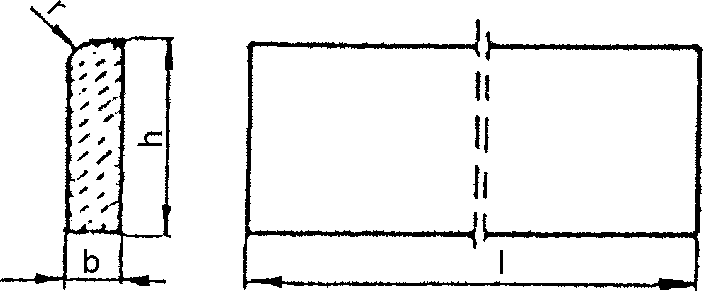 Rysunek 1. Kształt betonowego obrzeża chodnikowego Tablica 1. Wymiary obrzeżyDopuszczalne odchyłki wymiarów obrzeży Dopuszczalne odchyłki wymiarów obrzeży podano w tablicy 2. Tablica 2. Dopuszczalne odchyłki wymiarów obrzeżyDopuszczalne wady i uszkodzenia obrzeżyPowierzchnie obrzeży powinny być bez rys, pęknięć i ubytków betonu, o fakturze z formy lub zatartej. Krawędzie elementów powinny być równe i prSSTe. Dopuszczalne wady oraz uszkodzenia powierzchni i krawędzi elementów nie powinny przekraczać wartości podanych w tablicy 3.Tablica 3. Dopuszczalne wady i uszkodzenia obrzeżySkładowanieBetonowe obrzeża chodnikowe mogą być przechowywane na składowiskach otwartych, posegregowane według rodzajów i gatunków. Betonowe obrzeża chodnikowe należy układać z zastosowaniem podkładek i przekładek drewnianych o wymiarach co najmniej: grubość 2,5 cm, szerokość 5 cm, długość minimum 5 cm większa niż szerokość obrzeża.Beton i jego składnikiDo produkcji obrzeży należy stosować beton według PN-EN 206-1 [6], klasy C 20/25 i C 25/30 .2.4. Materiały na ławę i do zaprawyŻwir i piasek do wykonania ławy powinien odpowiadać wymaganiom PN-EN 13242 [3] i PN-EN 13285 [4]. Materiały do zaprawy cementowo-piaskowej powinny odpowiadać wymaganiom podanym w SST D-06.00.00„Krawężniki betonowe” pkt 2.SPRZĘTOgólne wymagania dotyczące sprzętuWymagania dotyczące sprzętu podano w SST D-M-00.00.00 „Wymagania ogólne” pkt 3.Sprzęt do ustawiania obrzeżyRoboty wykonuje się ręcznie przy zastosowaniu drobnego sprzętu pomocniczego.TRANSPORTOgólne wymagania dotyczące transportuOgólne wymagania dotyczące transportu podano w SST D-M-00.00.00 „Wymagania ogólne” pkt 4.Transport obrzeży betonowychBetonowe obrzeża chodnikowe mogą być przewożone dowolnymi środkami transportu po osiągnięciu przez beton wytrzymałości minimum 0,7 wytrzymałości projektowanej. Obrzeża powinny być zabezpieczone przed przemieszczeniem się i uszkodzeniami w czasie transportu.Transport pozSSTałych materiałówTransport pozSSTałych materiałów powinien odbywać z przestrzeganiem przepisów BHP.WYKONANIE ROBÓTOgólne zasady wykonania robótOgólne zasady wykonania robót podano w SST D-M-00.00.00 „Wymagania ogólne” pkt 5.Wykonanie korytaKoryto pod podsypkę (ławę) należy wykonywać zgodnie z PN-B-06050 [7]. Wymiary wykopu powinny odpowiadać wymiarom ławy w planie z uwzględnieniem w szerokości dna wykopu ew. konstrukcji szalunku.Podłoże lub podsypka (ława)Podłoże pod ustawienie obrzeża może stanowić rodzimy grunt piaszczysty lub podsypka (ława) ze żwiru lub piasku, o grubości warstwy od 3 do 5 cm po zagęszczeniu. Podsypkę (ławę) wykonuje się przez zasypanie koryta żwirem lub piaskiem i zagęszczenie z polewaniem wodą.Ustawienie betonowych obrzeży chodnikowychBetonowe obrzeża chodnikowe należy ustawiać na wykonanym podłożu w miejscu i ze światłem (odległością górnej powierzchni obrzeża od ciągu komunikacyjnego) zgodnym z ustaleniami dokumentacji projektowej.Zewnętrzna ściana obrzeża powinna być obsypana piaskiem, żwirem lub miejscowym gruntem przepuszczalnym, starannie ubitym. Spoiny nie powinny przekraczać szerokości 1 cm. Należy wypełnić je piaskiem lub zaprawącementowo-piaskową w stosunku 1:2. Spoiny przed zalaniem należy oczyścić i zmyć wodą. Spoiny muszą być wypełnione całkowicie na pełną głębokość.KONTROLA JAKOŚCI ROBÓTOgólne zasady kontroli jakości robótOgólne zasady kontroli jakości robót podano w SST D-M-00.00.00 „Wymagania ogólne” pkt 6.Badania przed przystąpieniem do robótPrzed przystąpieniem do robót Wykonawca powinien wykonać badania materiałów przeznaczonych do ustawienia betonowych obrzeży chodnikowych i przedstawić wyniki tych badań Inżynierowi do akceptacji.Sprawdzenie wyglądu zewnętrznego należy przeprowadzić na podstawie oględzin elementu przez pomiar i policzenie uszkodzeń występujących na powierzchniach i krawędziach elementu, zgodnie z wymaganiami tablicy3. Pomiary długości i głębokości uszkodzeń należy wykonać za pomocą przymiaru stalowego lub suwmiarki z dokładnością do 1 mm, zgodnie z ustaleniami PN-B-10021 [8].Sprawdzenie kształtu i wymiarów elementów należy przeprowadzić z dokładnością do 1 mm przy użyciu suwmiarki oraz przymiaru stalowego lub taśmy, zgodnie z wymaganiami tablicy 1 i 2. Sprawdzenie kątów prSSTych w narożach elementów wykonuje się przez przyłożenie kątownika do badanego naroża i zmierzenia odchyłek z dokładnością do 1 mm. Badania pozSSTałych materiałów powinny obejmować wszystkie właściwości określone w normach podanych dla odpowiednich materiałów wymienionych w pkt 2.Badania w czasie robótW czasie robót należy sprawdzać wykonanie:koryta pod podsypkę (ławę) - zgodnie z wymaganiami pkt 5.2,podłoża   z    rodzimego    gruntu   piaszczystego   lub   podsypki   (ławy)   ze   żwiru   lub   piasku   -zgodnie   z wymaganiami pkt 5.3,ustawienia betonowego obrzeża chodnikowego - zgodnie z wymaganiami pkt 5.4, przy dopuszczalnych odchyleniach:linii obrzeża w planie, które może wynosić  2 cm na każde 100 m długości obrzeża,niwelety górnej płaszczyzny obrzeża , które może wynosić 1 cm na każde 100 m długości obrzeża,wypełnienia spoin, sprawdzane co 10 metrów, które powinno wykazywać całkowite wypełnienie badanej spoiny na pełną głębokość.OBMIAR ROBÓTOgólne zasady obmiaru robótOgólne zasady obmiaru robót podano w SST D-M-00.00.00 „Wymagania ogólne” pkt 7.JednSSTka obmiarowaJednSSTką obmiarową jest m (metr) ustawionego betonowego obrzeża chodnikowego.ODBIÓR ROBÓTOgólne zasady odbioru robótOgólne zasady odbioru robót podano w SST D-M-00.00.00 „Wymagania ogólne” pkt 8.Roboty uznaje się za wykonane zgodnie z dokumentacją projektową, SST i wymaganiami Inżyniera, jeżeli wszystkie pomiary i badania z zachowanie tolerancjiwg pkt 6 dały wyniki pozytywne.Odbiór robót zanikających i ulegających zakryciuOdbiorowi robót zanikających i ulegających zakryciu podlegają:wykonane koryto,wykonana podsypka.PODSTAWA PŁATNOŚCIOgólne ustalenia dotyczące podstawy płatnościOgólne ustalenia dotyczące podstawy płatności podano w SST D-M-00.00.00 „Wymagania ogólne” pkt 9.Cena jednSSTki obmiarowejCena wykonania 1 m betonowego obrzeża chodnikowego obejmuje:prace pomiarowe i roboty przygotowawcze,dSSTarczenie materiałów,wykonanie koryta,rozścielenie i ubicie podsypki,ustawienie obrzeża,wypełnienie spoin,obsypanie zewnętrznej ściany obrzeża,wykonanie badań i pomiarów wymaganych w specyfikacji technicznej.10. PRZEPISY ZWIĄZANE10.1 Normy:[1]. PN-EN 1340:2004 - krawężniki, obrzeża i cieki wodne[2]. BN-80/6775-03/01 Prefabrykaty budowlane z betonu. Elementy nawierzchni dróg, ulic, parkingów i torowisk tramwajowych. Wspólne wymagania i badania[3]. PN-EN 13242 Kruszywa do niezwiązanych i związanych hydraulicznie materiałów stosowanych w obiektach budowlanych i budownictwie drogowym .[4]. PN-EN 13285 Mieszanki niezwiązane. Specyfikacja.[5]. PN-EN 197-1:2002/A3:2007 Cement – Część 1: Skład, wymagania i kryteria zgodności dotyczące cementów powszechnego użytku.[6]. PN-EN 206-1 Beton – Część 1: Wymagania, właściwości, produkcja i zgodność. [7]. PN-B-06050 Geotechnika – Roboty ziemne – Wymagania ogólne.[8]. PN-B-10021 Prefabrykaty budowlane z betonu. Metody pomiaru cech geometrycznych .WSTEPPrzedmiot SSTPrzedmiotem niniejszej szczegółowej specyfikacji technicznej są wymagania dotyczące wykonania i odbioru robót związanych z umocnieniem powierzchniowym skarp i dna rowuZakres robót objętych SSTUstalenia zawarte w niniejszej specyfikacji dotyczą zasad prowadzenia robót związanych z trwałym powierzchniowym umocnieniem skarp i dna rowów następującymi sposobami:zastosowaniem elementów prefabrykowanych;Określenia podstawoweRów - otwarty wykop, który zbiera i odprowadza wodę.Prefabrykat - element wykonany w zakładzie przemysłowym, który po zmontowaniu na budowie stanowi umocnienie rowu lub ścieku.1.4. Ogólne wymagania dotyczące robótOgólne wymagania dotyczące robót podano w SST „Wymagania ogólne” pkt 1.5.MATERIAŁYOgólne wymagania dotyczące materiałówOgólne wymagania dotyczące materiałów, ich pozyskiwania i składowania, podano w SST„Wymagania ogólne” pkt 2.Rodzaje materiałówMateriałami stosowanymi przy umacnianiu skarp i dna rowów są:elementy prefabrykowane,grys drogowy do wypełnienia płyt,Elementy prefabrykowaneWytrzymałość, kształt i wymiary elementów powinny być zgodne z dokumentacja projektowai SST. Do umocnienia powierzchniowego skarpy i dna rowów stosuje się płyty ażurowe betonowe 60x40x10cmSPRZETOgólne wymagania dotyczące sprzętuOgólne wymagania i ustalenia dotyczące sprzętu określono w SST „Wymagania ogólne” pkt.3.TRANSPORTOgólne wymagania dotyczące transportuOgólne wymagania dotyczące transportu podano w SST „Wymagania ogólne” pkt 4.Transport materiałówTransport elementów prefabrykowanychElementy prefabrykowane można przewozić dowolnymi środkami transportu w warunkach zabezpieczających je przed uszkodzeniami. Do transportu można przekazać elementy, w których beton osiągnął wytrzymałość co najmniej 0,75RG.WYKONANIE ROBÓTOgólne zasady wykonania robótOgólne zasady wykonania robót podano w SST „Wymagania ogólne” pkt 5.Układanie elementów prefabrykowanychTypowymi elementami prefabrykowanymi stosowanymi dla umocnienia skarp i rowów sa:płyty ażurowe betonowePodłoże, na którym układane będą elementy prefabrykowane, powinno być zagęszczone do wskaźnika Is = 1,0. Na przygotowanym podłożu należy ułożyć podsypkę cementowo-piaskowa o stosunku 1:4 i zagęścić do wskaźnika Is = 1,0. Elementy prefabrykowane należy układać z zachowaniem spadku podłużnego i rzędnych zgodnie z dokumentacja projektowa lub SST. Spoiny pomiędzy płytami należy wypełnić zaprawą cementowo-piaskowa o stosunku 1:2 i utrzymywać w stanie wilgotnym przez co najmniej 7 dni.Wypełnienie płyt wypełnić grysem drogowym.KONTROLA JAKOSCI ROBÓTOgólne zasady kontroli jakości robótOgólne zasady kontroli jakości robót podano w SST „Wymagania ogólne” pkt 6.Kontrola jakości umocnień elementami prefabrykowanymiKontrola polega na sprawdzeniu:wskaźnika zagęszczenia gruntu w korycie,szerokości dna koryta - dopuszczalna odchyłka ± 2 cm,odchylenia linii ścieku w planie od linii projektowanej - na 100 m dopuszczalne ± 1 cm,równości górnej powierzchni ścieku - na 100 m dopuszczalny prześwit mierzony łata 2 m1 cm,dokładności wypełnienia szczelin miedzy prefabrykatami - pełna głębokość.OBMIAR ROBÓTOgólne zasady obmiaru robótOgólne zasady obmiaru robót podano w SST „Wymagania ogólne” pkt 7.JednSSTka obmiarowaJednSSTka obmiarowa jest:m (metr) ułożonego rowu z elementów prefabrykowanych.ODBIÓR ROBÓTOgólne zasady odbioru robót podano w SST „Wymagania ogólne” [1] pkt 8.Roboty uznaje się za wykonane zgodnie z dokumentacja projektowa, SST i wymaganiami Inżyniera,jeżeli wszystkie pomiary i badania z zachowaniem tolerancji wg pktu 6 dały wyniki pozytywne.PODSTAWA PŁATNOSCIOgólne ustalenia dotyczące podstawy płatnościOgólne ustalenia dotyczące podstawy płatności podano w SST „Wymagania ogólne” pkt9.Cena jednSSTki obmiarowejCena 1 m ułożonego ścieku z elementów prefabrykowanych obejmuje:roboty pomiarowe i przygotowawcze,ew. wykonanie koryta,dSSTarczenie i wbudowanie materiałów,ułożenie prefabrykatów,pielęgnacja spoin,uporządkowanie terenu,przeprowadzenie badan i pomiarów wymaganych w specyfikacji technicznej.PRZEPISY ZWIAZANENormyPN-EN 13043:2004 Kruszywa mineralne. Kruszywo naturalne do nawierzchnidrogowych. żwir i mieszankaPN-S-02205:1998 Drogi samochodowe. Roboty ziemne. Wymagania i badaniaPN-S-96035:1997 Drogi samochodowe. Popioły lotneBN-88/6731-08 Cement. Transport i przechowywanieBN-80/6775-03/04 Prefabrykaty budowlane z betonu. Elementy nawierzchni dróg, ulic, parkingów i torowisk tramwajowych.Inne dokumentyKatalog powtarzalnych elementów drogowych (KPED), Transprojekt-Warszawa, 1979.Warunki techniczne. Drogowe kationowe emulsje asfaltowe EmA-99. Informacje, instrukcjezeszyt 60, IBDiM, Warszawa, 1999.CPV 45233000-2WSTĘPPrzedmiot SSTPrzedmiotem niniejszej szczegółowej specyfikacji technicznej (SST) są wymagania dotyczące wykonania i odbioru robót związanych z wykonywaniem koryta wraz z profilowaniem i zagęszczaniem podłoża gruntowego.Zakres robót objętych SSTUstalenia zawarte w niniejszej specyfikacji dotyczą zasad prowadzenia robót związanych z wykonaniem koryta przeznaczonego do ułożenia konstrukcji nawierzchni.Określenia podstawoweOkreślenia podstawowe są zgodne z obowiązującymi, odpowiednimi polskimi normami i definicjami podanymi w SST D-M-00.00.00 „Wymagania ogólne” pkt 1.3.1.5. Ogólne wymagania dotyczące robótOgólne wymagania dotyczące robót podano w SST D-M-00.00.00 „Wymagania ogólne” pkt 1.4.MATERIAŁYNie występują.SPRZĘTOgólne wymagania dotyczące sprzętuOgólne wymagania dotyczące sprzętu podano w SST D-M-00.00.00 „Wymagania ogólne” pkt 3.Sprzęt do wykonania robótWykonawca przystępujący do wykonania koryta i profilowania podłoża powinien wykazać się możliwością korzystania z następującego sprzętu:równiarek lub spycharek uniwersalnych z ukośnie ustawianym lemieszem; Inżynier może dopuścić wykonanie koryta i profilowanie podłoża z zastosowaniem spycharki z lemieszem ustawionym prostopadle do kierunku pracy maszyny,koparek z czerpakami profilowymi (przy wykonywaniu wąskich koryt),walców statycznych, wibracyjnych lub płyt wibracyjnych.Stosowany sprzęt nie może spowodować niekorzystnego wpływu na właściwości gruntu podłoża.TRANSPORTOgólne wymagania dotyczące transportuOgólne wymagania dotyczące transportu podano w SST D-M-00.00.00 „Wymagania ogólne” pkt 4.WYKONANIE ROBÓTOgólne zasady wykonania robótOgólne zasady wykonania robót podano w SST D-M-00.00.00 „Wymagania ogólne” pkt 5.Warunki przystąpienia do robótWykonawca powinien przystąpić do wykonania koryta oraz profilowania i zagęszczenia podłoża bezpośrednio przed rozpoczęciem robót związanych z wykonaniem warstw nawierzchni. Wcześniejsze przystąpienie do wykonania koryta oraz profilowania i zagęszczania podłoża, jest możliwe wyłącznie za zgodą Inżyniera, w korzystnych warunkach atmosferycznych. W wykonanym korycie oraz po wyprofilowanym i zagęszczonym podłożu nie może odbywać się ruch budowlany, niezwiązany bezpośrednio z wykonaniem pierwszej warstwy nawierzchni.Wykonanie korytaPaliki lub szpilki do prawidłowego ukształtowania koryta w planie i profilu powinny być wcześniej przygotowane. Paliki lub szpilki należy ustawiać w osi drogi i w rzędach równoległych do osi drogi lub w inny sposób zaakceptowany przez Inżyniera. Rozmieszczenie palików lub szpilek powinno umożliwiać naciągnięcie sznurków lub linek do wytyczenia robót w odstępach nie większych niż co 10 metrów. Rodzaj sprzętu, a w szczególności jego moc należy dostosować do rodzaju gruntu, w którym prowadzone są roboty i do trudności jego odspojenia. Koryto można wykonywać ręcznie, gdy jego szerokość nie pozwala na zastosowanie maszyn, na przykład na poszerzeniach lub w przypadku robót o małym zakresie. Sposób wykonania musi być zaakceptowany przez Inżyniera. Grunt odspojony w czasie wykonywania koryta powinien być wykorzystany zgodnie z ustaleniami dokumentacji projektowej i SST, tj. wbudowany w nasyp lub odwieziony na odkład w miejsce wskazane przez Inżyniera. Profilowanie i zagęszczenie podłoża należy wykonać zgodnie z zasadami określonymi w pkt 5.4.Profilowanie i zagęszczanie podłożaPrzed przystąpieniem do profilowania podłoże powinno być oczyszczone ze wszelkich zanieczyszczeń. Po oczyszczeniu powierzchni podłoża należy sprawdzić, czy istniejące rzędne terenu umożliwiają uzyskanie po profilowaniu zaprojektowanych rzędnych podłoża. Zaleca się, aby rzędne terenu przed profilowaniem były o co najmniej 5 cm wyższe niż projektowane rzędne podłoża. Jeżeli powyższy warunek nie jest spełniony i występują zaniżenia poziomu w podłożu przewidzianym do profilowania, Wykonawca powinien spulchnić podłoże na głębokość zaakceptowaną przez Inżyniera, dowieźć dodatkowy grunt spełniający wymagania obowiązujące dla górnej strefy korpusu, w ilości koniecznej do uzyskania wymaganych rzędnych wysokościowych i zagęścić warstwę do uzyskania wartości wskaźnika zagęszczenia, określonych w tablicy 1. Do profilowania podłoża należy stosować równiarki. Ścięty grunt powinien być wykorzystany w robotach ziemnych lub w inny sposób zaakceptowany przez Inżyniera. Bezpośrednio po profilowaniu podłoża należy przystąpić do jego zagęszczania. Zagęszczanie podłoża należy kontynuować do osiągnięcia wskaźnika zagęszczenia nie mniejszego od podanego w tablicy 1. Wskaźnik zagęszczenia należy określać zgodnie z BN-77/8931-12 [1].Tablica 1. Minimalne wartości wskaźnika zagęszczenia podłoża (Is)W przypadku, gdy gruboziarnisty materiał tworzący podłoże uniemożliwia przeprowadzenie badania zagęszczenia, kontrolę zagęszczenia należy oprzeć na innej metodzie badawczej zaakceptowanej przez Inżyniera. Wilgotność gruntu podłoża podczas zagęszczania powinna być równa wilgotności optymalnej z tolerancją od -20% do +10%.Utrzymanie koryta oraz wyprofilowanego i zagęszczonego podłożaPodłoże (koryto) po wyprofilowaniu i zagęszczeniu powinno być utrzymywane w dobrym stanie.Jeżeli po wykonaniu robót związanych z profilowaniem i zagęszczeniem podłoża nastąpi przerwa w robotach i Wykonawca nie przystąpi natychmiast do układania warstw nawierzchni, to powinien on zabezpieczyć podłoże przed nadmiernym zawilgoceniem, na przykład przez rozłożenie folii lub w inny sposób zaakceptowany przez Inżyniera. Jeżeli wyprofilowane i zagęszczone podłoże uległo nadmiernemu zawilgoceniu, to do układania kolejnej warstwy można przystąpić dopiero po jego naturalnym osuszeniu.Po osuszeniu podłoża Inżynier oceni jego stan i ewentualnie zaleci wykonanie niezbędnych napraw. Jeżeli zawilgocenie nastąpiło wskutek zaniedbania Wykonawcy, to naprawę wykona on na własny koszt.KONTROLA JAKOŚCI ROBÓTOgólne zasady kontroli jakości robótOgólne zasady kontroli jakości robót podano w SST D-M-00.00.00 „Wymagania ogólne” pkt 6.Badania w czasie robótCzęstotliwość oraz zakres badań i pomiarówCzęstotliwość oraz zakres badań i pomiarów dotyczących cech geometrycznych i zagęszczenia koryta i wyprofilowanego podłoża podaje tablica 2.Tablica 2. Częstotliwość oraz zakres badań i pomiarów wykonanego koryta i wyprofilowanego podłożaSzerokość koryta (profilowanego podłoża)Szerokość koryta i profilowanego podłoża nie może różnić się od szerokości projektowanej o więcej niż +10 cm i -5 cm.Równość koryta (profilowanego podłoża)Nierówności podłużne koryta i profilowanego podłoża należy mierzyć 4-metrową łatą . Nierówności poprzeczne należy mierzyć 4-metrową łatą. Nierówności nie mogą przekraczać 20 mm.Spadki poprzeczneSpadki poprzeczne koryta i profilowanego podłoża powinny być zgodne z dokumentacją projektową z tolerancją 0,5%.Rzędne wysokościoweRóżnice pomiędzy rzędnymi wysokościowymi koryta lub wyprofilowanego podłoża i rzędnymi projektowanymi nie powinny przekraczać +1 cm, -2 cm.Ukształtowanie osi w planieOś w planie nie może być przesunięta w stosunku do osi projektowanej o więcej niż  3 cm dla autostrad i dróg ekspresowych lub więcej niż  5 cm dla pozostałych dróg.Zagęszczenie koryta (profilowanego podłoża)Wskaźnik zagęszczenia koryta i wyprofilowanego podłoża określony wg BN-77/8931-12 [1] nie powinien być mniejszy od podanego w tablicy 1. Jeśli jako kryterium dobrego zagęszczenia dla materiałów gruboziarnistych stosuje się metodę badawczą zaakceptowaną przez Inżyniera porównanie wartości zagęszczenia uzyskanych na budowie musi być równoważne do wartości uzyskanych w laboratorium ,lub na odcinku próbnym. Wilgotność w czasie zagęszczania należy badać według PN -EN 13286-1 [2]. Wilgotność gruntu podłoża powinna być równa wilgotności referencyjnej z tolerancją od -20% do + 10%.6.3. Zasady postępowania z wadliwie wykonanymi odcinkami koryta (profilowanego podłoża)Wszystkie powierzchnie, które wykazują większe odchylenia cech geometrycznych od określonych w punkcie 6.2 powinny być naprawione przez spulchnienie do głębokości co najmniej 10 cm, wyrównanie i powtórne zagęszczenie. Dodanie nowego materiału bez spulchnienia wykonanej warstwy jest niedopuszczalne.OBMIAR ROBÓTOgólne zasady obmiaru robótOgólne zasady obmiaru robót podano w SST D-M-00.00.00 „Wymagania ogólne” pkt 7.Jednostka obmiarowaJednostką obmiarową jest m2 (metr kwadratowy) wykonanego i odebranego koryta.ODBIÓR ROBÓTOgólne zasady odbioru robót podano w SST D-M-00.00.00 „Wymagania ogólne” pkt 8.Roboty uznaje się za wykonane zgodnie z dokumentacja projektową, SST i wymaganiami Inżyniera, jeżeli wszystkie pomiary i badania z zachowaniem tolerancji wg punktu 6 dały wyniki pozytywne.PODSTAWA PŁATNOŚCIOgólne ustalenia dotyczące podstawy płatnościOgólne ustalenia dotyczące podstawy płatności podano w SST D-M-00.00.00 „Wymagania ogólne” pkt 9.Cena jednostki obmiarowejCena wykonania 1 m2 koryta obejmuje:prace pomiarowe i roboty przygotowawcze,odspojenie gruntu z przerzutem na pobocze i rozplantowaniem,załadunek nadmiaru odspojonego gruntu na środki transportowe i odwiezienie na odkład lub nasyp,profilowanie dna koryta lub podłoża,zagęszczenie,utrzymanie koryta lub podłoża,przeprowadzenie pomiarów i badań laboratoryjnych, wymaganych w specyfikacji technicznej.PRZEPISY ZWIĄZANENormy[1]. BN-77/8931-12 Oznaczanie wskaźnika zagęszczenia gruntu.[2]. PN-EN 13286-1 Mieszanki niezwiązane i związane spoiwem hydraulicznym. Część 1: Metoda oznaczania laboratoryjnej referencyjnej gęstości i wilgotności. Wprowadzenie, wymagania i pobieranie próbek[3]. PN-B-04481 Grunty budowlane – Badania próbek gruntu.WSTĘPPrzedmiot SSTPrzedmiotem niniejszej szczegółowej specyfikacji technicznej (SST) są wymagania dotyczące wykonania i odbioru robót związanych z wykonaniem warstwy odsączającej.Zakres stosowania STSpecyfikacja techniczna stanowi dokument przetargowy i kontraktowy przy zlecaniu i realizacji robót dla zadania inwestycyjnego.Zakres robót objętych SSTUstalenia zawarte w niniejszej specyfikacji dotyczą zasad prowadzenia robót związanych z wykonaniem warstwy odsączającej z kruszywa naturalnego stabilizowanego mechanicznie grubości 15 cm po zagęszczeniu.Określenia podstawoweOkreślenia podstawowe są zgodne z obowiązującymi, odpowiednimi polskimi normami i z określeniami podanymi w SST M-00.00.00 „Wymagania ogólne” .Ogólne wymagania dotyczące robótOgólne wymagania dotyczące robót podano w SST M-00.00.00 „Wymagania ogólne”.MATERIAŁYOgólne wymagania dotyczące materiałówOgólne wymagania dotyczące materiałów, ich pozyskiwania i składowania, podano w SST 00.00.00 „Wymagania ogólne” .Rodzaje materiałówMateriałami stosowanymi przy wykonywaniu warstwy odsączającej są – piaski.Wymagania dla kruszywaPiasek stosowany do wykonywania warstwy odsączającej powinien spełniać wymagania normy.Składowanie materiałówSkładowanie kruszywaJeżeli kruszywo przeznaczone do wykonania warstwy odsączającej nie jest wbudowane bezpośrednio po dSSTarczeniu na budowę i zachodzi potrzeba jego okresowego składowania, to Wykonawca robót powinien zabezpieczyć kruszywo przed zanieczyszczeniem i zmieszaniem z innymi materiałami kamiennymi. Podłoże w miejscu składowania powinno być równe, utwardzone i dobrze odwodnione.SPRZĘTOgólne wymagania dotyczące sprzętuOgólne wymagania dotyczące sprzętu podano w SST M-00.00.00 „Wymagania ogólne” .Sprzęt do wykonania robótWykonawca przystępujący do wykonania warstwy odsączającej powinien wykazać się możliwością korzystania z następującego sprzętu:równiarek, płyt wibracyjnych lub ubijaków mechanicznych.TRANSPORTOgólne wymagania dotyczące transportuOgólne wymagania dotyczące transportu podano w SST M-00.00.00 „Wymagania ogólne” .Transport kruszywaKruszywa można przewozić dowolnymi środkami transportu w warunkach zabezpieczających je przed zanieczyszczeniem, zmieszaniem z innymi materiałami, nadmiernym wysuszeniem i zawilgoceniem.WYKONANIE ROBÓTOgólne zasady wykonania robótOgólne zasady wykonania robót podano w SST M-00.00.00 „Wymagania ogólne” .Przygotowanie podłożaWarstwa odsączającej powinna być wytyczona w sposób umożliwiający wykonanie jej zgodnie z dokumentacją projektową, z tolerancjami określonymi w niniejszą specyfikacją. Paliki lub szpilki powinny być ustawione w osi lub w inny sposób zaakceptowany przez Inspektora nadzoru. Rozmieszczenie palików lub szpilek powinno umożliwiać naciągnięcie sznurków lub linek do wytyczenia robót w odstępach nie większych niż co 10 m.Wbudowanie i zagęszczanie kruszywaWbudowanie warstwy powinno być poprzedzone ręcznym wyrównaniem istniejącego podłoża. W miejscach, w których widoczna jest segregacja kruszywa należy przed zagęszczeniem wymienić kruszywo na materiał o odpowiednich właściwościach. Natychmiast po końcowym wyprofilowaniu warstwy odsączającej należy przystąpić do jej zagęszczania.Zagęszczanie nawierzchni o jednSSTronnym spadku należy rozpoczynać od dolnej krawędzi i przesuwać pasami podłużnymi częściowo nakładającymi się, w kierunku jej górnej krawędzi. Nierówności lub zagłębienia powstałe w czasie zagęszczania powinny być wyrównywane na bieżąco przez spulchnienie warstwy kruszywa i dodanie lub usunięcie materiału, aż do otrzymania równej powierzchni. Warstwa odsączająca powinna być zagęszczana płytami wibracyjnymi lub ubijakami mechanicznymi.Zagęszczanie należy kontynuować do osiągnięcia wskaźnika zagęszczenia nie mniejszego od 0,96 według normalnej próby Proctora, przeprowadzonej według PN-B-04481 [1]. Wskaźnik zagęszczenia należy określać zgodnie z BN-77/8931-12 [8].Wilgotność kruszywa podczas zagęszczania powinna być równa wilgotności optymalnej z tolerancją od -20% do+10% jej wartości. W przypadku, gdy wilgotność kruszywa jest niższa od wilgotności optymalnej, kruszywo należy zwilżyć określoną ilością wody i równomiernie wymieszać.Utrzymanie warstwy odsączającejWarstwa odsączająca po wykonaniu, a przed ułożeniem następnej warstwy powinny być utrzymywana w dobrym stanie.Koszt napraw wynikłych z niewłaściwego utrzymania warstwy obciąża Wykonawcę robót.KONTROLA JAKOŚCI ROBÓTOgólne zasady kontroli jakości robótOgólne zasady kontroli jakości robót podano w SST M-00.00.00 „Wymagania ogólne”Szerokość warstwySzerokość warstwy nie może się różnić od szerokości projektowanej o więcej niż + -5 cm.Równość warstwyNierówności podłużne warstwy odsączającej należy mierzyć 4 metrową łatą, zgodnie z normą BN-68/8931-04 [7]. Nierówności  poprzeczne  warstwy  należy  mierzyć  2   metrową   łatą.   Nierówności   nie   mogą   przekraczać 20 mm. Spadki poprzeczne na prSSTych i łukach powinny być zgodne z dokumentacją projektową z tolerancją± 0,5%.Grubość warstwyŁączna grubość warstwy po wyrównaniu i uzupełnieniu powinna wynosić min. 10 cm. Na wszystkich powierzchniach wadliwych pod względem grubości Wykonawca wykona naprawę warstwy przez spulchnienie warstwy uzupełnienie nowym materiałem o odpowiednich właściwościach, wyrównanie i ponowne zagęszczenie. Roboty te Wykonawca wykona na własny koszt. Po wykonaniu tych robót nastąpi ponowny pomiar i ocena grubości warstwy, według wyżej podanych zasad na koszt Wykonawcy.6.2. Zagęszczenie warstwyWskaźnik zagęszczenia warstwy odsączającej, określony wg BN-77/8931-12 [8] nie powinien być mniejszy od 1. Wilgotność kruszywa powinna być równa wilgotności optymalnej z tolerancją od -20% do +10%.6.4. Zasady pSSTępowania z odcinkami wadliwie wykonanymiWszystkie powierzchnie, które wykazują większe odchylenia cech geometrycznych od określonych w p. 6.3, powinny być naprawione przez spulchnienie, wyrównane i powtórnie zagęszczone. Dodanie nowego materiału bez spulchnienia wykonanej warstwy jest niedopuszczalne.OBMIAR ROBÓTOgólne zasady obmiaru robótOgólne zasady obmiaru robót podano w SST M-00.00.00 „Wymagania ogólne”JednSSTka obmiarowaJednSSTką obmiarową jest m2 (metr kwadratowy) warstwy odsączającej.ODBIÓR ROBÓTOgólne zasady odbioru robót podano w SST M-00.00.00 „Wymagania ogólne”.Roboty uznaje się za wykonane zgodnie z dokumentacją projektową, SST i wymaganiami Inspektora nadzoru, jeżeli wszystkie pomiary i badania z zachowaniem tolerancji wg pkt 6 dały wyniki pozytywne.PODSTAWA PŁATNOŚCIOgólne ustalenia dotyczące podstawy płatnościOgólne ustalenia dotyczące podstawy płatności podano w SST M-00.00.00 „Wymagania ogólne”Cena jednSSTki obmiarowejCena wykonania 1m2 warstwy odsączającej z kruszywa obejmuje:prace pomiarowe,wyrównanie istniejącej warstwy odsączającej z uzupełnieniem braków nowym piaskiem,wyrównanie ułożonej warstwy do wymaganego profilu,zagęszczenie wyprofilowanej warstwy,utrzymanie warstwy.PRZEPISY ZWIĄZANENormyPN-B-04481 Grunty budowlane. Badania próbek gruntuPN-B-06714-17 Kruszywa mineralne. Badania. Oznaczanie wilgotnościPN-B-11111 Kruszywa mineralne. Kruszywo naturalne do nawierzchni drogowych . Żwir i mieszankaPN-B-11113 Kruszywa mineralne. Kruszywo naturalne do nawierzchni drogowych. PiasekBN-77/8931-12 Oznaczanie wskaźnika zagęszczenia gruntuWSTĘPPrzedmiot SSTPrzedmiotem niniejszej specyfikacji technicznej są wymagania dotyczące wykonania i odbioru robót związanych z wykonaniem podbudowy zasadniczej z mieszanki kruszywa niezwiązanego.Zakres stosowania SSTSpecyfikacja techniczna stosowana jest jako dokument przetargowy i kontraktowy przy zlecaniu i realizacji robót.Zakres robót objętych SSTUstalenia zawarte w niniejszej specyfikacji dotyczą zasad prowadzenia robót związanych z wykonaniem i odbiorem podbudowy zasadniczej z mieszanki kruszywa niezwiązanego, tj. ziarnistego materiału o określonym składzie, w procesie technologicznym, polegającym na odpowiednim zagęszczeniu przy optymalnej wilgotności mieszanki. Mieszanka niezwiązana może być wytworzona z kruszyw naturalnych, sztucznych, kruszyw z recyklingu oraz mieszanin tych kruszyw w określonych proporcjach.Podbudowa zasadnicza, stanowiąca górną część podbudowy w nawierzchni drogowej, zapewnia przenoszenie obciążeń z warstw wyżej leżących na warstwę podbudowy pomocniczej i podłoże.Określenia podstawoweMieszanka niezwiązana – ziarnisty materiał, zazwyczaj o określonym składzie ziarnowym (od d=0 do D), który jest stosowany do wykonania ulepszonego podłoża gruntowego oraz warstw konstrukcji nawierzchni dróg. Mieszanka niezwiązana może być wytworzona z kruszyw naturalnych, sztucznych, z recyklingu lub mieszaniny tych kruszyw w określonych proporcjach.Kategoria – charakterystyczny poziom właściwości kruszywa lub mieszanki niezwiązanej, wyrażony, jako przedział wartości lub wartość graniczna. Nie ma zależności pomiędzy kategoriami różnych właściwości.Kruszywo – materiał ziarnisty stosowany w budownictwie, który może być naturalny, sztuczny lub z recyklingu.Kruszywo naturalne – kruszywo ze złóż naturalnych pochodzenia mineralnego, które może być poddane wyłącznie obróbce mechanicznej. Kruszywo naturalne jest uzyskiwane z mineralnych surowców naturalnych występujących w przyrodzie, jak żwir, piasek, żwir kruszony, kruszywo z mechanicznie rozdrobnionych skał, nadziarna żwirowego lub otoczaków.Kruszywo sztuczne – kruszywo pochodzenia mineralnego, uzyskiwane w wyniku procesu przemysłowego obejmującego obróbkę termiczną lub inną modyfikację. Do kruszywa sztucznego zalicza się w szczególności kruszywo z żużli: wielkopiecowych, stalowniczych i pomiedziowych.Kruszywo z recyklingu – kruszywo powstałe w wyniku przeróbki materiału zastosowanego uprzednio w budownictwie.Kruszywo kamienne – kruszywo z mineralnych surowców jak żwir kruszony, mechanicznie rozdrobnione skały, nadziarno żwirowe.Kruszywo żużlowe z żużla wielkopiecowego – kruszywo składające się głównie ze skrystalizowanych krzemianów lub glinokrzemianów wapnia i magnezu uzyskanych przez powolne schładzanie powietrzem ciekłego żużla wielkopiecowego. Proces chłodzenia może odbywać się przy kontrolowanym dodawaniu wody. Chłodzony powietrzem żużel wielkopiecowy twardnieje dzięki reakcji hydraulicznej lub karbonatyzacji.Kruszywo żużlowe z żużla stalowniczego – kruszywo składające się głównie ze skrystalizowanego krzemianu wapnia i ferrytu zawierającego CaO, SiO2, MgO oraz tlenek żelaza. Kruszywo otrzymuje się przezpowolne schładzanie powietrzem ciekłego żużla stalowniczego. Proces chłodzenia może odbywać się przy kontrolowanym dodawaniu wody.Kategoria ruchu (KR1÷KR6) – obciążenie drogi ruchem samochodowym, wyrażone w osiach obliczeniowych (100 kN) według „Katalogu typowych konstrukcji nawierzchni podatnych i półsztywnych”. Generalna Dyrekcja Dróg Publicznych – Instytut Badawczy Dróg i MSSTów, Warszawa 1997 [22].Kruszywo grube (wg PN-EN 13242) – oznaczenie kruszywa o wymiarach ziaren d (dolnego) równym lub większym niż 1 mm oraz D (górnego) większym niż 2 mm.Kruszywo drobne (wg PN-EN 13242) – oznaczenie kruszywa o wymiarach ziaren d równym 0 oraz Drównym 6,3 mm lub mniejszym.Kruszywo o ciągłym uziarnieniu (wg PN-EN 13242) – kruszywo stanowiące mieszankę kruszyw grubych i drobnych, w której D jest większe niż 6,3 mm.Destrukt asfaltowy – materiał drogowy pochodzący z frezowania istniejących warstw z mieszanek mineralno-asfaltowych (mma) lub z przekruszenia kawałków warstw nawierzchni asfaltowych oraz niewbudowanych partii mma, który zSSTał ujednorodniony pod względem składu oraz co najmniej przesiany, w celu odrzucenia dużych kawałków mma (nadziarno nie większe od 1,4 D mieszanki niezwiązanej).Kruszywo słabe – kruszywo przewidziane do zastosowania w mieszance przeznaczonej do wykonywania warstw nawierzchni drogowej lub podłoża ulepszonego, które charakteryzuje się różnicami w uziarnieniu przed i po 5-krotnym zagęszczeniu metodą Proctora, przekraczającymi ± 8%. Uziarnienie kruszywa należy sprawdzać na sitach przewidzianych do kontroli uziarnienia wg PN-EN 13285 i niniejszej SST. O zakwalifikowaniu kruszywa do kruszyw słabych decyduje największa różnica wartości przesiewów na jednym z sit kontrolnych.Podbudowa – dolna część konstrukcji nawierzchni drogi, służąca do przenoszenia obciążeń z ruchu na podłoże. Podbudowa może składać się z podbudowy zasadniczej i pomocniczej, które mogą być wykonywane w kilku warstwach technologicznych.Podbudowa zasadnicza – warstwa zapewniająca przenoszenie obciążeń z warstw wyżej leżących na warstwę podbudowy pomocniczej lub podłoże.Symbole i skróty dodatkowe% m/m procent masy,NR	brak konieczności badania danej cechy, CRB	kalifornijski wskaźnik nośności, %SDV obszar uziarnienia, w którym powinna się mieścić krzywa uziarnienia mieszanki (S) deklarowana przez dSSTawcę/producenta,ZKP	zakładowa kontrola produkcji.PozSSTałe określenia podstawowe są zgodne z obowiązującymi, odpowiednimi polskimi normami i z definicjami podanymi w SST D-M-00.00.00 „Wymagania ogólne” [1], pkt 1.4.1.5. Ogólne wymagania dotyczące robótOgólne wymagania dotyczące robót podano w SST D-M-00.00.00 „Wymagania ogólne” [1], pkt 1.5.MATERIAŁYOgólne wymagania dotyczące materiałówOgólne wymagania dotyczące materiałów, ich pozyskiwania i składowania, podano w SST D-M-00.00.00„Wymagania ogólne” [1], pkt 2.Materiały do wykonania robótZgodność materiałów z dokumentacją projektowąMateriały do wykonania robót powinny być zgodne z ustaleniami dokumentacji projektowej lub ST.Materiały wchodzące w skład mieszankiMateriałami stosowanymi do wytwarzania mieszanek z kruszywa niezwiązanego są:kruszywo,woda do zraszania kruszywa.KruszywaDo mieszanek można stosować następujące rodzaje kruszyw:kruszywo naturalne lub sztuczne,kruszywo z recyklingu,połączenie kruszyw wymienionych w punktach a) i b) z określeniem proporcji kruszyw z a) i b) z dokładnością± 5% m/m.Wymagania wobec kruszywa do warstwy podbudowy zasadniczej przedstawia tablica 1.Mieszanki o górnym wymiarze ziaren (D) większym niż 80 mm nie są objęte normą PN-EN 13285 [17] i niniejszą SST.Tablica 1.	Wymagania według WT-4 [20] i PN-EN 13242 [16] wobec kruszyw do mieszanek niezwiązanych w warstwie podbudowy zasadniczejSkróty użyte w tablicy: Kat. – kategoria właściwości,  Dekl – deklarowana, wsk. – wskaźnik,	wsp. – współczynnik, roz. -rozdziałWoda do zraszania kruszywaDo zraszania kruszywa należy stosować wodę nie zawierającą składników wpływających szkodliwie na mieszankę kruszywa, ale umożliwiającą właściwe zagęszczenie mieszanki niezwiązanej.SPRZĘTOgólne wymagania dotyczące sprzętuOgólne wymagania dotyczące sprzętu podano w SST D-M-00.00.00 „Wymagania ogólne” [1], pkt 3.Sprzęt stosowany do wykonania robótPrzy wykonywaniu robót Wykonawca w zależności od potrzeb, powinien wykazać się możliwością korzystania ze sprzętu dSSTosowanego do przyjętej metody robót, jak:mieszarki do wytwarzania mieszanki kruszywa, wyposażone w urządzenia dozujące wodę, które powinny zapewnić wytworzenie jednorodnej mieszanki o wilgotności optymalnej,układarki lub równiarki do rozkładania mieszanki kruszywa niezwiązanego,walce ogumione i stalowe wibracyjne lub statyczne do zagęszczania mieszanki,zagęszczarki płytowe, ubijaki mechaniczne lub małe walce wibracyjne, do stosowania w miejscach trudno dSSTępnych.Sprzęt powinien odpowiadać wymaganiom określonym w dokumentacji projektowej, ST, instrukcjach producentów lub propozycji Wykonawcy i powinien być zaakceptowany przez Inżyniera.TRANSPORTOgólne wymagania dotyczące transportuOgólne wymagania dotyczące transportu podano w SST D-M-00.00.00 „Wymagania ogólne” [1], pkt 4.Transport materiałówMateriały sypkie (kruszywa) można przewozić dowolnymi środkami transportu, w warunkach zabezpieczających je przed zanieczyszczeniem, zmieszaniem z innymi materiałami i nadmiernym zawilgoceniem.Woda może być dSSTarczana wodociągiem lub przewoźnymi zbiornikami wody.WYKONANIE ROBÓTOgólne zasady wykonania robótOgólne zasady wykonania robót podano w SST D-M-00.00.00 „Wymagania ogólne” [1], pkt 5.Zasady wykonywania robótSposób wykonania robót powinien być zgodny z dokumentacją projektową i ST. W przypadku braku wystarczających danych można korzystać z ustaleń podanych w niniejszej specyfikacji oraz z informacji podanych w załącznikach.Podstawowe czynności przy wykonaniu robót obejmują:roboty przygotowawcze,projektowanie mieszanki,odcinek próbny,wbudowanie mieszanki,roboty wykończeniowe.Roboty przygotowawczePrzed przystąpieniem do robót należy, na podstawie dokumentacji projektowej, SST lub wskazań Inżyniera:ustalić lokalizację robót,przeprowadzić obliczenia i pomiary niezbędne do szczegółowego wytyczenia robót oraz ustalenia danych wysokościowych,usunąć przeszkody utrudniające wykonanie robót,wprowadzić oznakowanie drogi na okres robót,zgromadzić materiały i sprzęt potrzebne do rozpoczęcia robót.Projektowanie mieszanki kruszywa niezwiązanegoPSSTanowienia ogólnePrzed przystąpieniem do robót, w terminie uzgodnionym z Inżynierem, Wykonawca dSSTarczy Inżynierowi do akceptacji projekt składu mieszanki kruszywa niezwiązanego oraz wyniki badań laboratoryjnych poszczególnych składników i próbki materiałów pobrane w obecności Inżyniera do wykonania badań kontrolnych przez Inżyniera. Projektowanie mieszanki polega na doborze kruszywa do mieszanki oraz ilości wody. Procedura projektowa powinna być oparta na próbach laboratoryjnych i/lub polowych przeprowadzonych na tych samych składnikach, z tych samych źródeł i o takich samych właściwościach, jak te które będą stosowane do wykonania podbudowy zasadniczej.Skład mieszanki projektuje się zgodnie z wymaganiami wobec mieszanek niezwiązanych do podbudowy zasadniczej, określonych w tablicy 4. Wartości graniczne i tolerancje zawierają rozrzut wynikający z pobierania i dzielenia próbki, przedział ufności (precyzja w porównywalnych warunkach) oraz nierównomierności warunków wykonawczych.Mieszanki kruszyw powinny być tak produkowane i składowane, aby wykazywały zachowanie jednakowych właściwości, spełniając wymagania z tablicy 4. Mieszanki kruszyw powinny być jednorodnie wymieszane i powinny charakteryzować się równomierną wilgotnością. Kruszywa powinny odpowiadać wymaganiom tablicy 1, przy czym w mieszankach wyprodukowanych z różnych kruszyw, każdy ze składników musi spełniać wymagania tablicy 1.Przy projektowaniu mieszanek kruszyw z recyklingu można ustalać skład mieszanek, wzorując się na przykładach podanych w załączniku 1.Wymagania wobec mieszanekW warstwach podbudowy zasadniczej można stosować następujące mieszanki kruszyw: 1.	0/31,5 mm,2.	0/45 mm,3.	0/63 mm.Wymagania wobec mieszanek przeznaczonych do podbudowy zasadniczej, podane w tablicy 4, odnośnie wrażliwości na mróz mieszanek kruszyw, dotyczą badania materiału po pięciokrotnym zagęszczeniu w aparacie Proctora według PN-EN 13286-2 [18].Zawartość pyłów w mieszankach kruszyw do warstwy podbudowy zasadniczej, określana wg PN-EN 933-1 [5], powinna być zgodna z wymaganiami tablicy 4. W przypadku słabych kruszyw, zawartość pyłów w mieszance kruszyw należy również badać i deklarować, po pięciokrotnym zagęszczeniu metodą Proctora. Zawartość pyłów w takiej mieszance po pięciokrotnym zagęszczeniu metodą Proctora powinna również spełniać wymagania podane w tablicy 4. Nie określa się wymagania wobec minimalnej zawartości pyłów < 0,063 mm w mieszankach kruszyw do warstwy podbudowy zasadniczej.Zawartość nadziarna w mieszankach kruszyw, określana według PN-EN 933-1 [5] powinna spełniać wymagania podane w tablicy 4. W przypadku słabych kruszyw decyduje zawartość nadziarna w mieszance kruszyw po pięciokrotnym zagęszczeniu metodą Proctora.Uziarnienie mieszanek kruszyw o wymiarach ziaren D od 0 do 63 mm należy określić według PN-EN 933-1 [5]. Krzywe uziarnienia mieszanki kruszyw powinny zawierać się w obszarze między krzywymi granicznymi uziarnienia przedstawionymi na rysunkach 1÷3, odpowiednio dla każdego rodzaju mieszanki. Na rysunkach 1÷3 pokazano również liniami przerywanymi obszar uziarnienia SDV, w którym powinna się mieścić krzywa uziarnienia mieszanki „S” deklarowana przez dSSTawcę/producenta.W przypadku słabych kruszyw uziarnienie mieszanki kruszyw należy również badać i deklarować po pięciokrotnym zagęszczeniu metodą Proctora. Kryterium przydatności takiej mieszanki, pod względem uziarnienia, jest spełnione, jeżeli uziarnienie mieszanki po pięciokrotnym zagęszczeniu metodą Proctora mieści się w krzywych granicznych podanych na odpowiednich rysunkach 1÷3.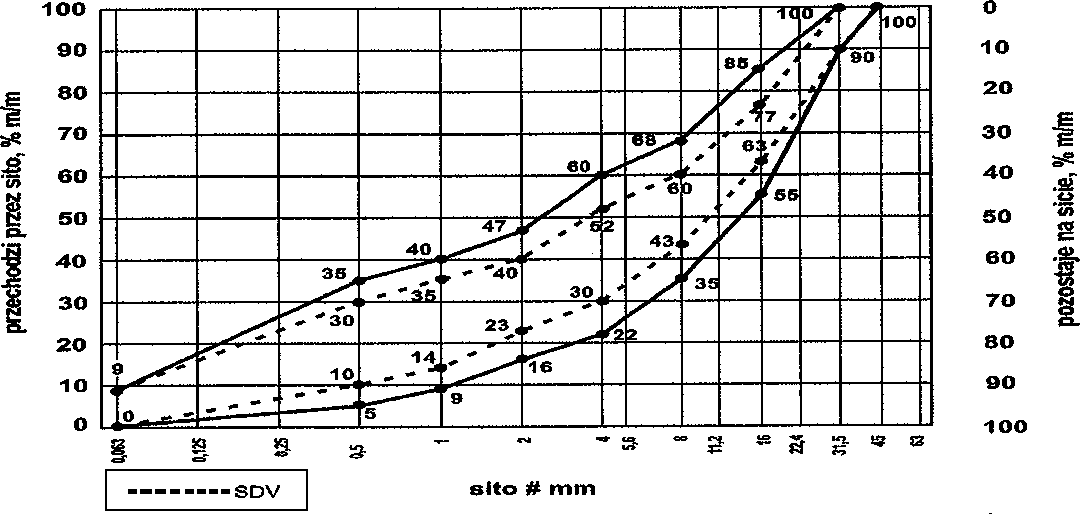 Rys. 1.	Krzywe  graniczne  uziarnienia  mieszanki  kruszywa  niezwiązanego 0/31,5 mm	do warstw podbudowy zasadniczej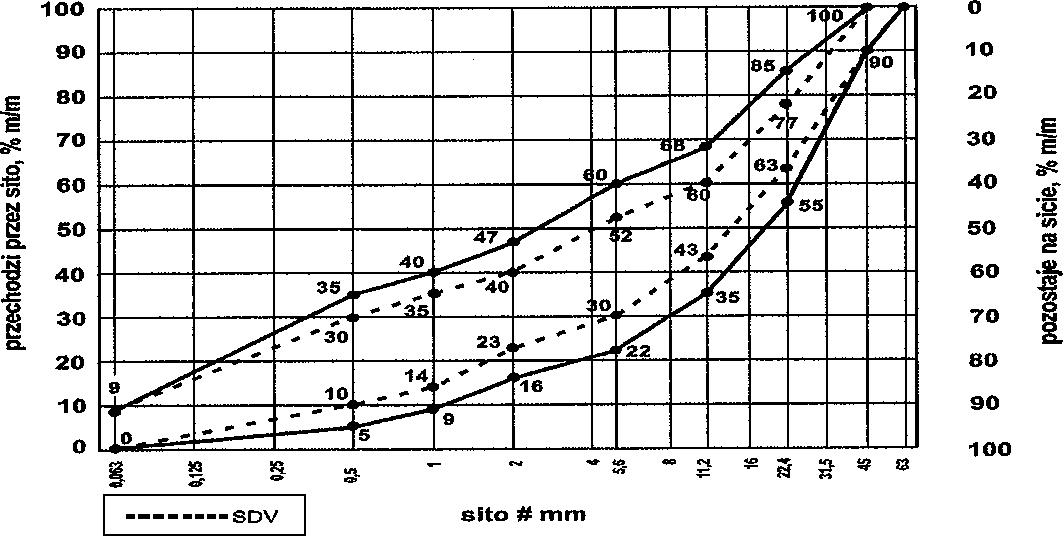 Rys. 2.	Krzywe graniczne uziarnienia mieszanki kruszywa niezwiązanego 0/45 mm	do warstw podbudowy zasadniczej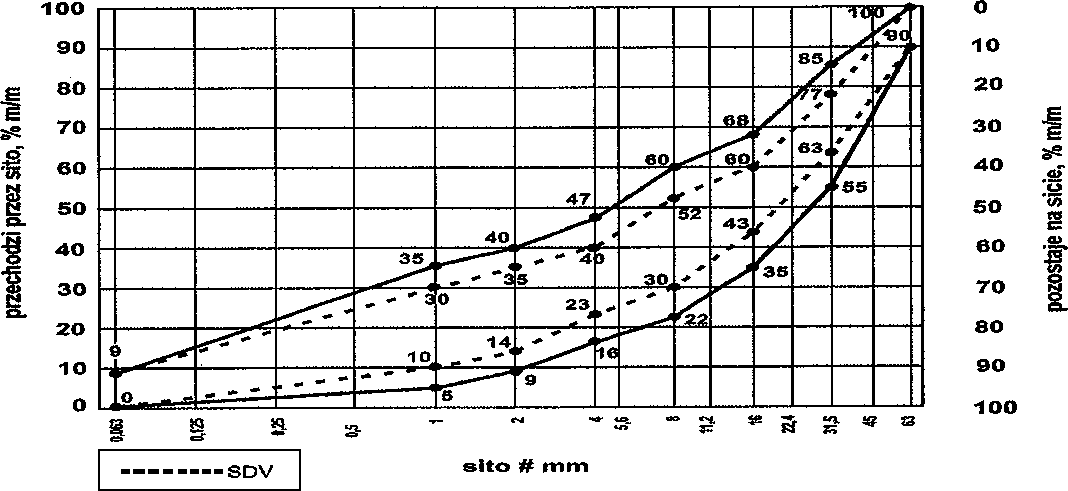 Rys. 3.	Krzywe graniczne uziarnienia mieszanki kruszywa niezwiązanego 0/63 mm do warstw podbudowy zasadniczejOprócz wymagań podanych na rysunkach od 1 do 3, wymaga się aby 90% uziarnień mieszanek zbadanych w ramach ZKP w okresie 6 miesięcy spełniało wymagania kategorii podanych w tablicach 2 i 3, aby zapewnić jednorodność i ciągłość uziarnienia mieszanek.Tablica 2. Wymagania wobec jednorodności uziarnienia na sitach kontrolnych – porównanie z deklarowaną przez producenta wartością (S). Wymagania dotyczą produkowanej i dSSTarczanej mieszanki. Jeśli mieszanka zawiera nadmierną zawartość ziaren słabych, wymaganie dotyczy deklarowanego przez producenta uziarnienia mieszanki po pięciokrotnym zagęszczeniu metodą ProctoraKrzywa uziarnienia (S) deklarowana przez producenta mieszanek powinna nie tylko mieścić się w odpowiednich krzywych uziarnienia (rys. 1÷3) ograniczonych przerywanymi liniami (SDV) z uwzględnieniem dopuszczalnych tolerancji podanych w tablicy 2, ale powinna spełniać także wymagania ciągłości uziarnienia zawarte w tablicy 3.Tablica 3.	Wymagania wobec ciągłości uziarnienia na sitach kontrolnych – różnice w przesiewach podczas badań kontrolnych produkowanych mieszanekMieszanki kruszyw stosowane do warstw podbudów zasadniczych powinny spełniać wymagania wg tablicy 4. Wymagania wobec mieszanek przeznaczonych do warstw podbudowy zasadniczej odnośnie wrażliwości na mróz (wskaźnik SE), dotyczą badania materiału po pięciokrotnym zagęszczeniu metoda Proctora według PN-EN 13286-2 [18]. Nie stawia się wymagań wobec wodoprzepuszczalności zagęszczonej mieszanki niezwiązanej do podbudowy zasadniczej, o ile szczegółowe rozwiązania nie przewidują tego.Zawartość wody w mieszankach kruszyw powinna odpowiadać wymaganej zawartości wody w trakcie wbudowywania i zagęszczania określonej metodą Proctora według PN-EN 13286-2 [18], w granicach podanych  w tablicy 4.Badanie CBR mieszanek do podbudowy zasadniczej należy wykonać na mieszance zagęszczonej metodą Proctora do wskaźnika zagęszczenia Is = 1,0 i po 96 godzinach przechowywania jej w wodzie. CBR należy oznaczyć wg PN-EN 13286-47 [19], a wymaganie przyjąć wg tablicy 4.Istotne cechy środowiskoweZgodnie z dotychczasowymi doświadczeniami, dotyczącymi stosowania w drogownictwie mieszanek z kruszyw naturalnych oraz gruntów, można je zaliczyć do wyrobów budowlanych, które nie oddziaływają szkodliwie na środowisko. Większość substancji niebezpiecznych określonych w dyrektywie Rady 76/769/EWG zazwyczaj nie występuje w takich mieszankach. W przypadku stosowania w mieszankach kruszyw w stosunku do których brak jest jeszcze ustalonych zasad, np. kruszywa z recyklingu i kruszywa z pewnych odpadów przemysłowych, zaleca się zachowanie SSTrożności. Przydatność takich kruszyw, jeśli jest to wymagane, może być oceniona zgodnie z wymaganiami w miejscu ich stosowania. W przypadkach wątpliwych należy uzyskać ocenę takiej mieszanki przez właściwe jednSSTki.Wymagania wobec mieszanekW tablicy 4 przedstawia się zbiorcze zestawienie wymagań wobec mieszanek kruszywa niezwiązanego w warstwie podbudowy zasadniczej.Tablica 4.	Wymagania wobec mieszanek kruszywa niezwiązanego w warstwie podbudowy zasadniczej Skróty użyte w tablicy: Kat. – kategoria właściwości, wsk. – wskaźnik, wsp. – współczynnik*) Gdy wartości obliczone z 1,4D oraz d/2 nie są dokładnymi wymiarami sit serii ISO 565/R20, należy przyjąć następny niższy wymiar sita. Jeśli D=90 mm należy przyjąć wymiar sita 125 mm jako wartość nadziarna.**) Procentowa zawartość ziaren przechodzących przez sito D może być większa niż 99% masy, ale w takichprzypadkach dSSTawca powinien zadeklarować typowe uziarnienie.***) Badanie wskaźnika piaskowego SE należy wykonać na mieszance po pięciokrotnym zagęszczeniu metodą Proctora wg PN-EN 13286-2 [18].Podłoże pod podbudowę zasadnicząPodłożem pod podbudowę zasadniczą jest podbudowa pomocnicza. Rodzaj podbudowy pomocniczej powinien być zgodny z ustaleniem dokumentacji projektowej. Wszystkie niezbędne cechy geometryczne podbudowy pomocniczej powinny umożliwić ułożenie na niej podbudowy zasadniczej.Wytwarzanie mieszanki kruszywa na warstwę podbudowy zasadniczejMieszankę kruszywa o ściśle określonym uziarnieniu i wilgotności optymalnej należy wytwarzać w mieszarkach, gwarantujących otrzymanie jednorodnej mieszanki. Mieszarki (wytwórnie mieszanek kruszywa) stacjonarne lub mobilne powinny zapewnić ciągłość produkcji zgodną z receptą laboratoryjną.Ze względu na konieczność zapewnienia mieszance jednorodności nie zaleca się wytwarzania mieszanki przez mieszanie poszczególnych frakcji kruszywa na drodze.Przy produkcji mieszanki kruszywa należy prowadzić zakładową kontrolę produkcji mieszanek niezwiązanych, zgodnie z WT-4 [20] załącznik C, a przy dSSTarczaniu mieszanki przez producenta/dSSTawcę należy stosować się do zasad deklarowania w odniesieniu do zakresu uziarnienia podanych w WT-4 [20] załącznik B.Wbudowanie mieszanki kruszywaMieszanka kruszywa niezwiązanego po wyprodukowaniu powinna być od razu transportowana na miejsce wbudowania w taki sposób, aby nie uległa rozsegregowaniu i wysychaniu. Zaleca się w tym celu korzystanie z transportu samochodowego z zabezpieczoną (przykrytą) skrzynią ładunkową.Mieszanka kruszywa powinna być rozkładana metodą zmechanizowaną przy użyciu zalecanej, elektronicznie sterowanej, rozkładarki, która wstępnie może zagęszczać układaną warstwę kruszywa. Rozkładana warstwa kruszywa powinna być jednakowej grubości, takiej aby jej SSTateczna grubość po zagęszczeniu była równa grubości projektowanej. Grubość pojedynczo układanej warstwy nie może przekraczać 20 cm po zagęszczeniu. Jeżeli układana konstrukcja składa się z więcej niż jednej warstwy kruszywa, to każda warstwa powinna być wyprofilowana i zagęszczona z zachowaniem wymaganych spadków i rzędnych wysokościowych. Rozpoczęcie budowy każdej następnej warstwy może nastąpić po odbiorze poprzedniej warstwy przez Inżyniera.Wilgotność mieszanki kruszywa podczas zagęszczania powinna odpowiadać wilgotności optymalnej, określonej według próby Proctora. Mieszanka o większej wilgotności powinna zSSTać osuszona przez mieszanie i napowietrzanie, np. przemieszanie jej mieszarką, kilkakrotne przesuwanie mieszanki równiarką. Jeżeli wilgotność mieszanki kruszywa jest niższa od optymalnej o 20% jej wartości, mieszanka powinna być zwilżona określoną ilością wody i równomiernie wymieszana. W przypadku, gdy wilgotność mieszanki kruszywa jest wyższa od optymalnej o 10% jej wartości, mieszankę należy osuszyć.Rozścieloną mieszankę kruszywa należy sprofilować równiarką lub ciężkim szablonem, do spadków poprzecznych i pochyleń podłużnych ustalonych w dokumentacji projektowej. W czasie profilowania należy wyrównać lokalne wgłębienia.Zagęszczanie mieszanki kruszywaPo wyprofilowaniu mieszanki kruszywa należy rozpocząć jej zagęszczanie, które należy kontynuować aż do osiągnięcia wymaganego w ST wskaźnika zagęszczenia.Warstwę kruszywa niezwiązanego należy zagęszczać walcami ogumionymi, walcami wibracyjnymi i gładkimi. Kruszywo o przewadze ziaren grubych zaleca się zagęszczać najpierw walcami ogumionymi, a następnie walcami wibracyjnymi. Kruszywo o przewadze ziaren drobnych zaleca się zagęszczać najpierw walcami ogumionymi, a następnie gładkimi. W miejscach trudno dSSTępnych należy stosować zagęszczarki płytowe, ubijaki mechaniczne itp.Zagęszczenie powinno być równomierne na całej szerokości warstwy.Zaleca się, aby grubość zagęszczanej warstwy nie przekraczała przy walcach statycznych gładkich 15 cm, a przy walcach ogumionych lub wibracyjnych 20 cm.Utrzymanie wykonanej warstwyZagęszczona warstwa, przed ułożeniem następnej warstwy, powinna być utrzymywana w dobrym stanie. Jeżeli po wykonanej warstwie będzie się odbywał ruch budowlany, to Wykonawca jest obowiązany naprawić wszelkie uszkodzenia, spowodowane przez ten ruch.Impregnacja podbudowy zasadniczejJeśli nie przewiduje się układania warstwy ścieralnej bezpośrednio po zagęszczeniu podbudowy zasadniczej można, po zaakceptowaniu przez Inżyniera, zaimpregnować podbudowę zasadniczą asfaltem 160/220 w ilości około 1,0 kg/m2, albo emulsją kationową z przysypaniem piaskiem gruboziarnistym w ilości około 5 kg/m2.Roboty wykończenioweRoboty wykończeniowe, zgodne z dokumentacją projektową, SST lub wskazaniami Inżyniera dotyczą prac związanych z dSSTosowaniem wykonanych robót do istniejących warunków terenowych, takie jak:odtworzenie przeszkód czasowo usuniętych,uzupełnienie zniszczonych w czasie robót istniejących elementów drogowych lub terenowych,roboty porządkujące otoczenie terenu robót,usunięcie oznakowania drogi wprowadzonego na okres robót.KONTROLA JAKOŚCI ROBÓTOgólne zasady kontroli jakości robótOgólne zasady kontroli jakości robót podano w SST D-M-00.00.00 „Wymagania ogólne” [1], pkt 6.Badania przed przystąpieniem do robótPrzed przystąpieniem do robót Wykonawca powinien:uzyskać wymagane dokumenty, dopuszczające wyroby budowlane do obrotu i powszechnego stosowania (np. stwierdzenie o oznakowaniu materiału znakiem CE lub znakiem budowlanym B, certyfikat zgodności, deklarację zgodności, aprobatę techniczną, ew. badania materiałów wykonane przez dSSTawców itp.),wykonać badania kruszyw przeznaczonych do wykonania robót, obejmujące wszystkie właściwości określone w tablicy 1 niniejszej SST.Wszystkie dokumenty oraz wyniki badań Wykonawca przedstawia Inżynierowi do akceptacji.Badania w czasie robótCzęstotliwość oraz zakres badań i pomiarów, które należy wykonać w czasie robót podaje tablica 5.Tablica 5. Częstotliwość oraz zakres badań i pomiarów w czasie robótWymagania dotyczące cech geometrycznych podbudowy zasadniczejCzęstotliwość oraz zakres badań i pomiarów dotyczących cech geometrycznych warstwy z mieszanki niezwiązanej podaje tablica 6.Tablica 6. Częstotliwość oraz zakres badań i pomiarów dotyczących cech geometrycznych*) Dodatkowe pomiary spadków poprzecznych i ukształtowania osi w planie należy wykonać w punktach głównych łuków poziomych.OBMIAR ROBÓTOgólne zasady obmiaru robótOgólne zasady obmiaru robót podano w SST D-M-00.00.00 „Wymagania ogólne” [1], pkt 7.JednSSTka obmiarowaJednSSTką obmiarową jest m2 (metr kwadratowy) wykonanej warstwy.ODBIÓR ROBÓTOgólne zasady odbioru robót podano w SST D-M-00.00.00 „Wymagania ogólne” [1], pkt 8.Roboty uznaje się za wykonane zgodnie z dokumentacją projektową, ST i wymaganiami Inżyniera, jeżeli wszystkie pomiary i badania z zachowaniem tolerancji według punktu 6 dały wyniki pozytywne.PODSTAWA PŁATNOŚCIOgólne ustalenia dotyczące podstawy płatnościOgólne ustalenia dotyczące podstawy płatności podano w SST D-M-00.00.00 „Wymagania ogólne” [1], pkt 9.Cena jednSSTki obmiarowejCena wykonania jednSSTki obmiarowej (1 m2) obejmuje:prace pomiarowe i roboty przygotowawcze,oznakowanie robót,dSSTarczenie materiałów i sprzętu,przygotowanie mieszanki z kruszywa, zgodnie z receptą,dSSTarczenie mieszanki na miejsce wbudowania,rozłożenie mieszanki,zagęszczenie mieszanki,utrzymanie warstwy w czasie robót, ew. impregnacja warstwy,przeprowadzenie wymaganych pomiarów i badań,uporządkowanie terenu robót i jego otoczenia,roboty wykończeniowe,odwiezienie sprzętu.Wszystkie roboty powinny być wykonane według wymagań dokumentacji projektowej, ST, specyfikacji technicznej i pSSTanowień Inżyniera.Sposób rozliczenia robót tymczasowych i prac towarzyszącychCena wykonania robót określonych niniejszą SST obejmuje:roboty tymczasowe, które są potrzebne do wykonania robót podstawowych, ale nie są przekazywane Zamawiającemu i są usuwane po wykonaniu robót podstawowych,prace towarzyszące, które są niezbędne do wykonania robót podstawowych, niezaliczane do robót tymczasowych, jak geodezyjne wytyczenie robót itd.PRZEPISY ZWIĄZANEOgólne specyfikacje techniczne (SST)D-M-00.00.00	Wymagania ogólneD-01.00.00	Roboty przygotowawczeD-02.00.00	Roboty ziemneD-04.04.02a	Podbudowa pomocnicza z mieszanki kruszywa niezwiązanegoNormyPN-EN 933-1	Badania geometrycznych właściwości kruszyw – Oznaczanie składu ziarnowego – Metoda przesiewaniaPN-EN 933-3	Badania geometrycznych właściwości kruszyw – Oznaczanie kształtu ziaren za pomocą wskaźnika płaskościPN-EN 933-4	Badania geometrycznych właściwości kruszyw – Oznaczanie kształtu ziaren – Wskaźnik kształtuPN-EN 933-5	Badania geometrycznych właściwości kruszyw – Oznaczanie procentowej zawartości ziarn o powierzchniach powstałych w wyniku przekruszenia lub łamania kruszyw grubychPN-EN 1097-1	Badania mechanicznych i fizycznych właściwości kruszyw – Oznaczanie odporności na ścieranie (mikro-Deval)PN-EN 1097-2	Badania mechanicznych i fizycznych właściwości kruszyw – Metody oznaczania odporności na rozdrabnianiePN-EN 1097-6	Badania mechanicznych i fizycznych właściwości kruszyw – Część 6: Oznaczanie gęstości ziarn i nasiąkliwościPN-EN 1367-1	Badania właściwości cieplnych i odporności kruszyw na działanie czynników atmosferycznych – Część 1: Oznaczanie mrozoodpornościPN-EN 1367-3	Badania właściwości cieplnych i odporności kruszyw na działanie czynników atmosferycznych – Część 3: Badanie bazaltowej zgorzeli słonecznej metodą gotowaniaPN-EN 1744-1	Badania chemicznych właściwości kruszyw – Analiza chemicznaPN-EN 1744-3	Badania chemicznych właściwości kruszyw – Część 3: Przygotowanie wyciągów przez wymywanie kruszywPN-EN 13242	Kruszywa do niezwiązanych i związanych hydraulicznie materiałów stosowanych w obiektach budowlanych i budownictwie drogowymPN-EN 13285	Mieszanki niezwiązane – WymaganiaPN-EN 13286-2	Mieszanki niezwiązane i związane spoiwem hydraulicznym – Część 2: Metody określania gęstości i zawartości wody – Zagęszczanie metodą ProctoraPN-EN 13286-47	Mieszanki niezwiązane i związane spoiwem hydraulicznym – Część 47: Metody badań dla określenia nośności, kalifornijski wskaźnik nośności CBR, natychmiastowy wskaźnik nośności i pęcznienia liniowegoInne dokumentyMieszanki niezwiązane do dróg krajowych. WT-4 2010. Wymagania techniczne (zalecone do stosowania w specyfikacji technicznej na roboty budowlane na drogach krajowych wg zarządzenia nr 102 GDDKiA z dnia 19.11.2010 r.)Rozporządzenie Ministra Transportu i Gospodarki Morskiej z dnia 2 marca 1999 r. w sprawie warunków technicznych, jakim powinny odpowiadać drogi publiczne i ich usytuowanie (Dz.U. nr 43, poz. 430)Katalog typowych konstrukcji nawierzchni podatnych i półsztywnych. Generalna Dyrekcja Dróg Publicznych – Instytut Badawczy Dróg i MSSTów, Warszawa 1997CPV 45233100-0WSTĘPPrzedmiot SSTPrzedmiotem niniejszej specyfikacji technicznej (SST) są wymagania dotyczące wykonania i odbioru robót związanych z wykonywaniem nawierzchni z kostki brukowej betonowej fazowanej gr. 8cm na podsypce cementowo-piaskowej gr.4 cm koloru czerwonego na zjazdach indywidualnych oraz koloru szarego na jezdniach i chodnikach.Zakres stosowania SSTSzczegółowa specyfikacja techniczna (SST) jest dokumentem przetargowym i kontraktowym przy zlecaniu i realizacji zamówienia.Zakres robót objętych SSTUstalenia zawarte w niniejszej specyfikacji dotyczą zasad prowadzenia robót związanych z wykonywaniem nawierzchni z kostki brukowej betonowej.Betonowa kostka brukowa stosowana jest do układania nawierzchni:zjazdów,jezdni,chodnikówparkingówścieżek rowerowych.Określenia podstawoweBetonowa kostka brukowa - kształtka wytwarzana z betonu metodą wibroprasowania. Produkowana jest jako kształtka jednowarstwowa lub w dwóch warstwach połączonych ze sobą trwale w fazie produkcji.Pozostałe określenia podstawowe są zgodne z obowiązującymi, odpowiednimi polskimi normami i z definicjami podanymi w SST D-00.00.00„Wymagania ogólne” pkt 1.4.1.5. Ogólne wymagania dotyczące robótOgólne wymagania dotyczące robót podano w SST D-M-00.00.00 „Wymagania ogólne” pkt 1.5.MATERIAŁYOgólne wymagania dotyczące materiałówOgólne wymagania dotyczące materiałów, ich pozyskiwania i składowania, podano w SST „Wymagania ogólne” pkt 2.Betonowa kostka brukowa - wymaganiaAprobata technicznaWarunkiem dopuszczenia do stosowania betonowej kostki brukowej w budownictwie drogowym jest posiadanie aprobaty technicznej oraz zgodności z wymaganiami zawartymi w PN-EN 1338[1].Wygląd zewnętrznyStruktura wyrobu powinna być zwarta, bez rys, pęknięć, plam i ubytków.Powierzchnia górna kostek powinna być równa i szorstka, a krawędzie kostek równe i proste, wklęśnięcia nie powinny przekraczać:2 mm, dla kostek o grubości  80 mm,3 mm, dla kostek o grubości > 80 mm.Kształt, wymiary i kolor kostki brukowejW kraju produkowane są kostki o dwóch standardowych wymiarach grubości:60 mm, z zastosowaniem do nawierzchni nie przeznaczonych do ruchu samochodowego,80 mm, do nawierzchni dla ruchu samochodowego. Tolerancje wymiarowe wynoszą:na długości 3 mm,na szerokości 3 mm,na grubości 5 mm.Wytrzymałość na ściskanieWytrzymałość na ściskanie po 28 dniach (średnio z 6-ciu kostek) nie powinna być mniejsza niż 60 MPa. Dopuszczalna najniższa wytrzymałość pojedynczej kostki nie powinna być mniejsza niż 50 MPa (w ocenie statystycznej z co najmniej 10 kostek).NasiąkliwośćNasiąkliwość kostek betonowych powinna odpowiadać wymaganiom normy PN-EN 206-1 [2] i wynosić nie więcej niż 5%.Odporność na działanie mrozuOdporność kostek betonowych na działanie mrozu powinna być badana zgodnie z wymaganiami PN-EN 206-1 [2]. Odporność na działanie mrozu po 50 cyklach zamrażania i odmrażania próbek jest wystarczająca, jeżeli:próbka nie wykazuje pęknięć,strata masy nie przekracza 5%,obniżenie wytrzymałości na ściskanie w stosunku do wytrzymałości próbek nie zamrażanych nie jest większe niż 20%.ŚcieralnośćŚcieralność kostek betonowych powinna być zgodna z wymogami jakie stawia PN-EN 206-1[2].Materiały do produkcji betonowych kostek brukowychCementDo produkcji kostki brukowej należy stosować cement portlandzki, bez dodatków, klasy nie niższej niż „32,5”. Zaleca się stosowanie cementu o jasnym kolorze. Cement powinien odpowiadać wymaganiom PN-EN 197-1[3].KruszywoNależy stosować kruszywa mineralne odpowiadające wymaganiom PN-EN-12620 [4].Uziarnienie kruszywa powinno być ustalone w recepcie laboratoryjnej mieszanki betonowej, przy założonych parametrach wymaganych dla produkowanego wyrobu.WodaWłaściwości i kontrola wody stosowanej do produkcji betonowych kostek brukowych powinny odpowiadać wymaganiom wg PN-EN 1008[5].DodatkiDo produkcji kostek brukowych stosuje się dodatki w postaci plastyfikatorów i barwników, zgodnie z receptą laboratoryjną. Plastyfikatory zapewniają gotowym wyrobom większą wytrzymałość, mniejszą nasiąkliwość i większą odporność na niskie temperatury i działanie soli. Stosowane barwniki powinny zapewnić kostce trwałe zabarwienie. Powinny to być barwniki nieorganiczne.SPRZĘTOgólne wymagania dotyczące sprzętuOgólne wymagania dotyczące sprzętu podano w SST D-M-00.00.00 „Wymagania ogólne” pkt 3.Sprzęt do wykonania nawierzchni z kostki brukowejMałe powierzchnie nawierzchni z kostki brukowej wykonuje się ręcznie. Jeśli powierzchnie są duże, a kostki brukowe mają jednolity kształt i kolor, można stosować mechaniczne urządzenia układające. Urządzenie składa się z wózka i chwytaka sterowanego hydraulicznie, służącego do przenoszenia z palety warstwy kostek na miejsce ich ułożenia. Urządzenie to, po skończonym układaniu kostek, można wykorzystać do wymiatania piasku w szczeliny zamocowanymi do chwytaka szczotkami. Do zagęszczenia nawierzchni stosuje się wibratory płytowe z osłoną z tworzywa sztucznego. Do wyrównania podsypki z piasku można stosować mechaniczne urządzenie na rolkach, prowadzone liniami na szynie lub krawężnikach.TRANSPORTOgólne wymagania dotyczące transportuOgólne wymagania dotyczące transportu podano w SST D-M-00.00.00 „Wymagania ogólne” pkt 4.Transport betonowych kostek brukowychUformowane w czasie produkcji kostki betonowe układane są warstwowo na palecie. Po uzyskaniu wytrzymałości betonu min. 0,7 R, kostki przewożone są na stanowisko, gdzie specjalne urządzenie pakuje je w folię i spina taśmą stalową, co gwarantuje transport samochodami w nienaruszonym stanie.Kostki betonowe można również przewozić samochodami na paletach transportowych producenta.WYKONANIE ROBÓTOgólne zasady wykonania robótOgólne zasady wykonania robót podano w SST D-M-00.00.00 „Wymagania ogólne” pkt 5.PodłożePodłoże pod ułożenie nawierzchni z betonowych kostek brukowych może stanowić grunt piaszczysty - rodzimy lub nasypowy o WP  35 . Jeżeli dokumentacja projektowa nie stanowi inaczej, to nawierzchnię z kostki brukowej przeznaczoną dla ruchu pieszego, rowerowego lub niewielkiego ruchu samochodowego, można wykonywać bezpośrednio na podłożu z gruntu piaszczystego w uprzednio wykonanym korycie. Grunt podłoża powinien być jednolity, przepuszczalny i zabezpieczony przed skutkami przemarzania.Podłoże gruntowe pod nawierzchnię powinno być przygotowane zgodnie z wymogami określonymi w SST D-04.01.01 „Koryto wraz z profilowaniem i zagęszczeniem podłoża”.PodbudowaRodzaj podbudowy przewidzianej do wykonania pod ułożenie nawierzchni z kostki brukowej powinien być zgodny z dokumentacją projektową. Podbudowę, w zależności od przeznaczenia, obciążenia ruchem i warunków gruntowo-wodnych, może stanowić:grunt ulepszony pospółką, odpadami kamiennymi, żużlem wielkopiecowym, spoiwem itp.,kruszywo naturalne lub łamane, stabilizowane mechanicznie,podbudowa tłuczniowa, żwirowa lub żużlowa , lub mineralno asfaltowalub inny rodzaj podbudowy określonej w dokumentacji projektowej. Podbudowa powinna być przygotowana zgodnie z wymaganiami określonymi w specyfikacjach dla odpowiedniego rodzaju podbudowy.Obramowanie nawierzchniDo obramowania nawierzchni z betonowych kostek brukowych można stosować krawężniki uliczne betonowe wg PN-EN 1340 [6] lub inne typy krawężników zgodne z dokumentacją projektową lub zaakceptowane przez Inżyniera np. kamienne [7]. PN-EN 1343.PodsypkaNa podsypkę należy stosować mieszankę cementowo- piaskową zgodnie projektem z udziałem piasku grubego, odpowiadającego wymaganiom PN-EN 13242 [8] oraz PN-EN 13285. Grubość podsypki po zagęszczeniu powinna wynosić 4 cm. Podsypka powinna być zwilżona wodą, zagęszczona i wyprofilowana.Układanie nawierzchni z betonowych kostek brukowychZ uwagi na różnorodność kształtów i kolorów produkowanych kostek, możliwe jest ułożenie dowolnego wzoru - wcześniej ustalonego w dokumentacji projektowej i zaakceptowanego przez Inżyniera.Kostkę układa się na podsypce lub podłożu piaszczystym w taki sposób, aby szczeliny między kostkami wynosiły od 2 do 3 mm. Kostkę należy układać ok. 1,5 cm wyżej od projektowanej niwelety nawierzchni, gdyż w czasie wibrowania (ubijania) podsypka ulega zagęszczeniu. Po ułożeniu kostki, szczeliny należy wypełnić piaskiem, a następnie zamieść powierzchnię ułożonych kostek przy użyciu szczotek ręcznych lub mechanicznych i przystąpić do ubijania nawierzchni. Do ubijania ułożonej nawierzchni z kostek brukowych stosuje się wibratory płytowe z osłoną z tworzywa sztucznego dla ochrony kostek przed uszkodzeniem i zabrudzeniem. Wibrowanie należy prowadzić od krawędzi powierzchni ubijanej w kierunku środka i jednocześnie w kierunku poprzecznym kształtek. Do zagęszczania nawierzchni z betonowych kostek brukowych nie wolno używać walca. Po ubiciu nawierzchni należy uzupełnić szczeliny piaskiem i zamieść nawierzchnię. Nawierzchnia z wypełnieniem spoin piaskiem nie wymaga pielęgnacji - może być zaraz oddana do ruchu.KONTROLA JAKOŚCI ROBÓTOgólne zasady kontroli jakości robótOgólne zasady kontroli jakości robót podano w SSTD-00.00.00 „Wymagania ogólne” pkt 6.Badania przed przystąpieniem do robótPrzed przystąpieniem do robót, Wykonawca powinien sprawdzić, czy producent kostek brukowych posiada atest wyrobu wg pkt 2.2.1 niniejszej SST. Niezależnie od posiadanego atestu, Wykonawca powinien żądać od producenta wyników bieżących badań wyrobu na ściskanie. Zaleca się, aby do badania wytrzymałości na ściskanie pobierać 6 próbek (kostek) dziennie (przy produkcji dziennej ok. 600 m2 powierzchni kostek ułożonych w nawierzchni). Poza tym, przed przystąpieniem do robót Wykonawca sprawdza wyrób w zakresie wymagań podanych w pkt 2.2.2 i 2.2.3 i wyniki badań przedstawia Inżynierowi do akceptacji.Badania w czasie robótSprawdzenie podłoża i podbudowySprawdzenie podłoża i podbudowy polega na stwierdzeniu ich zgodności z dokumentacją projektową i odpowiednimi SST.Sprawdzenie podsypkiSprawdzenie podsypki w zakresie grubości i wymaganych spadków poprzecznych i podłużnych polega na stwierdzeniu zgodności z dokumentacją projektową oraz pkt 5.5 niniejszej SST.Sprawdzenie wykonania nawierzchniSprawdzenie prawidłowości wykonania nawierzchni z betonowych kostek brukowych polega na stwierdzeniu zgodności wykonania z dokumentacją projektową oraz wymaganiami wg pkt 5.6 niniejszej SST:pomierzenie szerokości spoin,sprawdzenie prawidłowości ubijania (wibrowania),sprawdzenie prawidłowości wypełnienia spoin,sprawdzenie, czy przyjęty deseń (wzór) i kolor nawierzchni jest zachowany.Sprawdzenie cech geometrycznych nawierzchniNierówności podłużneNierówności podłużne nawierzchni mierzone łatą lub planografem zgodnie z nie powinny przekraczać 0,8 cm.Spadki poprzeczneSpadki poprzeczne nawierzchni powinny być zgodne z dokumentacją projektową z tolerancją  0,5%.Niweleta nawierzchniRóżnice pomiędzy rzędnymi wykonanej nawierzchni i rzędnymi projektowanymi nie powinny przekraczać  1 cm.Szerokość nawierzchniSzerokość nawierzchni nie może różnić się od szerokości projektowanej o więcej niż  5 cm.Grubość podsypkiDopuszczalne odchyłki od projektowanej grubości podsypki nie powinny przekraczać  1,0 cm.6.5. Częstotliwość pomiarówCzęstotliwość pomiarów dla cech geometrycznych nawierzchni z kostki brukowej, wymienionych w pkt 6.4 powinna być dostosowana do powierzchni wykonanych robót.Zaleca się, aby pomiary cech geometrycznych wymienionych w pkt 6.4 były przeprowadzone nie rzadziej niż 2 razy na 100 m2 nawierzchni i w punktach charakterystycznych dla niwelety lub przekroju poprzecznego oraz wszędzie tam, gdzie poleci Inżynier.OBMIAR ROBÓTOgólne zasady obmiaru robótOgólne zasady obmiaru robót podano w SST D-M-00.00.00 „Wymagania ogólne” pkt 7.Jednostka obmiarowaJednostką obmiarową jest m2 (metr kwadratowy) wykonanej nawierzchni z betonowej kostki brukowej.ODBIÓR ROBÓTOgólne zasady odbioru robótOgólne zasady odbioru robót podano w SST D-M-00.00.00 „Wymagania ogólne” pkt 8.Roboty uznaje się za wykonane zgodnie z dokumentacją projektową, SST i wymaganiami Inżyniera, jeżeli wszystkie pomiary i badania z zachowaniem tolerancji według pkt 6 dały wyniki pozytywne.Odbiór robót zanikających i ulegających zakryciuOdbiorowi robót zanikających i ulegających zakryciu podlegają:przygotowanie podłoża,ewentualnie wykonanie podbudowy,wykonanie podsypki,ewentualnie wykonanie ławy pod krawężniki.Zasady ich odbioru są określone w SST„Wymagania ogólne”.PODSTAWA PŁATNOŚCIOgólne ustalenia dotyczące podstawy płatnościOgólne ustalenia dotyczące podstawy płatności podano w SST „Wymagania ogólne” pkt 9.Cena jednostki obmiarowejCena wykonania 1 m2 nawierzchni z kostki brukowej betonowej obejmuje:prace pomiarowe i roboty przygotowawcze,oznakowanie robót,przygotowanie podłoża (ewentualnie podbudowy),dostarczenie materiałów,wykonanie podsypki,ułożenie i ubicie kostki,wypełnienie spoin,przeprowadzenie badań i pomiarów wymaganych w specyfikacji technicznej.PRZEPISY ZWIĄZANE[1.]PN-EN 1338:2005 Kostka brukowa o grubości od 6 do 10cm,[2]. PN-EN 206-1 Beton – Część 1: Wymagania, właściwości, produkcja i zgodność.[3]. PN-EN 197-1 :2002/A3:2007 Cement – Część 1: Skład, wymagania i kryteria zgodności dotyczące cementówpowszechnego użytku. [4]. PN-EN 12620 Kruszywa do betonu.[5]. PN-EN 1008:2003 „Woda zarobowa do betonu. Specyfikacja pobierania próbek, badanie i ocena przydatności wody zarobowej do betonu, w tym wody uzyskiwanej z produkcji betonu.”[6] . PN-EN 1340:2004 - Krawężniki, obrzeża i cieki wodne .[7]. PN-EN 1343: 2003 Krawężniki z kamienia naturalnego do zewnętrznych nawierzchni drogowych .[8]. PN-EN 13242 Kruszywa do niezwiązanych i związanych hydraulicznie materiałów stosowanych  w  obiektach budowlanych i budownictwie drogowym .[9]. PN-EN 13285 Mieszanki niezwiązane. Specyfikacja.SpecjalnośćImię i nazwiskoNr uprawnieńDataPodpisProjektant branża drogowamgr inż. Grzegorz ToczyskiMAZ/0407/POOD/1007.2018Lp.Badana cechaMinimalna częstotliwość badań i pomiarów1Pomiar szerokości korpusu ziemnegoPomiar taśmą, szablonem, łatą o długości 3 m i poziomicą lub niwelatorem, w odstępach co 200 m na prostych, w punktach głównych łuku, co 100 m na łukach o R  100 m co 50 m na łukach o R  100 moraz w miejscach, które budzą wątpliwości2Pomiar szerokości dna rowówPomiar taśmą, szablonem, łatą o długości 3 m i poziomicą lub niwelatorem, w odstępach co 200 m na prostych, w punktach głównych łuku, co 100 m na łukach o R  100 m co 50 m na łukach o R  100 moraz w miejscach, które budzą wątpliwości3Pomiar rzędnych powierzchni korpusuziemnegoPomiar taśmą, szablonem, łatą o długości 3 m i poziomicą lub niwelatorem, w odstępach co 200 m na prostych, w punktach głównych łuku, co 100 m na łukach o R  100 m co 50 m na łukach o R  100 moraz w miejscach, które budzą wątpliwości4Pomiar pochylenia skarpPomiar taśmą, szablonem, łatą o długości 3 m i poziomicą lub niwelatorem, w odstępach co 200 m na prostych, w punktach głównych łuku, co 100 m na łukach o R  100 m co 50 m na łukach o R  100 moraz w miejscach, które budzą wątpliwości5Pomiar równości powierzchni korpusuPomiar taśmą, szablonem, łatą o długości 3 m i poziomicą lub niwelatorem, w odstępach co 200 m na prostych, w punktach głównych łuku, co 100 m na łukach o R  100 m co 50 m na łukach o R  100 moraz w miejscach, które budzą wątpliwości6Pomiar równości skarpPomiar taśmą, szablonem, łatą o długości 3 m i poziomicą lub niwelatorem, w odstępach co 200 m na prostych, w punktach głównych łuku, co 100 m na łukach o R  100 m co 50 m na łukach o R  100 moraz w miejscach, które budzą wątpliwości7Pomiar spadku podłużnego powierzchnikorpusu lub dna rowuPomiar niwelatorem rzędnych w odstępach co 200 moraz w punktach wątpliwych8Badanie zagęszczenia gruntuWskaźnik zagęszczenia określać dla każdej ułożonej warstwy lecz nie rzadziej niż raz na każde 500 m3nasypuPrzeznaczeniePrzydatnePrzydatnez zastrzeżeniamiTreśćzastrzeżeniaNa	dolne warstwy nasypów poniżej	strefy przemarzaniaRozdrobnione grunty skaliste twarde oraz	gruntykamieniste, zwietrzelinowe, rumosze i otoczakiŻwiry i pospółki, również gliniastePiaski	grubo,średnio	i drobnoziarniste, naturalne i łamanePiaski gliniaste z domieszką	frakcji żwirowo-kamienistej (morenowe)		o wskaźniku różnoziarnistości U155.Żużle wielkopiecowe i inne metalurgiczne		ze starych	zwałów (powyżej 5 lat) 6.Łupki przywęgłowe przepalone 7.Wysiewki kamienne o zawartości frakcji iłowej poniżej 2%1. Rozdrobnione grunty skaliste miękkie- gdy pory w gruncie skalistym będą wypełnione gruntem lubmateriałem drobnoziarnistymNa	dolne warstwy nasypów poniżej	strefy przemarzaniaRozdrobnione grunty skaliste twarde oraz	gruntykamieniste, zwietrzelinowe, rumosze i otoczakiŻwiry i pospółki, również gliniastePiaski	grubo,średnio	i drobnoziarniste, naturalne i łamanePiaski gliniaste z domieszką	frakcji żwirowo-kamienistej (morenowe)		o wskaźniku różnoziarnistości U155.Żużle wielkopiecowe i inne metalurgiczne		ze starych	zwałów (powyżej 5 lat) 6.Łupki przywęgłowe przepalone 7.Wysiewki kamienne o zawartości frakcji iłowej poniżej 2%Zwietrzeliny i rumosze gliniastePiaski pylaste, piaski gliniaste, pyły piaszczyste i pyły	Piaski próchniczne, z wyjątkiem pylastych piasków próchnicznych- gdy będą wbudowane w miejsca suche lub zabezpieczone od wód gruntowych i powierzchniowychNa	dolne warstwy nasypów poniżej	strefy przemarzaniaRozdrobnione grunty skaliste twarde oraz	gruntykamieniste, zwietrzelinowe, rumosze i otoczakiŻwiry i pospółki, również gliniastePiaski	grubo,średnio	i drobnoziarniste, naturalne i łamanePiaski gliniaste z domieszką	frakcji żwirowo-kamienistej (morenowe)		o wskaźniku różnoziarnistości U155.Żużle wielkopiecowe i inne metalurgiczne		ze starych	zwałów (powyżej 5 lat) 6.Łupki przywęgłowe przepalone 7.Wysiewki kamienne o zawartości frakcji iłowej poniżej 2%Zwietrzeliny i rumosze gliniastePiaski pylaste, piaski gliniaste, pyły piaszczyste i pyły	Piaski próchniczne, z wyjątkiem pylastych piasków próchnicznych- do nasypów nie wyższych niż 3 m, zabezpieczonych przed zawilgoceniemNa	dolne warstwy nasypów poniżej	strefy przemarzaniaRozdrobnione grunty skaliste twarde oraz	gruntykamieniste, zwietrzelinowe, rumosze i otoczakiŻwiry i pospółki, również gliniastePiaski	grubo,średnio	i drobnoziarniste, naturalne i łamanePiaski gliniaste z domieszką	frakcji żwirowo-kamienistej (morenowe)		o wskaźniku różnoziarnistości U155.Żużle wielkopiecowe i inne metalurgiczne		ze starych	zwałów (powyżej 5 lat) 6.Łupki przywęgłowe przepalone 7.Wysiewki kamienne o zawartości frakcji iłowej poniżej 2%Zwietrzeliny i rumosze gliniastePiaski pylaste, piaski gliniaste, pyły piaszczyste i pyły	Piaski próchniczne, z wyjątkiem pylastych piasków próchnicznych-	w	miejscach	suchych	lub przejściowo zawilgoconychNa	dolne warstwy nasypów poniżej	strefy przemarzaniaRozdrobnione grunty skaliste twarde oraz	gruntykamieniste, zwietrzelinowe, rumosze i otoczakiŻwiry i pospółki, również gliniastePiaski	grubo,średnio	i drobnoziarniste, naturalne i łamanePiaski gliniaste z domieszką	frakcji żwirowo-kamienistej (morenowe)		o wskaźniku różnoziarnistości U155.Żużle wielkopiecowe i inne metalurgiczne		ze starych	zwałów (powyżej 5 lat) 6.Łupki przywęgłowe przepalone 7.Wysiewki kamienne o zawartości frakcji iłowej poniżej 2%5. Gliny piaszczyste, gliny i gliny pylaste oraz inne o wL 35%-	w	miejscach	suchych	lub przejściowo zawilgoconychNa	dolne warstwy nasypów poniżej	strefy przemarzaniaRozdrobnione grunty skaliste twarde oraz	gruntykamieniste, zwietrzelinowe, rumosze i otoczakiŻwiry i pospółki, również gliniastePiaski	grubo,średnio	i drobnoziarniste, naturalne i łamanePiaski gliniaste z domieszką	frakcji żwirowo-kamienistej (morenowe)		o wskaźniku różnoziarnistości U155.Żużle wielkopiecowe i inne metalurgiczne		ze starych	zwałów (powyżej 5 lat) 6.Łupki przywęgłowe przepalone 7.Wysiewki kamienne o zawartości frakcji iłowej poniżej 2%5. Gliny piaszczyste, gliny i gliny pylaste oraz inne o wL 35%- do nasypów nie wyższych niż 3 m: zabezpieczonych przed zawilgoceniem lub po ulepszeniu spoiwamiNa	dolne warstwy nasypów poniżej	strefy przemarzaniaRozdrobnione grunty skaliste twarde oraz	gruntykamieniste, zwietrzelinowe, rumosze i otoczakiŻwiry i pospółki, również gliniastePiaski	grubo,średnio	i drobnoziarniste, naturalne i łamanePiaski gliniaste z domieszką	frakcji żwirowo-kamienistej (morenowe)		o wskaźniku różnoziarnistości U155.Żużle wielkopiecowe i inne metalurgiczne		ze starych	zwałów (powyżej 5 lat) 6.Łupki przywęgłowe przepalone 7.Wysiewki kamienne o zawartości frakcji iłowej poniżej 2%6. Gliny piaszczyste zwięzłe, gliny zwięzłe i gliny pylaste zwięzłe oraz inne grunty o granicy płynności wL od 35 do 60%- do nasypów nie wyższych niż 3 m: zabezpieczonych przed zawilgoceniem lub po ulepszeniu spoiwamiNa	dolne warstwy nasypów poniżej	strefy przemarzaniaRozdrobnione grunty skaliste twarde oraz	gruntykamieniste, zwietrzelinowe, rumosze i otoczakiŻwiry i pospółki, również gliniastePiaski	grubo,średnio	i drobnoziarniste, naturalne i łamanePiaski gliniaste z domieszką	frakcji żwirowo-kamienistej (morenowe)		o wskaźniku różnoziarnistości U155.Żużle wielkopiecowe i inne metalurgiczne		ze starych	zwałów (powyżej 5 lat) 6.Łupki przywęgłowe przepalone 7.Wysiewki kamienne o zawartości frakcji iłowej poniżej 2%6. Gliny piaszczyste zwięzłe, gliny zwięzłe i gliny pylaste zwięzłe oraz inne grunty o granicy płynności wL od 35 do 60%- gdy zwierciadło  wody gruntowej znajduje się na głębokości większej od kapilarności biernej gruntu podłożaNa	dolne warstwy nasypów poniżej	strefy przemarzaniaRozdrobnione grunty skaliste twarde oraz	gruntykamieniste, zwietrzelinowe, rumosze i otoczakiŻwiry i pospółki, również gliniastePiaski	grubo,średnio	i drobnoziarniste, naturalne i łamanePiaski gliniaste z domieszką	frakcji żwirowo-kamienistej (morenowe)		o wskaźniku różnoziarnistości U155.Żużle wielkopiecowe i inne metalurgiczne		ze starych	zwałów (powyżej 5 lat) 6.Łupki przywęgłowe przepalone 7.Wysiewki kamienne o zawartości frakcji iłowej poniżej 2%Wysiewki kamienne gliniaste o zawartości frakcji iłowej ponad 2%Żużle wielkopiecowe i innemetalurgiczne z nowego studzenia (do 5 lat)- gdy zwierciadło  wody gruntowej znajduje się na głębokości większej od kapilarności biernej gruntu podłożaNa	dolne warstwy nasypów poniżej	strefy przemarzaniaRozdrobnione grunty skaliste twarde oraz	gruntykamieniste, zwietrzelinowe, rumosze i otoczakiŻwiry i pospółki, również gliniastePiaski	grubo,średnio	i drobnoziarniste, naturalne i łamanePiaski gliniaste z domieszką	frakcji żwirowo-kamienistej (morenowe)		o wskaźniku różnoziarnistości U155.Żużle wielkopiecowe i inne metalurgiczne		ze starych	zwałów (powyżej 5 lat) 6.Łupki przywęgłowe przepalone 7.Wysiewki kamienne o zawartości frakcji iłowej poniżej 2%Wysiewki kamienne gliniaste o zawartości frakcji iłowej ponad 2%Żużle wielkopiecowe i innemetalurgiczne z nowego studzenia (do 5 lat)- o ograniczonej podatności na rozpad - łączne straty masy do 5%Na	dolne warstwy nasypów poniżej	strefy przemarzaniaRozdrobnione grunty skaliste twarde oraz	gruntykamieniste, zwietrzelinowe, rumosze i otoczakiŻwiry i pospółki, również gliniastePiaski	grubo,średnio	i drobnoziarniste, naturalne i łamanePiaski gliniaste z domieszką	frakcji żwirowo-kamienistej (morenowe)		o wskaźniku różnoziarnistości U155.Żużle wielkopiecowe i inne metalurgiczne		ze starych	zwałów (powyżej 5 lat) 6.Łupki przywęgłowe przepalone 7.Wysiewki kamienne o zawartości frakcji iłowej poniżej 2%Wysiewki kamienne gliniaste o zawartości frakcji iłowej ponad 2%Żużle wielkopiecowe i innemetalurgiczne z nowego studzenia (do 5 lat)- gdy wolne przestrzenie zostaną wypełnione	materiałem drobnoziarnistymNa	dolne warstwy nasypów poniżej	strefy przemarzaniaRozdrobnione grunty skaliste twarde oraz	gruntykamieniste, zwietrzelinowe, rumosze i otoczakiŻwiry i pospółki, również gliniastePiaski	grubo,średnio	i drobnoziarniste, naturalne i łamanePiaski gliniaste z domieszką	frakcji żwirowo-kamienistej (morenowe)		o wskaźniku różnoziarnistości U155.Żużle wielkopiecowe i inne metalurgiczne		ze starych	zwałów (powyżej 5 lat) 6.Łupki przywęgłowe przepalone 7.Wysiewki kamienne o zawartości frakcji iłowej poniżej 2%Iłołupki	przywęglowe nieprzepalonePopioły lotne i mieszaniny popiołowo-żużlowe- gdy wolne przestrzenie zostaną wypełnione	materiałem drobnoziarnistymNa	dolne warstwy nasypów poniżej	strefy przemarzaniaRozdrobnione grunty skaliste twarde oraz	gruntykamieniste, zwietrzelinowe, rumosze i otoczakiŻwiry i pospółki, również gliniastePiaski	grubo,średnio	i drobnoziarniste, naturalne i łamanePiaski gliniaste z domieszką	frakcji żwirowo-kamienistej (morenowe)		o wskaźniku różnoziarnistości U155.Żużle wielkopiecowe i inne metalurgiczne		ze starych	zwałów (powyżej 5 lat) 6.Łupki przywęgłowe przepalone 7.Wysiewki kamienne o zawartości frakcji iłowej poniżej 2%Iłołupki	przywęglowe nieprzepalonePopioły lotne i mieszaniny popiołowo-żużlowe- gdy zalegają w miejscach suchych lub są izolowane od wodyNa	górne warstwy nasypów		w strefie przemarzaniaŻwiry i pospółkiPiaski	grubo	iśrednio- ziarniste 3.Iłołupki przywęglowe przepalonezawierające mniej niż 15% ziarn mniejszychod 0,075 mm4. Wysiewki kamienne o	uziarnieniu odpowiadają-cym pospółkom lubżwiromŻwiry i pospółki gliniastePiaski pylaste i gliniastePyły piaszczyste i pyłyGliny o granicy płynności mniejszej niż 35%Mieszaniny	popiołowo-żużlowe z węgla kamiennegoWysiewki kamienne gliniaste o zawartości frakcji iłowej 2%Żużle wielkopiecowe i inne metalurgiczne- pod warunkiem ulepszenia tych gruntów spoiwami, takimi jak: cement, wapno, aktywne popioły itp.Na	górne warstwy nasypów		w strefie przemarzaniaŻwiry i pospółkiPiaski	grubo	iśrednio- ziarniste 3.Iłołupki przywęglowe przepalonezawierające mniej niż 15% ziarn mniejszychod 0,075 mm4. Wysiewki kamienne o	uziarnieniu odpowiadają-cym pospółkom lubżwiromŻwiry i pospółki gliniastePiaski pylaste i gliniastePyły piaszczyste i pyłyGliny o granicy płynności mniejszej niż 35%Mieszaniny	popiołowo-żużlowe z węgla kamiennegoWysiewki kamienne gliniaste o zawartości frakcji iłowej 2%Żużle wielkopiecowe i inne metalurgicznedrobnoziarniste i nierozpadowe: straty masy do 1%o wskaźniku nośności wnoś10Na	górne warstwy nasypów		w strefie przemarzaniaŻwiry i pospółkiPiaski	grubo	iśrednio- ziarniste 3.Iłołupki przywęglowe przepalonezawierające mniej niż 15% ziarn mniejszychod 0,075 mm4. Wysiewki kamienne o	uziarnieniu odpowiadają-cym pospółkom lubżwirom8. Piaski drobnoziarnistedrobnoziarniste i nierozpadowe: straty masy do 1%o wskaźniku nośności wnoś10W wykopach i miejscach zerowych	do głębokościprzemarzaniaGrunty niewysadzinoweGrunty	wątpliwe	i wysadzinowe- gdy są ulepszane spoiwami (cementem, wapnem, aktywnymi popiołami itp.)Działanie sprzętuRodzaj sprzętuGrunty niespoiste: piaskiżwiry pospółkiGrunty niespoiste: piaskiżwiry pospółkiGrunty spoiste: pyły, iłyGrunty spoiste: pyły, iłyMieszanki gruntowez małą zawartością frakcji kamienistejMieszanki gruntowez małą zawartością frakcji kamienistejDziałanie sprzętuRodzaj sprzętugrubośćwarstwy w cmliczbaprzejazdówgrubośćwarstwy w cmliczbaprzejazdówgrubośćwarstwy w cmliczbaprzejazdówWalce gładkieWalce okołkowane 3.Walce ogumione(samojezdne i przyczepne)od 10 do 20-od 20 do 40od 4 do 8-od 6 do 10od 10 do 20od 20 do 30od 30 do 40od 4 do 8od 8 do 12od 6 do 10od 10 do 20od 20 do 30od 30 do 40od 4 do 8od 8 do 12od 6 do 10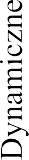 Płytki spadające (ubijaki)Szybko uderzające ubijakiWalce wibracyjne lekkie (do 5 ton) średnie (58 ton) ciężkie ( 8 ton)Płyty wibracyjne lekkieciężkie--od 50 do70od 2 do 4od 50 do70od 2 do 4Płytki spadające (ubijaki)Szybko uderzające ubijakiWalce wibracyjne lekkie (do 5 ton) średnie (58 ton) ciężkie ( 8 ton)Płyty wibracyjne lekkieciężkieod 20 do40od 2 do4od 10 do20od 2 do 4od 20 do30od 2 do 4Płytki spadające (ubijaki)Szybko uderzające ubijakiWalce wibracyjne lekkie (do 5 ton) średnie (58 ton) ciężkie ( 8 ton)Płyty wibracyjne lekkieciężkieod 30 do50od 3 do 5--od 20 do40od 3 do 5Płytki spadające (ubijaki)Szybko uderzające ubijakiWalce wibracyjne lekkie (do 5 ton) średnie (58 ton) ciężkie ( 8 ton)Płyty wibracyjne lekkieciężkieod 40 do60od 3 do 5od 20 do30od 3 do4od 30 do50od 3 do 5Płytki spadające (ubijaki)Szybko uderzające ubijakiWalce wibracyjne lekkie (do 5 ton) średnie (58 ton) ciężkie ( 8 ton)Płyty wibracyjne lekkieciężkieod 50 do80od 3 do 5od 30 do40od 3 do4od 40 do60od 3 do 5Płytki spadające (ubijaki)Szybko uderzające ubijakiWalce wibracyjne lekkie (do 5 ton) średnie (58 ton) ciężkie ( 8 ton)Płyty wibracyjne lekkieciężkieod 20 do40od 5 do 8--od 10 do20od 5 do 8Płytki spadające (ubijaki)Szybko uderzające ubijakiWalce wibracyjne lekkie (do 5 ton) średnie (58 ton) ciężkie ( 8 ton)Płyty wibracyjne lekkieciężkieod 30 do60od 4 do 6od 20 do30od 6 do8od 20 do40od 4 do 6Nasypyo wysokościMinimalna wartość Is dla:Minimalna wartość Is dla:Nasypyo wysokościinnych dróginnych drógNasypyo wysokościruch ciężkii bardzo ciężkiruch mniejszyod ciężkiegodo 2 metrów0,970,95ponad 2 metry0,970,95Strefa nasypuMinimalna wartość Is dla:Minimalna wartość Is dla:Strefa nasypuinnych dróginnych drógStrefa nasypuruch ciężki ibardzo ciężkiruch	mniejszy	odciężkiegoGórna warstwa o grubości 20 cm1,001,00Niżej leżące warstwy nasypu do głębokości od powierzchni robót ziemnych:- 1,2 m (inne drogi)1,000,97Warstwy nasypu na głębokości od powierz- chni robót ziemnych poniżej:- 1,2 m (inne drogi)0,970,95Lp.WłaściwościWymaganiaSposób określania wg1.Sztywność przy deformacji rury w wielkości 3%nominalnej średnicy wewnętrznej≥ 8 kPaISO 9969:1994 (E)2.Odporność na przebicie≥ 1100 mmSS 3619 metoda B-503.Wytrzymałość na 30% deformację nominalnejśrednicy wewnętrznej rurybez uszkodzeńSS 3632Lp.WłaściwościWymaganiaMetoda badań wg1Wytrzymałość na ściskanie, MPa, co najmniej, w stanie:powietrznosuchymnasycenia wodąpo badaniu mrozoodporności615146PN-B-04110[9]2Mrozoodporność. Liczba cykli zamrażania, po których występują uszkodzenia powierzchni,krawędzi lub naroży, co najmniej21PN-B-04102[8]3Odporność na niszczące działanie atmosfery przemysłowej. Kamień nie powinien ulegać niszczeniu w środowisku agresywnym, w którymzawartość SO2 w mg/m3 wynosiod 0,5 do 10PN-B-01080[1]4Ścieralność na tarczy Boehmego, mm, nie więcej niż, w stanie:powietrznosuchymnasycenia wodą2,55PN-B-04111[10]5Nasiąkliwość wodą, %, nie więcej niż5PN-B-04101[7]Lp.Rodzaj badaniaMetoda badania wgTermin lubczęstość badania1Badania składników betonuBadanie cementuczasu wiązaniazmiany objętościobecności grudekPN-EN 196-3 [44]PN-EN 196-3 [44]PN-EN 196-6 [45]bezpośrednio przed użyciem każdej dSSTarczonej partiiBadanie kruszywaskładu ziarnowegokształtu ziarnzawartości pyłów mineralnychzawartościzanieczyszczeńobcychwilgotnościPN-B-06714-15[20]każdejBadanie kruszywaskładu ziarnowegokształtu ziarnzawartości pyłów mineralnychzawartościzanieczyszczeńobcychwilgotnościPN-B-06714-16[21]dSSTarczonejBadanie kruszywaskładu ziarnowegokształtu ziarnzawartości pyłów mineralnychzawartościzanieczyszczeńobcychwilgotnościPN-B-06714-13[19]partiiBadanie kruszywaskładu ziarnowegokształtu ziarnzawartości pyłów mineralnychzawartościzanieczyszczeńobcychwilgotnościPN-B-06714-12[18]Badanie kruszywaskładu ziarnowegokształtu ziarnzawartości pyłów mineralnychzawartościzanieczyszczeńobcychwilgotnościPN-B-06714-18[22]bezpośrednio przed użyciemprzy rozpoczęciu robót oraz1.3. Badanie wodyPN-B-32250 [34]w przypadku stwierdzeniazanieczyszczeń2Badania mieszanki betonowej-urabialności-konsystencji-zawartości powietrza w mieszance betonowejPN-B-06250 [12]-przy rozpoczęciu	robót-przy proj.recepty i 2 razy na zmianę roboczą-przy ustalaniu recepty oraz2 razy na zmianę roboczą3Badania betonu3.1. Badanie wytrzymałościna	ściskanie na próbkachBadania betonu3.1. Badanie wytrzymałościna	ściskanie na próbkachPN-B-06250 [12]przy ustalaniu recepty orazpo wykonaniu każdej partiiBadania betonu3.1. Badanie wytrzymałościna	ściskanie na próbkachbetonu3.2. Badania nieniszczącePN-B-06261 [14]w przypadkach techniczniebetonu w konstrukcjiPN-B-06262 [15]uzasadnionychprzy  ustalaniu  recepty,	33.3. Badanie nasiąkliwościPN-B-06250 [12]razy w czasie wykonywaniakonstrukcji ale nie rzadziejniż raz na 5000 m3 betonu3.4. Badanie odporności na działanie mrozuPN-B-06250 [12]przy	ustalaniu	recepty,3.4. Badanie odporności na działanie mrozu2	razy	w	czasie3.4. Badanie odporności na działanie mrozuwykonywania	konstrukcji3.4. Badanie odporności na działanie mrozuale nie rzadziejniż raz na 5000 m3 betonu3.5. Badanie przepuszczalności wodyprzy	ustalaniu recepty, 33.5. Badanie przepuszczalności wodyPN-B-06250 [12]razy3.5. Badanie przepuszczalności wodyw	czasie	wykonywania3.5. Badanie przepuszczalności wodykonstrukcji,	ale	nierzadziej niż raz  na  5000 m3 betonuziarnowego21.PN-B-06714-16Kruszywa mineralne. Badania Oznaczanie kształtu ziarn22.PN-B-06714-18Kruszywa mineralne. Badania Oznaczanie nasiąkliwości23.PN-B-06716Kruszywa mineralne. Piaski i żwiry filtracyjne. Wymaganiatechniczne24.PN-B-11111Kruszywa mineralne. Kruszywa naturalne do nawierzchnidrogowych. Żwir i mieszanka25.PN-B-11113Kruszywa mineralne. Kruszywa naturalne do nawierzchnidrogowych. Piasek26.PN-B-12040Ceramiczne rurki drenarskie27.PN-B-14501Zaprawy budowlane zwykłe28.PN-B-19701Cement. Cement powszechnego użytku. Skład, wymagania iocena zgodności29.PN-B-24620Lepik asfaltowy stosowany na zimno30.PN-B-24622Roztwór asfaltowy do gruntowania31.PN-B-24625Lepik asfaltowy z wypełniaczami stosowany na gorąco32.PN-B-27617Papa asfaltowa na tekturze budowlanej33.PN-B-30175Kit asfaltowy uszczelniający34.PN-B-32250Materiały budowlane. Woda do betonów i zapraw35.PN-D-95017Surowiec drzewny. Drewno tartaczne iglaste36.PN-D-96000Tarcica iglasta ogólnego przeznaczenia37.PN-D-96002Tarcica liściasta ogólnego przeznaczenia38.PN-H-84020Stal węglowa konstrukcyjna zwykłej jakości ogólnego39.PN-H-93215przeznaczenia. GatunkiWalcówka i pręty stalowe do zbrojenia betonu40.PN-M-82010Podkładki kwadratowe w konstrukcjach drewnianych41.PN-M-82121Śruby ze łbem kwadratowym42.PN-M-82503Wkręty do drewna ze łbem stożkowym43.PN-M-82505Wkręty do drewna ze łbem kulistym44.PN-EN 196-3Metoda badania cementu. Oznaczenie czasów wiązania istałości objętości45.PN-EN 196-6Metoda badania cementu. Oznaczenie stopnia zmielenia46.BN-87/5028-12Gwoździe budowlane. Gwoździe z trzpieniem gładkim,okrągłym i kwadratowym47.BN-78/6354-12Rury	drenarskie	karbowane	z	nieplastyfikowanegopolichlorku winylu48.BN-88/6731-08Cement. Transport i przechowywanie49.BN-62/6738-07Beton hydrotechniczny. Wymagania techniczne50.BN-78/6741-07Wyroby przemysłu ceramiki budowlanej. Przechowywanie itransport51.BN-67/6747-14Sposoby zabezpieczania wyrobów kamiennych podczastransportu52.BN-82/6751-04Materiały izolacji przeciwwilgociowej. Papa asfaltowa nawłókninie przyszywanej53.BN-82/6753-01Asfaltowa emulsja anionowa do izolacji wodochronnych54.BN-71/6771-02Masy bitumiczne. Asfaltowe emulsje kationowe55.BN-69/7122-11Płyty pilśniowe z drewna56.BN-74/8841-19Roboty murowe. Mury z kamienia naturalnego. Wymagania i57.BN-76/8847-01badania przy odbiorzeŚciany	oporowe	budowli	kolejowych	i	drogowych.Wymagania i badania.Lp.CechaZałącznikWymaganiaWymaganiaWymagania1Kształt i wymiaryKształt i wymiaryKształt i wymiaryKształt i wymiaryKształt i wymiary1.1Wartości dopuszczalnych odchyłek od wymiarów nominalnych, z dokładnością do milimetraCDługość: ± 1%, ≥ 4 mm i ≤ 10 mm Inne wymiary z wyjątkiem promienia:dla powierzchni: ± 3%, ≥ 3 mm, ≤ 5 mm,dla innych części: ± 5%, ≥ 3 mm, ≤ 10 mmDługość: ± 1%, ≥ 4 mm i ≤ 10 mm Inne wymiary z wyjątkiem promienia:dla powierzchni: ± 3%, ≥ 3 mm, ≤ 5 mm,dla innych części: ± 5%, ≥ 3 mm, ≤ 10 mmDługość: ± 1%, ≥ 4 mm i ≤ 10 mm Inne wymiary z wyjątkiem promienia:dla powierzchni: ± 3%, ≥ 3 mm, ≤ 5 mm,dla innych części: ± 5%, ≥ 3 mm, ≤ 10 mm1.2Dopuszczalne odchyłki od płaskości i prSSToliniowości,	dla	długości pomiarowej300 mm400 mm500 mm800 mmC± 1,5 mm± 2,0 mm± 2,5 mm± 4,0 mm± 1,5 mm± 2,0 mm± 2,5 mm± 4,0 mm± 1,5 mm± 2,0 mm± 2,5 mm± 4,0 mm2Właściwości fizyczne i mechaniczneWłaściwości fizyczne i mechaniczneWłaściwości fizyczne i mechaniczneWłaściwości fizyczne i mechaniczneWłaściwości fizyczne i mechaniczne2.1Odporność na zamrażanie/rozmrażanie z udziałem soli odladzającychDUbytek masy po badaniu: wartość średnia ≤ 1,0 kg/m2, przy czym każdy pojedynczy wynik < 1,5 kg/m2Ubytek masy po badaniu: wartość średnia ≤ 1,0 kg/m2, przy czym każdy pojedynczy wynik < 1,5 kg/m2Ubytek masy po badaniu: wartość średnia ≤ 1,0 kg/m2, przy czym każdy pojedynczy wynik < 1,5 kg/m22.2Wytrzymałość na zginanie (Klasa wytrzymałości ustalona w dokumentacji projektowej lub przez Inżyniera)FKlasa	Charakterystyczna	Każdy pojedynczy wytrz.	wytrzymałość, MPa	wynik, MPa1	3,5	> 2,82	5,0	> 4,03	6,0	> 4,8Klasa	Charakterystyczna	Każdy pojedynczy wytrz.	wytrzymałość, MPa	wynik, MPa1	3,5	> 2,82	5,0	> 4,03	6,0	> 4,8Klasa	Charakterystyczna	Każdy pojedynczy wytrz.	wytrzymałość, MPa	wynik, MPa1	3,5	> 2,82	5,0	> 4,03	6,0	> 4,82.3Trwałość ze względu na wytrzymałośćFKrawężniki mają zadawalającą trwałość (wytrzymałość)jeśli spełnione są wymagania pktu 2.2 oraz poddawane są normalnej konserwacjiKrawężniki mają zadawalającą trwałość (wytrzymałość)jeśli spełnione są wymagania pktu 2.2 oraz poddawane są normalnej konserwacjiKrawężniki mają zadawalającą trwałość (wytrzymałość)jeśli spełnione są wymagania pktu 2.2 oraz poddawane są normalnej konserwacji2.4Odporność na ścieranie(Klasa odporności ustalona w dokumentacji projektowej lub przez Inżyniera)G i HKlasa odpor- nościOdporność przy pomiarze na tarczyOdporność przy pomiarze na tarczy2.4Odporność na ścieranie(Klasa odporności ustalona w dokumentacji projektowej lub przez Inżyniera)G i HKlasa odpor- nościszerokiej ściernej, wg zał. G normy– badaniepodstawoweBöhmego,wg zał. H normy – badanie alternatywne2.4Odporność na ścieranie(Klasa odporności ustalona w dokumentacji projektowej lub przez Inżyniera)G i H134Nie określa się≤ 23 mm≤ 20 mmNie określa się≤ 20000 mm3/5000 mm2≤ 18000 mm3/5000 mm22.5Odporność na poślizg/ poślizgnięcieIjeśli górna powierzchnia krawężnika nie była szlifowana i/lub polerowana –  zadawalająca odporność,jeśli wyjątkowo wymaga się podania wartości odporności na poślizg/poślizgnięcie – należy zadeklarować minimalną jej wartość pomierzoną wg zał. I normy (wahadłowym przyrządem do badania tarcia),trwałość odporności na poślizg/poślizgnięcie w normalnych warunkach użytkowania krawężnika jest zada-walająca przez cały okres użytkowania, pod warunkiem właściwego utrzymywania i gdy na znacznej części nie zSSTało odsłonięte kruszywopodlegające intensywnemu polerowaniu.jeśli górna powierzchnia krawężnika nie była szlifowana i/lub polerowana –  zadawalająca odporność,jeśli wyjątkowo wymaga się podania wartości odporności na poślizg/poślizgnięcie – należy zadeklarować minimalną jej wartość pomierzoną wg zał. I normy (wahadłowym przyrządem do badania tarcia),trwałość odporności na poślizg/poślizgnięcie w normalnych warunkach użytkowania krawężnika jest zada-walająca przez cały okres użytkowania, pod warunkiem właściwego utrzymywania i gdy na znacznej części nie zSSTało odsłonięte kruszywopodlegające intensywnemu polerowaniu.jeśli górna powierzchnia krawężnika nie była szlifowana i/lub polerowana –  zadawalająca odporność,jeśli wyjątkowo wymaga się podania wartości odporności na poślizg/poślizgnięcie – należy zadeklarować minimalną jej wartość pomierzoną wg zał. I normy (wahadłowym przyrządem do badania tarcia),trwałość odporności na poślizg/poślizgnięcie w normalnych warunkach użytkowania krawężnika jest zada-walająca przez cały okres użytkowania, pod warunkiem właściwego utrzymywania i gdy na znacznej części nie zSSTało odsłonięte kruszywopodlegające intensywnemu polerowaniu.3Aspekty wizualneAspekty wizualneAspekty wizualneAspekty wizualneAspekty wizualne3.1WyglądJpowierzchnia krawężnika nie powinna mieć rys i odprysków,nie dopuszcza się rozwarstwień w krawężnikach dwuwarstwowychewentualne wykwity nie są uważane za istotnepowierzchnia krawężnika nie powinna mieć rys i odprysków,nie dopuszcza się rozwarstwień w krawężnikach dwuwarstwowychewentualne wykwity nie są uważane za istotnepowierzchnia krawężnika nie powinna mieć rys i odprysków,nie dopuszcza się rozwarstwień w krawężnikach dwuwarstwowychewentualne wykwity nie są uważane za istotne3.2TeksturaJkrawężniki z powierzchnią o specjalnej teksturze – producent powinien określić rodzaj tekstury,tekstura powinna być porównana z próbkami dSSTarczonymi przez producenta, zatwierdzonymi przez odbiorcę,różnice w jednolitości tekstury, spowodowanenieuniknionymi zmianami we właściwości surowców ikrawężniki z powierzchnią o specjalnej teksturze – producent powinien określić rodzaj tekstury,tekstura powinna być porównana z próbkami dSSTarczonymi przez producenta, zatwierdzonymi przez odbiorcę,różnice w jednolitości tekstury, spowodowanenieuniknionymi zmianami we właściwości surowców ikrawężniki z powierzchnią o specjalnej teksturze – producent powinien określić rodzaj tekstury,tekstura powinna być porównana z próbkami dSSTarczonymi przez producenta, zatwierdzonymi przez odbiorcę,różnice w jednolitości tekstury, spowodowanenieuniknionymi zmianami we właściwości surowców iwarunków twardnienia, nie są uważane za istotne3.3ZabarwienieJbarwiona może być warstwa ścieralna lub cały element,zabarwienie powinno być porównane z próbkami dSSTarczonymi przez producenta, zatwierdzonymi przez odbiorcę,różnice w jednolitości zabarwienia, spowodowane nieuniknionymi zmianami właściwości surowców lub warunków dojrzewania betonu, nie są uważane zaistotneRodzajobrzeżaWymiary obrzeży, cmWymiary obrzeży, cmWymiary obrzeży, cmWymiary obrzeży, cmRodzajobrzeża1bhrOw7590100888302430333Rodzaj wymiaruDopuszczalnaodchyłka, mmRodzaj wymiarul 8b, h 3Rodzaj wad i uszkodzeńWklęsłość lub wypukłość powierzchni i krawędzi w mmRodzaj wad i uszkodzeńWklęsłość lub wypukłość powierzchni i krawędzi w mmDopuszczalna wad i uszkodzeń wielkośćRodzaj wad i uszkodzeńWklęsłość lub wypukłość powierzchni i krawędzi w mmRodzaj wad i uszkodzeńWklęsłość lub wypukłość powierzchni i krawędzi w mm2Szczerbyi uszkodzenia krawędzi i narożyograniczających powierzchnie górne(ścieralne)niedopuszczalneSzczerbyi uszkodzenia krawędzi i narożyograniczających	pozSSTałe powierzchnie:liczba, max długość, mm, maxgłębokość, mm, max2206Strefa korpusuMinimalna wartość Is dla:Minimalna wartość Is dla:Minimalna wartość Is dla:Strefa korpusuAutostrad i drógekspresowychInnych drógInnych drógStrefa korpusuAutostrad i drógekspresowychRuchciężkii bardzo ciężkiRuch mniejszyod ciężkiegoGórna warstwa o grubości 20 cm1,031,001,00Na głębokości od 20 do 50 cm odpowierzchni podłoża1,001,000,97Lp.Wyszczególnienie badańi pomiarówMinimalna częstotliwośćbadań i pomiarów1Szerokość koryta10 razy na 1 km2Równość podłużnaco 20 m na każdym pasie ruchu3Równość poprzeczna10 razy na 1 km4Spadki poprzeczne *)10 razy na 1 km5Rzędne wysokościoweco 25 m w osi jezdni i na jej krawędziach dla autostradi dróg ekspresowych, co 100 m dla pozostałych dróg6Ukształtowanie osi wplanie *)co 25 m w osi jezdni i na jej krawędziach dla autostradi dróg ekspresowych, co 100 m dla pozostałych dróg7Zagęszczenie, wilgotnośćgruntu podłożaw 2 punktach na dziennej działce roboczej, lecz nierzadziej niż raz na 600 m2*) Dodatkowe pomiary spadków poprzecznych i ukształtowania osi w planie należy wykonaćw punktach głównych łuków poziomych*) Dodatkowe pomiary spadków poprzecznych i ukształtowania osi w planie należy wykonaćw punktach głównych łuków poziomych*) Dodatkowe pomiary spadków poprzecznych i ukształtowania osi w planie należy wykonaćw punktach głównych łuków poziomychWłaściwość kruszywaMetoda badania wgWymagania wobec kruszywa do mieszanek niezwiązanych, przeznaczonych do zastosowania w warstwie podbudowy zasadniczej pod nawierzchnią drogi obciążonej ruchemkategorii KR1 ÷ KR6Wymagania wobec kruszywa do mieszanek niezwiązanych, przeznaczonych do zastosowania w warstwie podbudowy zasadniczej pod nawierzchnią drogi obciążonej ruchemkategorii KR1 ÷ KR6Wymagania wobec kruszywa do mieszanek niezwiązanych, przeznaczonych do zastosowania w warstwie podbudowy zasadniczej pod nawierzchnią drogi obciążonej ruchemkategorii KR1 ÷ KR6Wymagania wobec kruszywa do mieszanek niezwiązanych, przeznaczonych do zastosowania w warstwie podbudowy zasadniczej pod nawierzchnią drogi obciążonej ruchemkategorii KR1 ÷ KR6Właściwość kruszywaMetoda badania wgPunkt PN- EN 13242WymaganiaWymaganiaWymaganiaZestaw sit #-4.1-4.20,063; 0,5; 1; 2; 4; 5,6; 8; 11,2; 16; 22,4; 31,5; 45;63 i 90 mm (zestaw podstawowy plus zestaw 1) Wszystkie frakcje dozwolone0,063; 0,5; 1; 2; 4; 5,6; 8; 11,2; 16; 22,4; 31,5; 45;63 i 90 mm (zestaw podstawowy plus zestaw 1) Wszystkie frakcje dozwolone0,063; 0,5; 1; 2; 4; 5,6; 8; 11,2; 16; 22,4; 31,5; 45;63 i 90 mm (zestaw podstawowy plus zestaw 1) Wszystkie frakcje dozwoloneUziarnieniePN-EN 933-1[5]4.3.1Kruszywo grube: kat.  GC80/20,  kruszywo drobne: kat. GF80, kruszywo o ciągłym uziarnieniu: kat. GA75.Uziarnienie mieszanek kruszywa wg rysunków 1÷3Kruszywo grube: kat.  GC80/20,  kruszywo drobne: kat. GF80, kruszywo o ciągłym uziarnieniu: kat. GA75.Uziarnienie mieszanek kruszywa wg rysunków 1÷3Kruszywo grube: kat.  GC80/20,  kruszywo drobne: kat. GF80, kruszywo o ciągłym uziarnieniu: kat. GA75.Uziarnienie mieszanek kruszywa wg rysunków 1÷3Ogólne granice i tolerancje uziarnienia kruszywa grubego na sitach pośrednichPN-EN 933-1 [5]4.3.2Kat. GTC20/15 (tj. dla stosunku D/d ≥2 i sita o pośrednich wymiarach D/1,4 ogólne granice wynoszą 20-70% przechodzącej masy i graniczne odchylenia od typowego uziarnieniadeklarowanego przez producenta wynoszą ±15%)Kat. GTC20/15 (tj. dla stosunku D/d ≥2 i sita o pośrednich wymiarach D/1,4 ogólne granice wynoszą 20-70% przechodzącej masy i graniczne odchylenia od typowego uziarnieniadeklarowanego przez producenta wynoszą ±15%)Kat. GTC20/15 (tj. dla stosunku D/d ≥2 i sita o pośrednich wymiarach D/1,4 ogólne granice wynoszą 20-70% przechodzącej masy i graniczne odchylenia od typowego uziarnieniadeklarowanego przez producenta wynoszą ±15%)Tolerancje typowego uziarnienia kru-szywa drobnego i kruszywa o ciągłym uziarnieniuPN-EN 933-1 [5]4.3.3Kruszywo drobne: kat. GTF10 (tj. procent masy przechodzącej  przez  sito górne D: ±5%, sito D/2:±10%, sito 0,063 mm: ±3%).Kruszywo o ciągłym uziarnieniu: kat. GTA20 (tj. procent masy przechodzącej  przez  sito górne D: ±5%, sito D/2:±20%, sito 0,063 mm: ±4%)Kruszywo drobne: kat. GTF10 (tj. procent masy przechodzącej  przez  sito górne D: ±5%, sito D/2:±10%, sito 0,063 mm: ±3%).Kruszywo o ciągłym uziarnieniu: kat. GTA20 (tj. procent masy przechodzącej  przez  sito górne D: ±5%, sito D/2:±20%, sito 0,063 mm: ±4%)Kruszywo drobne: kat. GTF10 (tj. procent masy przechodzącej  przez  sito górne D: ±5%, sito D/2:±10%, sito 0,063 mm: ±3%).Kruszywo o ciągłym uziarnieniu: kat. GTA20 (tj. procent masy przechodzącej  przez  sito górne D: ±5%, sito D/2:±20%, sito 0,063 mm: ±4%)Kształt kruszywa grubego – maksymalne wartości wskaźnikapłaskościPN-EN 933-3 [6]4.4Kat. FI50 (tj. maksymalna płaskości wynosi ≤ 50)wartośćwskaźnikaKształt kruszywa grubego –maksymalne wartości wskaźnika kształtuPN-EN 933-4 [7]4.4Kat. SI55 (tj. maksymalna kształtu wynosi ≤ 55)wartośćwskaźnikaKategorie procentowych zawartości ziaren o powierzchni przekruszonej lub łamanych oraz ziarencałkowicie zaokrąglonych w kruszywie grubymPN-EN 933-5 [8]4.5Kat. C90/3 (tj. masa ziarn przekruszonych lub łamanych wynosi 90 do 100 %, a masa ziarn całkowicie zaokrąglonych wynosi 0 do 3 %)Kat. C90/3 (tj. masa ziarn przekruszonych lub łamanych wynosi 90 do 100 %, a masa ziarn całkowicie zaokrąglonych wynosi 0 do 3 %)Kat. C90/3 (tj. masa ziarn przekruszonych lub łamanych wynosi 90 do 100 %, a masa ziarn całkowicie zaokrąglonych wynosi 0 do 3 %)Zawartość pyłów w kruszywiegrubym*)PN-EN933-1 [5]4.6Kat. fDekl (tj. masa frakcji przechodzącej przezsito 0,063 mm jest > 4)Kat. fDekl (tj. masa frakcji przechodzącej przezsito 0,063 mm jest > 4)Kat. fDekl (tj. masa frakcji przechodzącej przezsito 0,063 mm jest > 4)Zawartość pyłów w kruszywiedrobnym*)PN-EN933-1 [5]4.6Kat. fDekl (tj. masa frakcji przechodzącej przezsito 0,063 mm jest > 22)Kat. fDekl (tj. masa frakcji przechodzącej przezsito 0,063 mm jest > 22)Kat. fDekl (tj. masa frakcji przechodzącej przezsito 0,063 mm jest > 22)Jakość pyłów-4.7Właściwość niebadana na pojedynczych frakcjach, a tylko w mieszankach wg wymagań dlamieszanekWłaściwość niebadana na pojedynczych frakcjach, a tylko w mieszankach wg wymagań dlamieszanekWłaściwość niebadana na pojedynczych frakcjach, a tylko w mieszankach wg wymagań dlamieszanekOdporność na rozdrabnianie kruszywa grubegoPN-EN 1097-2[10]5.2Kat. LA40 (tj. maksymalna wartość współczynnika Los Angeles ≤ 40 **))Kat. LA40 (tj. maksymalna wartość współczynnika Los Angeles ≤ 40 **))Kat. LA40 (tj. maksymalna wartość współczynnika Los Angeles ≤ 40 **))Odporność na ścieranie kruszywagrubegoPN-EN1097-1 [9]5.3Kat. MDEDeklarowana (tj. współczynnik mikro-Devala >50))Kat. MDEDeklarowana (tj. współczynnik mikro-Devala >50))Kat. MDEDeklarowana (tj. współczynnik mikro-Devala >50))Gęstość ziarenPN-EN 1097-6,roz. 7, 8 i 9[11]5.4DeklarowanaDeklarowanaDeklarowanaNasiąkliwośćPN-EN1097-6,5.5 i7.3.2Kat. WcmNR (tj. brak wymagania)kat.	WA242***)	(tj.	maksymalna	wartośćKat. WcmNR (tj. brak wymagania)kat.	WA242***)	(tj.	maksymalna	wartośćKat. WcmNR (tj. brak wymagania)kat.	WA242***)	(tj.	maksymalna	wartośćroz. 7, 8 i 9[11]nasiąkliwości ≤2% masy)Siarczany rozpuszczalne w kwasiePN-EN1744-1[14]6.2Kat. ASNR (tj. brak wymagania)Całkowita zawartość siarkiPN-EN1744-1[14]6.3Kat. SNR (tj. brak wymagania)Stałość objętości żużla stalowniczegoPN-EN 1744-1,roz. 19.3[14]6.4.2.1Kat. V5 (tj. pęcznienie ≤ 5 % objętości). Dotyczy żużla z klasycznego pieca tlenowego i elektrycznego pieca łukowegoRozpad	krzemianowy	w żużlu wielko- piecowym kawałkowymPN-EN 1744-1, p.19.1 [14]6.4.2.2Brak rozpaduRozpad	żelazawy	w	żużlu wielkopieco- wym kawałkowymPN-EN 1744-1,p.19.2[14]6.4.2.3Brak rozpaduSkładniki rozpuszczalne w wodziePN-EN 1744-3[15]6.4.3Brak substancji szkodliwych w stosunku dośrodowiska wg odrębnych przepisówZanieczyszczenia-6.4.4Brak ciał obcych takich jak drewno, szkło iplastik, mogących pogorszyć wyrób końcowyZgorzel słoneczna bazaltuPN-EN 1367-3[13] i	PN-EN 1097-2[10]7.2Kat. SBLA Deklarowana (tj. wzrSST współczynnika Los Angeles po gotowaniu > 8%)Mrozoodporność na frakcji kruszy- wa 8/16 mmPN-EN 1367-1[12]7.3.3Skały magmowe i przeobrażone: kat. F4 (tj. zamrażanie-rozmrażanie ≤ 4% masy), skały osadowe: kat. F10, kruszywa z recyklingu: kat. F10(F25****)Skład materiałowy-Zał. CDeklarowanyIstotne cechy środowiskowe-Zał. Cpkt C.3.4Większość substancji niebezpiecznych określonych w dyrektywie Rady 76/769/EWG zazwyczaj nie występuje w źródłach kruszywa pochodzenia mineralnego. Jednak w odniesieniu do kruszyw sztucznych i odpadowych należy badać czy zawartość substancji niebezpiecznych nie przekracza wartości dopuszczalnych wgodrębnych przepisów*)	Łączna zawartość pyłów w mieszance powinna się mieścić w wybranych krzywych granicznych**)	Do warstw podbudów zasadniczych na drogach obciążonych ruchem KR5-KR6 dopuszcza się jedynie kruszywacharakteryzujące się odpornością na rozdrabnianie LA≤35***)	W przypadku, gdy wymaganie nie jest spełnione, należy sprawdzić mrozoodporność****) Pod warunkiem, gdy zawartość w mieszance nie przekracza 50% m/m*)	Łączna zawartość pyłów w mieszance powinna się mieścić w wybranych krzywych granicznych**)	Do warstw podbudów zasadniczych na drogach obciążonych ruchem KR5-KR6 dopuszcza się jedynie kruszywacharakteryzujące się odpornością na rozdrabnianie LA≤35***)	W przypadku, gdy wymaganie nie jest spełnione, należy sprawdzić mrozoodporność****) Pod warunkiem, gdy zawartość w mieszance nie przekracza 50% m/m*)	Łączna zawartość pyłów w mieszance powinna się mieścić w wybranych krzywych granicznych**)	Do warstw podbudów zasadniczych na drogach obciążonych ruchem KR5-KR6 dopuszcza się jedynie kruszywacharakteryzujące się odpornością na rozdrabnianie LA≤35***)	W przypadku, gdy wymaganie nie jest spełnione, należy sprawdzić mrozoodporność****) Pod warunkiem, gdy zawartość w mieszance nie przekracza 50% m/m*)	Łączna zawartość pyłów w mieszance powinna się mieścić w wybranych krzywych granicznych**)	Do warstw podbudów zasadniczych na drogach obciążonych ruchem KR5-KR6 dopuszcza się jedynie kruszywacharakteryzujące się odpornością na rozdrabnianie LA≤35***)	W przypadku, gdy wymaganie nie jest spełnione, należy sprawdzić mrozoodporność****) Pod warunkiem, gdy zawartość w mieszance nie przekracza 50% m/mMieszanka niezwiązana, mmPorównanie z deklarowaną przez producenta wartością (S)Tolerancje przesiewu przez sito (mm), % (m/m)Porównanie z deklarowaną przez producenta wartością (S)Tolerancje przesiewu przez sito (mm), % (m/m)Porównanie z deklarowaną przez producenta wartością (S)Tolerancje przesiewu przez sito (mm), % (m/m)Porównanie z deklarowaną przez producenta wartością (S)Tolerancje przesiewu przez sito (mm), % (m/m)Porównanie z deklarowaną przez producenta wartością (S)Tolerancje przesiewu przez sito (mm), % (m/m)Porównanie z deklarowaną przez producenta wartością (S)Tolerancje przesiewu przez sito (mm), % (m/m)Porównanie z deklarowaną przez producenta wartością (S)Tolerancje przesiewu przez sito (mm), % (m/m)Porównanie z deklarowaną przez producenta wartością (S)Tolerancje przesiewu przez sito (mm), % (m/m)Porównanie z deklarowaną przez producenta wartością (S)Tolerancje przesiewu przez sito (mm), % (m/m)Porównanie z deklarowaną przez producenta wartością (S)Tolerancje przesiewu przez sito (mm), % (m/m)Mieszanka niezwiązana, mm0,51245,6811,21622,431,50/31,5± 5± 5± 7± 8-± 8-± 80/45± 5± 5± 7-± 8-± 8-± 80/63-± 5± 5± 7-± 8-± 8-± 8Mie- szan- ka, mmMinimalna i maksymalna zawartość frakcji w mieszankach;[różnice przesiewów w % (m/m) przez sito (mm)]Minimalna i maksymalna zawartość frakcji w mieszankach;[różnice przesiewów w % (m/m) przez sito (mm)]Minimalna i maksymalna zawartość frakcji w mieszankach;[różnice przesiewów w % (m/m) przez sito (mm)]Minimalna i maksymalna zawartość frakcji w mieszankach;[różnice przesiewów w % (m/m) przez sito (mm)]Minimalna i maksymalna zawartość frakcji w mieszankach;[różnice przesiewów w % (m/m) przez sito (mm)]Minimalna i maksymalna zawartość frakcji w mieszankach;[różnice przesiewów w % (m/m) przez sito (mm)]Minimalna i maksymalna zawartość frakcji w mieszankach;[różnice przesiewów w % (m/m) przez sito (mm)]Minimalna i maksymalna zawartość frakcji w mieszankach;[różnice przesiewów w % (m/m) przez sito (mm)]Minimalna i maksymalna zawartość frakcji w mieszankach;[różnice przesiewów w % (m/m) przez sito (mm)]Minimalna i maksymalna zawartość frakcji w mieszankach;[różnice przesiewów w % (m/m) przez sito (mm)]Minimalna i maksymalna zawartość frakcji w mieszankach;[różnice przesiewów w % (m/m) przez sito (mm)]Minimalna i maksymalna zawartość frakcji w mieszankach;[różnice przesiewów w % (m/m) przez sito (mm)]Minimalna i maksymalna zawartość frakcji w mieszankach;[różnice przesiewów w % (m/m) przez sito (mm)]Minimalna i maksymalna zawartość frakcji w mieszankach;[różnice przesiewów w % (m/m) przez sito (mm)]Minimalna i maksymalna zawartość frakcji w mieszankach;[różnice przesiewów w % (m/m) przez sito (mm)]Minimalna i maksymalna zawartość frakcji w mieszankach;[różnice przesiewów w % (m/m) przez sito (mm)]Mie- szan- ka, mm1/21/22/42/42/5,62/5,64/84/85,6/11,25,6/11,28/168/1611,2/22,411,2/22,416/31,516/31,5Mie- szan- ka, mmmin.maxmin.maxmin.maxmin.maxmin.maxmin.maxmin.maxmin.max0/31,5415720--1025--1025----0/45415--720--1025--1025--0/63--415--720--1025--1025Właściwość kruszywaWymagania wobec mieszanek kruszywa niezwiązanego w warstwie podbudowy zasadniczej pod nawierzchnią drogiobciążonej ruchem kategorii KR1 ÷ KR6Wymagania wobec mieszanek kruszywa niezwiązanego w warstwie podbudowy zasadniczej pod nawierzchnią drogiobciążonej ruchem kategorii KR1 ÷ KR6Właściwość kruszywaPunktPN-EN 13285WymaganiaUziarnienie mieszanek4.3.10/31,5; 0/45; 0/63 mmMaksymalna zawartość pyłów:Kat.UF4.3.2Kat. UF9 (tj. masa frakcji przechodzącej przezsito 0,063 mm powinna być ≤ 9%)Minimalna zawartość pyłów:Kat. LF4.3.2Kat. LFNR (tj. brak wymagań)Zawartość nadziarna: Kat.OC4.3.3Kat. OC90 (tj. procent przechodzącej masy przez sito 1,4D*) powinien wynosić 100%, a przechodzącej przez sito D**) powinien wynosić90-99%)Wymagania wobec uziarnienia4.4.1Krzywe graniczne uziarnienia według rys. 1÷3Wymagania wobec jednorodności uziarnienia poszczególnych partii – porównanie z deklarowaną przez producentawartością (S)4.4.2Wg tab. 2Wymagania wobec jednorodności uziarnienia na sitach kontrolnych – różnicew przesiewach4.4.2Wg tab. 3Wrażliwość na mróz; wskaźnik piaskowySE***), co najmniej4.545Odporność na rozdrabnianie (dotyczy frakcji 10/14 mm odsianej z mieszanki) wgPN-EN 1097-1 [9], kat. nie wyższa niżKat. LA35 (tj. współczynnik Los Angeles ≤ 35)Odporność na ścieranie (dotyczy frakcji 10/14 mm odsianej z mieszanki) wg PN-EN1097-1 [9], kat. MDEDeklarowanaMrozoodporność (dotyczy frakcji kruszywa 8/16 mm odsianej z mieszanki) wg PN-EN1367-1 [12]Kat.  F4	(tj. zamrażanie-rozmrażanie, procent masy ≤ 4)Wartość CBR po zagęszczeniu do wskaźnika zagęszczenia IS=1,0 i moczeniuw wodzie 96 h, co najmniej≥ 80Wodoprzepuszczalność mieszanki w warstwie odsączającej po zagęszczeniumetodą Proctora do wskaźnika zagęszczenia4.5Brak wymagańIS=1,0; wsp. filtracji ”k”, co najmniej cm/sZawartość wody w mieszance zagęszczanej;% (m/m) wilgotności optymalnej wg metody Proctora80-100Inne cechy środowiskowe4.5Większość substancji niebezpiecznych określonych w dyrektywie Rady 76/769/EWG zazwyczaj nie występuje w źródłach kruszywa pochodzenia mineralnego. Jednak w odniesieniu do kruszyw sztucznych i odpadowych należy badać czy zawartość substancji niebezpiecznych nie przekracza wartości dopuszczalnych wg odrębnych przepisówLp.Wyszczególnienie robótCzęstotliwość badańWartości dopuszczalne1Lokalizacja i zgodność granic terenurobót z dokumentacją projektową1 razWg pktu 5i dokumentacji projektowej2Roboty przygotowawczeOcena ciągłaWg pktu 5.33Właściwości kruszywaDla każdej partii kruszywa i przy każdejzmianie kruszywaWg tablicy 14Uziarnienie mieszanki2 razy na dziennejdziałce roboczejWg tablicy 45Wilgotność mieszankiJw.Jw.6Zawartość pyłów w mieszanceJw.Jw.7Zawartość nadziarna w mieszanceJw.Jw.8Wrażliwość mieszanki na mróz, wskaźnikpiaskowyJw.Jw.9Zawartość wody w mieszanceJw.Jw.10Wartość CBR po zagęszczeniu mieszanki10 próbekna 10 000 m2Jw.11Inne właściwości mieszankiWg ustalenia InżynieraJw.12Cechy środowiskoweWg ustalenia InżynieraJw.13Roboty wykończenioweOcena ciągłaWg pktu 5.12Wyszczególnienie badań iMinimalna częstotliwośćLp.pomiarówbadań i pomiarówDopuszczalne odchyłki1Szerokość warstwy10 razy na 1 km+10 cm, -5 cm (różnice od szerokości projektowej)2Równość podłużnaWg [21]Wg [21]3Równość poprzecznaWg [21]Wg [21]4Spadki poprzeczne *)10 razy na 1 km± 0,5% (dopuszczalna tolerancjaod spadków projektowych)5Rzędne wysokościoweWg [21]Wg [21]6Ukształtowanie osi w planie *)Co 100 mPrzesunięcie od osiprojektowanej ± 5 cm7Grubość warstwyw 3 punktach na działce roboczej, lecz nie rzadziejniż raz na 2000 m2Różnice od grubości projektowanej ±10%